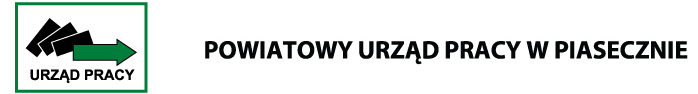 			ul. Szkolna 20 05-500 Piasecznotel. 22 73-76-200					www.puppiaseczno.com					e-mail:sekretariat@puppiaseczno.comMonitoring zawodów deficytowych i nadwyżkowych w powiecie piaseczyńskim w 2017r.Piaseczno, kwiecień  2018Spis treściWstęp ………………………………………………………………..str.  4-8Analiza ogólnej sytuacji na rynku pracy…………………….…..str.  9-18Ranking zawodów deficytowych i nadwyżkowych…………..…str. 19-25Analiza umiejętności i uprawnień ………………………………str. 26-28Analiza rynku edukacyjnego…………………………………….str. 28-29Analiza uczniów ostatnich klas szkół ponadgimnazjalnych …str.30-32Analiza absolwentów szkół ponadgimnazjalnych……………str.32Badanie kwestionariuszowe przedsiębiorców……………………str.33-50Prognoza lokalnego rynku pracy…………………………………str.51-54Podsumowanie……………………………………………………….str.55-56INFORMACJA SYGNALNA……………………………………….str.57-58Załącznik A Rynek pracy……………………………………………str.59-85Załącznik B Rynek edukacyjny……………………………………...str.86-92Spis tabel……………………………………………………………..str.93Spis rysunków……………………………………………………….str.94WstępPowiatowy Urząd Pracy w Piasecznie zgodnie z zapisami ustawy z dnia 20 kwietnia 2004 r. o promocji zatrudnienia i instytucjach rynku pracy  (Dz. U. z 2017 r. poz.1065
 z późn.zm)  realizując zadania samorządu powiatu w zakresie polityki rynku pracy opracował monitoring zawodów deficytowych i nadwyżkowych w powiecie piaseczyńskim w 2017r.	Raport został przygotowany w oparciu o zalecenia metodyczne przygotowane 
w ramach projektu „Opracowanie nowych zaleceń metodycznych prowadzenia monitoringu zawodów deficytowych i nadwyżkowych na lokalnym rynku pracy”.Do opracowania „monitoringu zawodów nadwyżkowych i deficytowych” w powiecie piaseczyńskim posłużyły dane z systemu Syriusz, dane z Systemu Informacji Oświatowej MEN oraz wyniki badania kwestionariuszowego przedsiębiorstw. Prowadzenie monitoringu zawodów deficytowych i nadwyżkowych powinno umożliwić 
w szczególności realizację następujących zakładanych celów:określenie kierunków i natężenia zmian zachodzących w strukturze zawodowo-kwalifikacyjnej na powiatowym rynku pracy,stworzenie bazy informacyjnej dla przewidywania struktur zawodowo-kwalifikacyjnych w układzie lokalnym, określenie odpowiednich kierunków szkolenia bezrobotnych dla zapewnienia spójności z potrzebami rynku pracy,korektę poziomu, struktury i treści kształcenia zawodowego na poziomie 
ponadgimnazjalnym,usprawnienie poradnictwa zawodowego poprzez wskazanie zawodów oraz kwalifikacji deficytowych i nadwyżkowych na lokalnych rynkach pracy,ułatwienie realizacji programów specjalnych dla aktywizacji osób długotrwale bezrobotnych w celu promowania ich ponownego zatrudnieniaW celu prawidłowego zrozumienia zagadnień związanych z „Monitoringiem zawodów deficytowych i nadwyżkowych” (MZDiN) należy określić podstawowe definicje tej tematyki. Przez monitoring zawodów deficytowych i nadwyżkowych należy rozumieć proces systematycznego obserwowania zjawisk zachodzących na rynku pracy dotyczących kształtowania popytu na pracę i podaży zasobów pracy w przekroju terytorialno – zawodowym oraz formułowania na tej podstawie ocen, wniosków oraz prognoz niezbędnych dla prawidłowego funkcjonowania systemów: szkolenia bezrobotnych oraz kształcenia zawodowego.Zawody deficytowe to takie, na które istnieje na rynku pracy wyższe zapotrzebowanie niż liczba bezrobotnych w danym zawodzie. Na potrzeby opracowania rankingu zawodów deficytowych zdefiniowano je jako te, dla których liczba ofert pracy jest wyższa niż liczba bezrobotnych, odsetek długotrwale bezrobotnych jest nieznaczny, a odpływ bezrobotnych przewyższa ich napływ w danym okresie sprawozdawczym.Zawody zrównoważone  to takie, na które na rynku pracy występuje zapotrzebowanie zbliżone do liczby bezrobotnych w danym zawodzie. Na potrzeby opracowania rankingu zawodów zrównoważonych zdefiniowano je jako te, dla których liczba ofert pracy jest zbliżona do liczny zarejestrowanych bezrobotnych, odsetek bezrobotnych długotrwale jest nieznaczny, a odpływ bezrobotnych przewyższa ich napływ w danym okresie sprawozdawczym.Zawody nadwyżkowe to takie, na które istnieje na ryku pracy niższe zapotrzebowanie niż liczba bezrobotnych w danym zawodzie. Na potrzeby opracowania rankingu zawodów nadwyżkowych zdefiniowano je  jako te, dla których liczba ofert pracy jest niższa niż liczba bezrobotnych, długotrwałe bezrobocie jest relatywnie wysokie, a napływ bezrobotnych przewyższa ich odpływ w danym okresie sprawozdawczym. Zawód – zgodnie z Klasyfikacją Zawodów i Specjalności (KZiS) definiowany jest jako przynoszący dochód zbiór zadań (zespół czynności) wyodrębnionych w wyniku społecznego podziału pracy, wykonywanych stale lub z niewielkimi zmianami przez poszczególne osoby i wymagających odpowiednich kwalifikacji (wiedzy i umiejętności), zdobytych w wyniku kształcenia lub praktyki. Zawód może dzielić się na specjalności.Umiejętności określono jako zdolność wykonywania odpowiedniej klasy zadań 
w ramach zawodu np. obsługa komputera i wykorzystanie Internetu.Uprawnienia to dodatkowe kwalifikacje zawodowe zdobywane w drodze procesu certyfikacji, dodatkowych szkoleń, egzaminów lub często także po udowodnieniu przebycia wymaganej praktyki; przykładem uprawnienia jest prawo jazdy kat. B.Kwalifikacje to układ wiedzy, umiejętności i uprawnień przydatnych do realizacji składowych zadań zawodowych.Jako lokalny rynek pracy przyjęto powiatowy rynek pracy.Oferta pracy to zgłoszenie przez pracodawcę do powiatowego urzędu pracy lub umieszczenie w internetowych serwisach rekrutacyjnych oraz w Biuletynie Informacji Publicznej, co najmniej jednego wolnego miejsca zatrudnienia lub innej pracy zarobkowej 
w określonym zawodzie lub specjalności w celu znalezienia odpowiedniego pracownika. 
W niniejszej metodologii przez ofertę pracy rozumie się wolne miejsce pracy lub aktywizacji zawodowej.Przez długotrwale bezrobotnych należy rozumieć osoby  pozostające bez pracy powyżej 12-stu miesięcy od zarejestrowania się.Bezrobotny absolwent rozumiany jako bezrobotny do upływu 12-stu miesięcy od dnia określonego w dyplomie, świadectwie  czy innym dokumencie potwierdzającym ukończenie szkoły lub zaświadczenie o ukończeniu kursu.Mierniki, wzory oraz wyjaśnienie stosowanych zmiennych oraz sposób interpretacji.Wskaźnik długotrwałego bezrobocia: – liczba długotrwale bezrobotnych w grupie zawodów k na koniec okresu t, – liczba zarejestrowanych bezrobotnych w grupie zawodów k na koniec okresu t.Wartość wskaźnika informuje o tym, jaki odsetek bezrobotnych w elementarnej grupie zawodów k stanowią długotrwale bezrobotni. Im większa wartość wskaźnika tym więcej osób jest długotrwale bezrobotnych w danej grupie zawodów.	 Przyjmuje wartości od 0% (sytuacja, w której bezrobotni długotrwale nie występują)  do 100% (w przypadku, gdy każdy bezrobotny w elementarnej grupie zawodów k jest długotrwale bezrobotnym).Wskaźnik płynności bezrobotnych:- odpływ bezrobotnych w grupie zawodów k w okresie t.- napływ bezrobotnych w grupie zawodów k w okresie t.< 1   - napływ przewyższa odpływ, co oznacza wzrost liczby bezrobotnych 
w elementarnej grupie zawodów k. =1   - odpływ jest równy napływowi (oba niezerowe), przez co liczba bezrobotnych
 w grupie zawodów k nie ulega zmianie.> 1 odpływ przewyższa napływ, co oznacza spadek bezrobotnych w zawodzie k.Brak wartości  - napływ jest równy zeru.Wskaźnik niedopasowania struktury ofert pracy:W tym wskaźnik struktury ofert pracy PUP: *100Źródło danych w tym zakresie to system Syriusz.Wskaźnik struktury ofert pracy w Internecie: *100Źródło danych: badanie ofert pracy w Internecie.<1 – grupa zawodów, w której oferty pracy są niedoreprezentowane w PUP (oznacza to, że pracodawcy znacznie częściej oferują pracę za pośrednictwem portali internetowych dla tych zawodów)<1 – grupa zawodów, w której oferty pracy są nadreprezentowane w PUP (pracodawcy znacznie częściej poszukują pracowników za pośrednictwem PUP niż w Internecie).Miernik przyjmuje wartości z przedziału <0, +).Wskaźnik dostępności ofert pracy:Miernik informuje o dostępności oferty pracy dla bezrobotnych w danej elementarnej grupie zawodów. Im wyższa wartość wskaźnika, tym dostępność jest niższa. Wartość wskaźnika można interpretować jako przeciętną liczbę bezrobotnych przypadających na 1 ofertę pracy. Im wyższa wartość wskaźnika tym mniejsza szansa na znalezienie zatrudnienia 
w grupie zawodów k. Wskaźnik przyjmuje wartości z przedziału <0,+∞).=0 - brak bezrobotnych w elementarnej grupie zawodów k. Dostępność oferty jest bardzo wysoka, a grupa zawodów k jest maksymalnie deficytowa.<1 -  przeciętnie każdy bezrobotny z danej elementarnej grupy ma szansę znaleźć pracę. Liczba dostępnych ofert pracy przewyższa liczbę bezrobotnych w	grupie zawodów k.>1 - dostępność oferty pracy jest relatywnie niska, gdyż liczba bezrobotnych przewyższa liczbę ofert pracy w grupie zawodów k.Brak wartości – oferty pracy w elementarnej grupie zawodów  k nie są dostępne, w rezultacie szansa znalezienia pracy jest zerowa, a cecha k jest maksymalnie nadwyżkowa.Wskaźnik frakcji  bezrobotnych wśród absolwentów. Jest miernikiem służącym do identyfikacji elementarnych grup zawodów/kierunków nauki 
i szkół, w których absolwenci mają trudności ze znalezieniem pracy.liczba bezrobotnych absolwentów według elementarnych grup zawodów/kierunku nauki bądź typu szkoły (zasadnicza zawodowa, średnia ogólnokształcąca, średnia zawodowa 
i policealna, wyższa) bądź nazwy szkoły/uczelni – stan na koniec grudnia/maja (np. 31.12.2011 i 31.05.2012),– liczba absolwentów szkół ponadgimnazjalnych/wyższych według elementarnych grup zawodów/kierunku nauki bądź typu szkoły (zasadnicza zawodowa, średnia ogólnokształcąca, średnia zawodowa i policealna, wyższa) bądź nazwy szkoły/uczelni– stan za poprzedni rok szkolny/akademicki(np. rok szkolny 2010/2011).Powyższy wskaźnik informuje, jaki odsetek absolwentów w elementarnej grupie zawodów/kierunku nauki/szkoły k stanowią bezrobotni absolwenci w elementarnej grupie zawodów/kierunku nauki/szkoły k (w %). Miernik przyjmuje wartości od 0% (oznacza brak bezrobotnych wśród absolwentów według wybranej specyfikacji) do 100% (sytuacja, w której każdy absolwent w elementarnej grupie zawodów/kierunku nauki/szkoły k jest zarejestrowany jako bezrobotny). Im niższe wskaźnik przyjmuje wartości, tym daną grupę elementarną zawodów/kierunek nauki/szkołę można uznać za bardziej dostosowaną do potrzeb lokalnego rynku pracy, gdyż jej absolwenci znajdują zatrudnienie w ciągu 6 lub 11 miesięcy od ukończenia szkoły. Można również sprawdzić, czy w miarę upływu czasu sytuacja absolwentów ulega poprawie. Efektem może być wykaz szkół z informacją na temat liczby absolwentów i odsetka bezrobotnych absolwentów po 6 i 11 miesiącach od ukończenia szkoły.1.	Analiza ogólnej sytuacji na rynku pracyW ewidencji Powiatowego Urzędu Pracy w Piasecznie na dzień 31 grudnia 2017 r. liczba osób bezrobotnych wynosiła 3841 osób (w tym 1892 kobiety) oraz 74 osoby  poszukujące pracy (w tym 31 kobiet), co stanowiło łącznie 3915 zarejestrowanych osób.W stosunku do grudnia 2016r. liczba zarejestrowanych bezrobotnych w powiecie piaseczyńskim na koniec grudnia w 2017 r. zmniejszyła się o 719 osób. Natomiast w stosunku do stycznia 2017r. poziom bezrobocia na koniec 2017r. roku zmniejszył się o 780 osób. Stopa bezrobocia na koniec grudnia 2017 r. w powiecie piaseczyńskim kształtowała się na poziomie 4,6%,  dla województwa mazowieckiego 5,6%,  zaś w kraju 6,6%. Tabela nr 1. Liczba bezrobotnych zarejestrowanych w PUP w poszczególnych miesiącach 2017 r. Struktura bezrobotnych ze względu na: czas pozostawania bez pracy, wiek, wykształcenie  i staż pracy na koniec 2017 r. Tabela 2. Struktura bezrobotnychOsoby w szczególnej sytuacji na rynku pracy  - stan na koniec 2017. Tabela 3. Osoby w szczególnej sytuacji na rynku pracy.*Dane zgodne ze sprawozdaniem MPiPS-01Powyższe zestawienie obrazuje, że dominującą  grupą osób znajdujących się 
w szczególnej sytuacji na rynku pracy są długotrwale bezrobotni  1934 osoby, które stanowią  50,3% ogółu zarejestrowanych. Kolejną dużą grupą zarejestrowanych są bezrobotni  powyżej 50 roku życia – 1208 os. – co stanowi 31,4% ogółu zarejestrowanych. Na koniec  grudnia 2017r. w ewidencji figurowało 763 osoby bezrobotne do 30 roku  - 19,8% ogółu  zarejestrowanych. Następną pod względem wielkości grupą zarejestrowanych były osoby posiadające co najmniej jedno dziecko do 6 r. ż. - jest to 755 osób (z tego 585 kobiet) – co stanowi 19,6% ogółu. Na koniec 2017r. zarejestrowanych  było 161 osób bezrobotnych z orzeczeniem 
o niepełnosprawności, co stanowi 4,2% ogółu figurujących w ewidencji. Najmniej liczną grupą zarejestrowanych bezrobotnych znajdujących się  szczególnej sytuacji na rynku pracy, były osoby korzystające ze świadczeń z pomocy społecznej w liczbie  111 osób  (2,9% ogółu) oraz posiadające co najmniej jedno dziecko niepełnosprawne do 18 roku życia – 12 osób. Osoby w szczególnej sytuacji na rynku pracy to grupa  3190 osób bezrobotnych, co stanowi 83,0% ogółu zarejestrowanych bezrobotnych w PUP w Piasecznie. (dane zgodne ze sprawozdaniem  MPiPS-01).Grupy zawodów, w których liczba bezrobotnych ( napływ) była największa.W 2017 r. napływ osób bezrobotnych wyniósł 5506 osób, średnio w miesiącu rejestrowało się ok. 458 osób.   Natomiast zawody, w których  nastąpił największy napływ osób bezrobotnych to: sprzedawcy  457 osób  (8,3% napływu bezrobotnych),  magazynierzy – 131 osób  ( 2,3% napływu  b.), pracownicy obsługi biurowej 126 osób  (2,2 %  napływu  b.), robotnicy wykonujący prace proste w przemyśle  126 osób (2,2 %  napływu  b.). 
Poniższa tabela przedstawia 20 zawodów, w których napływ osób bezrobotnych był największy.Natomiast w 2016r. największy napływ bezrobotnych wystąpił również w przypadku osób posiadających   zawody (na poziomie 4-cyfrowego kodu  zawodu): sprzedawcy 482 osoby,  pracownicy obsługi biurowej 132 osoby,  magazynierzy – 132 osoby.  Grupy zawodów, w których liczba bezrobotnych (stan na koniec okresu)  była największa.Odnośnie stanu na koniec 2017 dotyczącego  zarejestrowanych bezrobotnych 
w poszczególnych grupach zawodów najwięcej zarejestrowanych osób było 
w następujących  zawodach (na poziomie 4 cyfrowego kodu zawodów): sprzedawcy 386 osób,  robotnicy wykonujący prace proste w przemyśle 115 osób, pracownicy obsługi biurowej 88 osób. Poniżej zamieszczona tabela przedstawia grupy 20 zawodów, 
w których liczba bezrobotnych (stan na koniec okresu) była  największa w 2017  roku.Grupy zawodów, w których wskaźnik płynności bezrobotnych jest najwyższy  Wskaźnik płynności bezrobotnych – wartość miernika wskazuje na kierunek i natężenie ruchu bezrobotnych w elementarnej grupie zawodów k.> 1 odpływ przewyższa napływ, co oznacza spadek bezrobotnych w zawodzie k.Wyszczególnione w poniższej tabeli dane wskazują na najwyższy wskaźnik płynności bezrobotnych, co oznacza, że osoby posiadające zawody takie jak m. in. szefowie kuchni 
i organizatorzy usług gastronomicznych, kierownicy do spraw produkcji przemysłowej, pozostali pracownicy zajmujący się sprzątaniem, szwaczki, hafciarki i pokrewni, cieśle i stolarze budowlani,  windykatorzy i pokrewni, rolnicy upraw polowych, kierownicy w instytucjach finansowych i ubezpieczeniowych, kierownicy w instytucjach usług wyspecjalizowanych gdzie indziej niesklasyfikowani, chemicy, znajdują zatrudnienie 
i wyrejestrowują się z ewidencji Urzędu Pracy. Odpływ osób posiadających wskazane  zawody  jest wyższy niż napływ osób w tych zawodach. Tabela7. Grupy zawodów, dla których wskaźnik płynności bezrobotnych jest najwyższy  w 2017 rokuGrupy zawodów, w których wskaźnik płynności bezrobotnych jest najmniejszy < 1   - napływ przewyższa odpływ, co oznacza wzrost liczby bezrobotnych 
w elementarnej grupie zawodów k.Najmniejszy wskaźnik płynności bezrobotnych dotyczy 16  zawodów. Wskaźnik płynności bezrobotnych  dla większości wymienionych  niżej grup przyjął wartość 0,00 co oznacza, że we wskazanych grupach  nie znajdują się osoby wyłączone z ewidencji bezrobotnych.  Analiza poszczególnych zawodów wskazuje, że napływ  w tych grupach   miał charakter  jednostkowy. We wskazanych grupach liczba zarejestrowanych na koniec 2017r. była niewielka i w związku z powyższym  wskazane grupy nie odgrywają istotnego znaczenia na lokalnym rynku pracy.Porównanie struktury ofert pracy zgłaszanych do PUP ze strukturą ofert pracy zamieszczanych na publicznych portalach rekrutacyjnych – analiza wskaźnika niedopasowania według wielkich grup zawodówW 2017 r. do Powiatowego Urzędu Pracy w Piasecznie wpłynęło  28 008 ofert pracy,
z czego 564 ofert subsydiowanych.  Spośród złożonych 28 008 ofert pracy – 27 085 (96,7%) to oferty pracy  dla cudzoziemców (m. in. z wysokimi wymogami językowymi) zgłoszone w celu otrzymania informacji o braku  możliwości zaspokojenia potrzeb kadrowych pracodawcy w oparciu  o rejestry bezrobotnych.Poniższa tabela przedstawia zgłaszane oferty zamieszczone w CBOP  dla powiatu piaseczyńskiego oraz oferty pracy zamieszczane w Internecie (zgłaszane przez firmy 
z powiatu piaseczyńskiego) wg wielkiej grupy zawodów wraz z wyliczeniem wskaźnika  niedopasowania według wielkich grup zawodów.Analiza ofert pracy wskazuje, że w 2017r. najwięcej stanowisk pracy zgłoszonych w CBOP z powiatu  piaseczyńskiego dotyczyło pracowników  usług i sprzedawców  - 20,48%, oraz techników i średniego personelu – 22,77%. Najmniej miejsc pracy było zgłoszonych dla pracowników w grupach zawodowych: rolnicy, ogrodnicy, leśnicy  - 0,52% ofert,  przedstawiciele władz publicznych, wyżsi urzędnicy i kierownicy 1,26% ofert pracy,  operatorzy i monterzy maszyn i urządzeń -  4,63 % ofert.  Wskaźnik niedopasowania struktury ofert pracy przedstawia relację ofert pracy zgłoszonych w 2017r. w CBOP z powiatu  piaseczyńskiego do ofert pracy publikowanych w Internecie. Wysokie wartości wskaźnika oznaczają, że pracodawcy częściej zgłaszają oferty pracy do PUP. Oferty pracy w poszczególnych wielkich grupach zawodów, dla których wartość wskaźnika wynosi powyżej 1  są zgłaszane głównie w urzędzie pracy. Wartości wskaźnika poniżej 1 oznaczają, że przedsiębiorcy poszukując odpowiedniego kandydata do zatrudnienia preferują zamieszczanie ofert w Internecie.Z wyliczonego wskaźnika zróżnicowania  - niedopasowania struktury ofert pracy PUP do ofert zgłaszanych w  Internecie wynika, że pracodawcy najczęściej oferują pracę za pośrednictwem portali internetowych w zawodach:  przedstawiciele władz publicznych, wyżsi urzędnicy i kierownicy (wskaźnik niedopasowania struktury ofert na poziomie 0,11), specjaliści (0,30), pracownicy biurowi (0,64) oraz operatorzy i monterzy maszyn i urządzeń (0,76).2. Ranking zawodów deficytowych i nadwyżkowychZawody maksymalnie deficytoweZawody maksymalnie deficytowe  w 2017r. to: robotnicy wykonujący prace 
polowe, pracownicy wykonujący dorywcze prace proste, robotnicy wykonujący prace proste w ogrodnictwie i sadownictwie,   technicy sieci internetowych,  pracownicy świadczący usługi na ulicach, robotnicy budowy dróg, ustawiacze i operatorzy maszyn do obróbki 
i produkcji wyrobów z drewna, robotnicy przemysłowi i rzemieślnicy gdzie indziej niesklasyfikowani, optycy okularowi, farmaceuci specjaliści, sortowacze odpadów, rękodzielnicy wyrobów z drewna i pokrewnych materiałów, sprzedawcy na targowiskach 
i bazarach, demonstratorzy wyrobów, nauczyciele szkół specjalnych.W przypadku maksymalnego deficytu liczba bezrobotnych równa jest zero. Z tego względu zawody zaprezentowane zostały według malejącej liczby dostępnych ofert pracy.Tabela10. Zawody maksymalnie deficytowe* W przypadku maksymalnego deficytu liczba bezrobotnych równa jest zero. W rezultacie wskaźnik dostępności ofert pracy równa się zero, a pozostałe mierniki nie osiągają wartości.
Z tego względu zaleca się prezentację tej grupy według malejącej liczby dostępnych ofert pracy.Zawody deficytowe	Do grupy zawodów deficytowych w 2017r. należą zawody: pracownicy obsługi technicznej biur, hoteli i innych obiektów; dekarze, operatorzy maszyn do szycia, bibliotekoznawcy i specjaliści zarządzania informacją, pracownicy do spraw transportu;ładowacze nieczystości, urzędnicy do spraw podatków, układacze towarów na półkach, robotnicy przetwórstwa surowców roślinnych, zaopatrzeniowcy,  robotnicy robót stanu surowego i pokrewni gdzie indziej niesklasyfikowani, kierownicy do spraw zarządzania zasobami ludzkimi, pracownicy przygotowujący posiłki typu fast food, programiści aplikacji, ceramicy i pokrewni, praktykujący niekonwencjonalne lub komplementarne metody terapii, tapicerzy i pokrewni, sprzedawcy w stacji paliw, monterzy sprzętu elektrycznego, czyściciele pojazdów,  pracownicy usług osobistych gdzie indziej niesklasyfikowani, projektanci 
 i administratorzy baz danych,  pośrednicy pracy i zatrudnienia, kierownicy do spraw strategii i planowania,  maszyniści i operatorzy maszyn i urządzeń dźwigowo-transportowych  
i pokrewni, spedytorzy i pokrewni,  kasjerzy i sprzedawcy biletów, masarze, robotnicy
w przetwórstwie ryb i pokrewni, inżynierowie elektronicy, analitycy systemów komputerowych, monterzy sprzętu elektronicznego, operatorzy urządzeń pakujących, znakujących i urządzeń do napełniania butelek; hodowcy zwierząt gospodarskich
 i domowych,  farmaceuci bez specjalizacji lub w trakcie specjalizacji, magazynierzy 
i pokrewni, pracownicy ochrony osób i mienia.W poniższej prezentacji zawody zostały przedstawione według rosnącego wskaźnika dostępności ofert pracy.Źródło: Dane dla powiatu piaseczyńskiego przekazane przez Ministerstwo Rodziny, Pracy i Polityki SpołecznejZawody zrównoważoneTabela 12. Zawody zrównoważone Źródło: Dane dla powiatu piaseczyńskiego przekazane przez Ministerstwo Rodziny, Pracy i Polityki SpołecznejW tej grupie znalazły się jeden zawody: inżynierowie gdzie indziej niesklasyfikowani; kosmetyczki i pokrewni, pracownicy obsługi biurowej, specjaliści do spraw zarządzania zasobami ludzkimi, kierowcy operatorzy wózków jezdniowych.
Jest to zawód, na który występuje zbliżone zapotrzebowanie na rynku  do liczby bezrobotnych w danym  zawodzie.Zawody nadwyżkoweZawody nadwyżkowe, które występowały na lokalnym rynku pracy w 2017r.  zgodnie danymi przekazanymi przez MRPiPS  to: technicy weterynarii, średni personel ochrony środowiska, medycyny pracy i bhp, specjaliści do spraw wychowania małego dziecka, projektanci wzornictwa przemysłowego i odzieży. Wyżej wymienione zawody zostały zaprezentowane według malejącego wskaźnika dostępności ofert pracy. Miernik ten  informuje o dostępności oferty pracy dla bezrobotnych w danej grupie zawodów. Im wyższa wartość wskaźnika, tym dostępność jest niższa. Wartość wskaźnika można interpretować jako przeciętną liczbę bezrobotnych przypadających na 1 ofertę pracy. Im wyższa wartość wskaźnika tym mniejsza szansa na znalezienie zatrudnienia w grupie zawodów k. >1 - dostępność oferty pracy jest relatywnie niska, gdyż liczba bezrobotnych przewyższa liczbę ofert pracy w grupie zawodów k.Źródło: Dane dla powiatu piaseczyńskiego przekazane przez Ministerstwo Rodziny, Pracy i Polityki SpołecznejZawody maksymalnie nadwyżkoweDo zawodów maksymalnie nadwyżkowych zostały zaliczone elementarne grupy zawodowe: technicy farmaceutyczni, operatorzy urządzeń do rejestracji i transmisji obrazu 
i dźwięku, rzemieślnicy gdzie indziej niesklasyfikowani, rolnicy produkcji roślinnej
 i zwierzęcej, operatorzy maszyn wykończalniczych wyrobów włókienniczych, odczytujący
 liczniki i wybierający monety z automatów.
 Ranking  w tym zakresie został przedstawiony według malejącej przeciętnej miesięcznej liczby bezrobotnych. W przypadku  maksymalnej nadwyżki liczba ofert równa jest zero. 
Ze względu na niewielką liczbę zarejestrowanych osób bezrobotnych wykazana nadwyżka nie ma istotnego znaczenia dla sytuacji na lokalnym  rynku  pracy Tabela 14. Zawody maksymalnie nadwyżkowe* W przypadku maksymalnej nadwyżki liczba ofert pracy równa jest zero. W rezultacie wskaźnik dostępności ofert  pracy nie przyjmuje wartości. Z tego względu zaleca się prezentację tej grupy według malejącej przeciętnej miesięcznej liczby bezrobotnych.Źródło: Dane dla powiatu piaseczyńskiego przekazane przez Ministerstwo Rodziny, Pracy i Polityki Społecznej3. Analiza umiejętności i uprawnieńW tej analizie zostały zaprezentowane dane dotyczące umiejętności i uprawnień według wielkich grup zawodów.  Można  zauważyć, że pracodawcy jako jedno  
z  najczęstszych wymagań z zakresu umiejętności stawili  planowanie i organizowanie  pracy własnej. W przypadku poszukiwania osób na stanowiska pracy  w wielkiej grupie zawodowej  Przedstawiciele władz publicznych, wyższych urzędników i kierowników najważniejszym wymaganiem w  stawianym w ofertach pracy było planowanie i organizacja  pracy własnej 
(w 26,09% ofert  pracy).  Kolejnym ważnym  wymaganiem była komunikatywność oraz  współpraca w zespole.  Od Specjalistów wymagana  była umiejętność planowania i organizacji pracy własnej (w 12,03% ofertach) oraz przedsiębiorczość, innowacyjność i kreatywność. 
Wśród Techników i innego średniego  personelu  wymagano znajomości  języków obcych (w 5,4% ofertach pracy) , wyszukiwania  informacji, analizy i wyciągania wniosków (w 5,08% ofertach pracy oraz   planowania i organizacji pracy własnej wymagane  było  w  3, 73 % ofert pracy. W przypadku Pracowników biurowych pożądaną przez pracodawców umiejętnością było planowanie i organizacja pracy własnej (w 7,96% zgłaszanych ofertach), wyszukiwanie informacji, analiza i wyciąganie wniosków (w 6,5% ofertach pracy)  oraz obsługa komputera
 i wykorzystanie internetu  (w 5,27%  ofert pracy).Od Pracowników usług i sprzedawców wymagano  wywierania  wpływu w  4,12% ofert pracy oraz planowania i organizacji pracy własnej w 2,39% ofert.W ofertach na stanowiska pracy: robotnicy przemysłowi i rzemieślnicy, wymagano planowania i organizacji pracy własnej w 4,44% ofert oraz sprawności psychofizycznej
 i psychomotorycznej w 3,86% ofert pracy.Sprawności psychofizycznej i psychomotorycznej wymagano przede wszystkim  w ofertach pracy dla  Operatorów i monterów maszyn i urządzeń  (w  7,67 % ogółu zgłaszanych ofert)  oraz  dla  Pracowników wykonujących  prace  proste  ( 2,31% zgłaszanych w tych zawodach ofert pracy). Tabela 15. Umiejętności i uprawnienia według wielkich grup zawodów w 2017 roku** Odsetek ofert pracy liczony jest jako iloraz napływu ofert pracy, w których dana umiejętność lub uprawnienie jest wymagane do całkowitego napływu ofert pracy w ramach danej wielkiej grupy zawodów (PUP+Internet).4. Analiza rynku edukacyjnego 	Analiza rynku edukacyjnego została dokonana w oparciu i liczbę uczniów ostatniego roku i absolwentów szkół ponadgimnazjalnych z terenu powiat piaseczyńskiego. Opisywany raport powinien posłużyć w głównej mierze do określenia kierunków szkoleń oraz korekty poziomu i struktury treści kształcenia zawodowego na poziomie ponadgimnazjalnym.Analiza liczby uczniów ostatnich klas szkół ponadgimnazjalnych umożliwia określenie zasobu przyszłych potencjalnych pracowników lokalnego rynku pracy. Z tego względu zawody deficytowe i nadwyżkowe (wg elementarnych grup zawodów)  zostały porównane 
z liczbą uczniów ostatnich klas szkół ponadgimnazjalnych.Źródła informacji do analizy stanowiły dane pozyskane z Systemu Informacji Oświatowej MEN o liczbie uczniów ostatnich klas szkół ponadgimnazjalnych zawodów i specjalności.Drugą część raportu  na temat rynku edukacyjnego stanowi analiza sytuacji absolwentów szkół ponadgimnazjalnych oraz szkół wyższych na rynku pracy. Celem analizy jest wskazanie w jakim stopniu kompetencje i wiedza uzyskane w trakcie nauki zabezpieczają absolwentów przed koniecznością długotrwałego pozostawania w rejestrach urzędów pracy jako osoby bezrobotne. A zatem pozwala ona na konstruowanie wniosków dla systemu kształcenia.
Analiza została wykonana w oparciu o następujące dane: - liczbę bezrobotnych absolwentów według ostatnio ukończonej szkoły (nazwa i typ szkoły ponadgimnazjalnej lub nazwa uczelni wyższej) oraz bezrobotnych i absolwentów wg zawodu i specjalności (w przypadku absolwentów szkół ponadgimnazjalnych i wyższych) lub kierunku kształcenia (w przypadku absolwentów szkół wyższych) z systemu Syriusz, - liczba uczniów ostatnich klas, w tym którzy zdali egzamin maturalny z Systemu In-formacji Oświatowej MEN,- liczbę absolwentów szkół ponadgimnazjalnych według zawodu i specjalności oraz ukończonej szkoły (nazwa i typ szkoły) z Systemu Informacji Oświatowej MEN,- liczbę absolwentów szkół ponadgimnazjalnych, którzy zdali egzamin potwierdzający kwalifikacje zawodowe, według zawodu i specjalności oraz ukończonej szkoły (nazwa i typ szkoły) z Systemu Informacji Oświatowej MEN.W niniejszej analizie za bezrobotnego absolwenta uważa się osobę, która w okresie do upływu 12 miesięcy od dnia określonego w dyplomie, świadectwie czy innym dokumencie potwierdzającym ukończenie szkoły lub zaświadczenie o ukończeniu kursu, pozostaje w reje-strze powiatowego urzędu pracy.Analiza absolwentów szkół ponadgimnazjalnych i wyższych opiera się na: - zestawieniu liczby bezrobotnych absolwentów zarejestrowanych w urzędzie pracy z łączną liczbą absolwentów, z uwzględnieniem posiadanego zawodu/specjalności (w agregacji do elementarnej grupy zawodów), ostatnio ukończonej szkoły (nazwa i typ szkoły) – wskaźnik frakcji bezrobotnych wśród absolwentów,- zestawieniu liczby bezrobotnych absolwentów zarejestrowanych w urzędzie pracy z łączną liczbą bezrobotnych, z uwzględnieniem posiadanego zawodu/specjalności (w agregacji do elementarnej grupy zawodów) – wskaźnik frakcji absolwentów wśród bezrobotnych,- oszacowaniu faktycznej frakcji absolwentów wchodzących na rynek pracy (dotyczy tylko absolwentów szkół ponadgimnazjalnych).Miernikiem służącym do identyfikacji elementarnych grup zawodów/kierunków naukiszkół, w których absolwenci mają trudności ze znalezieniem pracy jest wskaźnik frakcji bezrobotnych wśród absolwentów. Powyższy wskaźnik informuje, jaki odsetek absolwentów w elementarnej grupie zawodów/kierunku nauki/szkoły k stanowią bezrobotni absolwenci w elementarnej grupie zawodów/kierunku nauki/szkoły k (w %). Miernik przyjmuje wartości od 0% (oznacza brak bezrobotnych wśród absolwentów według wybranej specyfikacji) do 100% (sytuacja, w której każdy absolwent w elementarnej grupie zawodów/kierunku nauki/szkoły k jest zarejestrowany jako bezrobotny). Im niższe wskaźnik przyjmuje wartości, tym daną grupę elementarną zawodów/kierunek nauki/szkołę można uznać za bardziej dostosowaną do potrzeb lokalnego rynku pracy, gdyż jej absolwenci znajdują zatrudnienie w ciągu 6 lub 11 miesięcy od ukończenia szkoły. Można również sprawdzić, czy w miarę upływu czasu sytuacja absolwentów ulega poprawie. Efektem może być wykaz szkół z informacją na temat liczby absolwentów i odsetka bezrobotnych absolwentów po 6 i 11 miesiącach od ukończenia szkoły.4.1 Analiza uczniów ostatnich klas szkół ponadgimnazjalnychZawody deficytoweTabela 16. Uczniowie ostatnich klas szkół ponadgimnazjalnych wg elementarnych grup zawodów deficytowych w 2017r.Źródło: Dane dla powiatu piaseczyńskiego przekazane przez Ministerstwo Rodziny, Pracy i Polityki SpołecznejZawody nadwyżkoweTabela 17. Uczniowie ostatnich klas szkół ponadgimnazjalnych wg elementarnych grup zawodów nadwyżkowych w 2017r.Źródło: Dane dla powiatu piaseczyńskiego przekazane przez Ministerstwo Rodziny, Pracy i Polityki SpołecznejZawody zrównoważoneTabela 18. Uczniowie ostatnich klas szkół ponadgimnazjalnych wg elementarnych grup zawodów zrównoważonych w 2017r.Źródło: Dane dla powiatu piaseczyńskiego przekazane przez Ministerstwo Rodziny, Pracy i Polityki SpołecznejZ powyższego zestawienia wynika, że w grupie zawodów deficytowych w 2017r. kształceni są uczniowie w grupie zawodów 3331 spedytorzy  i pokrewni.    Natomiast
w przypadku  zawodów nadwyżkowych kształceni są uczniowie  w grupie  zawodów 3240  - technik weterynarii. 4.2 Analiza absolwentów szkół ponadgimnazjalnychAnalizując absolwentów oraz bezrobotnych absolwentów według typu  szkoły  można zauważyć, że wskaźnik frakcji  wśród absolwentów ( który informuje,  jaki odsetek  absolwentów w elementarnej grupie zawodów  stanowią bezrobotni absolwenci 
w elementarnej grupie zawodów),   przyjmuje  największą wartość dla zasadniczej szkoły zawodowej (34,78%)  oraz  technikum (6,88%) – stan na koniec maja  roku  sprawozdawczego. Tabela 19.  Liczba absolwentów oraz bezrobotnych absolwentów według typu szkoły 
w 2017r.5. Badanie kwestionariuszowe przedsiębiorstwZgodnie z harmonogramem założeń  Metodologii badanie przeprowadzone zostało we wrześniu  2017r.,  tak aby możliwe było opracowanie danych do raportu rocznego. Dotyczyło ono sytuacji na rynku pracy w 2017r. a także planowanych zmian 
w wielkości oraz strukturze zatrudnienia w roku kolejnym.Specyfika badania, polegała na odwoływaniu się do opinii respondentów (właścicieli przedsiębiorstw lub osób odpowiedzialnych/współodpowiedzialnych za zatrudnienie), a nie do danych księgowych przedsiębiorstwa, a także fakt, że mają one dostarczać szybkich informacji o bieżącej oraz potencjalnej strukturze zatrudnienia w przedsiębiorstwie, pozwala na ich prowadzenie w trakcie okresu, którego dotyczą. Dobór próbyBadaniem zostały objęte podmioty gospodarcze funkcjonujące na lokalnym rynku pracy, zatrudniające przynajmniej jednego pracownika. Do badania zostały wytypowane przedsiębiorstwa na podstawie Bazy Jednostek Statystycznych (BJS), jako operatu  losowania. BJS to baza danych, której podstawą jest rejestr REGON, jednak w odróżnieniu od niego jest ona aktualizowana w oparciu o wyniki badań statystycznych oraz o informacje pochodzące ze źródeł administracyjnych. PUP w Piasecznie otrzymał wytypowane do badania firmy z wykorzystaniem systemu komputerowego Syriusz. 	Zgodnie z zaleceniami badanie kwestionariuszowe zostało przeprowadzone 
z wykorzystaniem metody  CATI (ComputerAssisted Telephone Interviews, badanie przeprowadzane metodą wspomaganych komputerowo wywiadów telefonicznych), która umożliwia znaczną redukcję kosztów badania, ciągłą kontrolę przebiegu badania w trakcie jego trwania, krótki czas oczekiwania na dane końcowe oraz przeprowadzenie bardzo dużej liczby wywiadów w krótkim okresie. Wywiady stanowiące kluczowy materiał badawczy przeprowadzone zostały wśród osób, które podejmują strategiczne decyzje w przedsiębiorstwie, w tym decyzje personalne oraz nadzorują proces zatrudnienia nowych pracowników: właściciele, dyrektorzy lub prezesi przedsiębiorstw, a także osoby decyzyjne z działu kadr lub działu personalnego. Wybór tych osób, jako respondentów był naturalny i wynikał z kompetencji, pełnionej funkcji oraz wiedzy, jaką dysponują te osoby.Badanie zostało wykonane na próbie 96 podmiotów. Tabela 20. Struktura badanych przedsiębiorstw pod względem wielkości. Celem głównym badania rynku pracy  w powiecie była diagnoza stanu aktualnego oraz prognoza przyszłej sytuacji w zakresie popytu na pracę. Badanie dotyczyło popytu  na pracę oraz zapotrzebowania na kwalifikacje i umiejętności na lokalnym rynku pracy oraz możliwości aktywizacji osób bezrobotnych za pośrednictwem  lokalnych pracodawców. Do ważniejszych celów badania przedsiębiorców należało także  zbadanie planów zatrudnieniowych pracodawców w kolejnych latach, określenie charakterystyki wymagań pracodawców wobec przyszłych pracowników oraz metod poszukiwania kandydatów do pracy. Raport z badań popytu na pracę w powiecie piaseczyńskim – badania kwestionariuszowego przedsiębiorstw w ramach monitoringu zawodów deficytowych i nadwyżkowych daje możliwość uzyskania informacji przydatnych dla wszystkich uczestników rynku pracy. Analiza zapotrzebowania pracodawców na pracowników o określonych kompetencjach 
i umiejętnościach  pozwala, poprzez lepsze dopasowanie i zmianę kwalifikacji zawodowych osób poszukujących pracy, spełnić oczekiwania kadrowe pracodawców. Raport ma istotne znaczenie również w wyznaczeniu kierunków szkolenia bezrobotnych, usprawnieniu poradnictwa zawodowego oraz ułatwieniu realizacji programów aktywizujących osoby bezrobotne w celu promowania ich zatrudnienia. Wskaźnik zatrudnienia netto – wzór oraz interpretacja zatrudnienia netto. Wskaźniki  zatrudnienia netto budowane są w oparciu o warianty odpowiedzi znajdujące się w pytaniach odnoszących się do bieżącej sytuacji przedsiębiorstw na rynku pracy.W celu ułatwienia prezentacji mierników przyjęto przystępny sposób ich konstrukcji, zarówno w warstwie obliczeniowej, jak i interpretacyjnej. W przypadku, gdy respondenci mają do wyboru cztery odpowiedzi na wyszczególnione w kwestionariuszu pytania – „zwiększyło się”, „nie zmieniło się”, „zmniejszyło się”, „nie dotyczy”/„trudno powiedzieć” – pierwszym krokiem jest przekształcenie uzyskanej liczby wskazań poszczególnych opcji na odsetki.Wskaźnik zatrudnienia netto, z punktu widzenia badania przedsiębiorstw,  jest obliczany jako różnica frakcji odpowiedzi pozytywnych i negatywnych (po uwzględnieniu wag):P – liczba odpowiedzi pozytywnych,N – liczba odpowiedzi negatywnych,S – liczba obserwacji (łączna liczba przedsiębiorstw w próbie),– numer obserwacji, i=1,…,S,– waga próby dla i-tej obserwacji,– waga rozmiaru dla i-tej obserwacji,– wskazanie pozytywne dla i-tej obserwacji,– wskazanie negatywne dla i-tej obserwacji,– suma wszystkich wskazań dla i-tej obserwacji.Saldo odpowiedzi na dane pytanie diagnostyczne w okresie badawczym przyjmuje wartości od -100 do 100. Wartości ujemne oznaczają pogorszenie sytuacji 
w przedsiębiorstwie. Im niższa wartość prezentowanych indeksów tym wyższy odsetek firm deklaruje niekorzystne zmiany w obszarze zatrudnienia. Przykładowo wartość -100 uzyskiwana jest w przypadku kiedy 100% firm biorących udział w badaniu sygnalizuje 
w danym pytaniu redukcję poziomu zatrudnienia. Ujemna wartość wskaźnika, jednak różna od -100, świadczy o tym, że odsetek firm deklarujących redukcję liczby pracujących przewyższa odsetek przedsiębiorstw potwierdzających rozszerzenie zasobów kadrowych.Natomiast wartości dodatnie wyliczanych indeksów oznaczają poprawę sytuacji firm na lokalnym  rynku pracy. Im wyższa wartość wskaźnika tym wyższy odsetek przedsiębiorstw deklaruje korzystne zmiany w obrębie zatrudnienia. Przykładowo, wartość 100 dla indeksu zatrudnienia oznacza, że wszystkie badane przedsiębiorstwa potwierdzają wzrost liczby pracujących w badanym okresie. Dodatnia wartość indeksu (różna od 100) oznacza zatem, że odsetek firm deklarujących zwiększenie zatrudnienia przewyższył frakcję przedsiębiorstw sygnalizujących redukcję poziomu omawianej kategorii.Wartość miernika równa 0 oznacza, że odsetek firm deklarujących poprawę sytuacji jest równy odsetkowi firm sygnalizujących jej pogorszenie. Struktura badanych podmiotów według rodzaju działalności Struktura podmiotów według rodzaju działalności przedstawia się w następujący sposób. Największy odsetek przedsiębiorstw prowadzi działalność w branży: handel; naprawa pojazdów samochodowych; transport i gospodarka magazynowa; zakwaterowanie 
i gastronomia; informacja i komunikacja – 49,78% badanych firm.  31,57% stanowiły branże w zakresie pozostałe usługi. Przedsiębiorstwa działające w zakresie przemysł i budownictwo   – 15,5% ogółu.  Przedsiębiorstwa,  których profil działalności to finanse i ubezpieczenia , obsługa rynku nieruchomości  - 3,14 ogółu badanych przedsiębiorstw.  Rysunek  1 . Profil działalności badanych przedsiębiorstw. 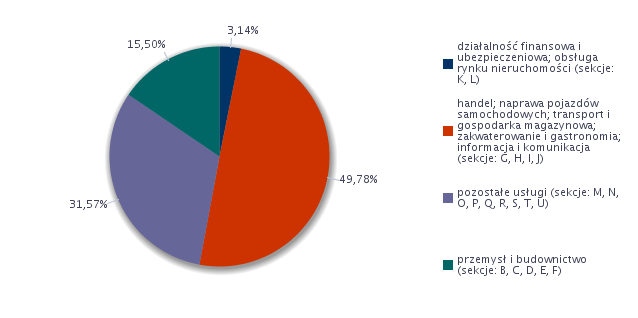 Zmiany w zatrudnieniu  w 2017rokuJednym  z istotniejszych celów badania kwestionariuszowego pracodawców było określenie obecnej sytuacji kadrowej oraz  poznanie przepływu  zatrudnienia w badanych przedsiębiorstwach.  Pierwsze z zagadnień  związanych z sytuacją kadrową podmiotów gospodarczych dotyczyło zmian   w zatrudnieniu. Dane, które pozyskane  zostały w trakcie badania świadczą o zrównoważonej polityce kadrowej prowadzonej przez badane podmioty. W 2017 roku  największy odsetek pracodawców – 75,6%  zwiększyło zatrudnienie, 23,43% utrzymywało stan  zatrudnienia w przedsiębiorstwie na takim samym poziomie. W przypadku 0,98% badanych firm  zatrudnienie zmniejszyło się.  Te  dane oznaczają, że przedsiębiorstwa zlokalizowane w powiecie piaseczyńskim  mają  wysoki potencjał do tworzenia nowych miejsc pracy. Wyniki badania oznaczają względnie stabilną sytuację na lokalnym rynku pracy w kontekście polityki zatrudnieniowej a fluktuacja zatrudnienia  w przedsiębiorstwach powiatu  piaseczyńskiego charakteryzuje się dodatnim  saldem. Rysunek 2. Odsetek przedsiębiorstw deklarujących zmiany w zatrudnieniu w 2017 roku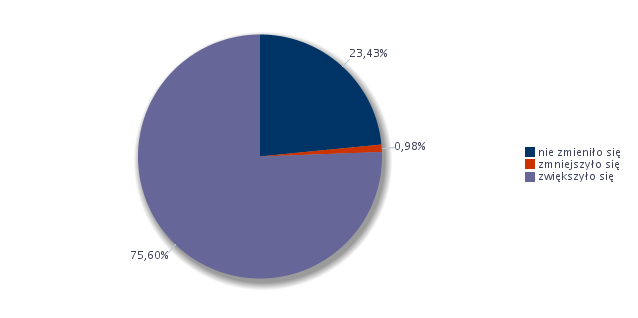 Zmiany w zatrudnieniu  w wielkich grupach zawodowychTabela 21 . Wskaźnik zatrudnienia netto według wielkich grup zawodów w 2017 rokuWskaźnik zatrudnienia netto w wielkich grupach zawodowych wskazuje, że korzystne zmiany w zatrudnieniu zaszły  w 2017r. w grupach  zawodowych: pracownicy biurowi (wskaźnik netto 18,01%), specjaliści (wskaźnik netto 14,96%),  pracownicy przy pracach  prostych (wskaźnik netto 14,04%),  pracownicy usług i sprzedawcy (wskaźnik netto 7,84%), technicy inny średni personel oraz  operatorzy i monterzy maszyn i urządzeń (wskaźnik netto 7,05%). Wskaźnik zatrudnienia netto według wielkich grup zawodów w 2017r.	Wskaźnik zatrudnienia netto według wielkich grup zawodów  w 2017r. kształtował  się na poziomie:WZ = 74,62Natomiast w 2016r wskaźnik zatrudnienia wyliczony został na poziomie WZ  = 47,16%. W porównaniu, więc do zeszłego roku wskaźnik zatrudnienia wzrósł o 27,56%. Dodatnia wartość wyliczonego indeksu oznacza poprawę sytuacji firm na lokalnym rynku pracy. Im wyższa wartość wskaźnika tym wyższy odsetek przedsiębiorstw deklaruje korzystne zmiany w obrębie zatrudnienia.  Dodatnia wartość indeksu (różna od 100) oznacza zatem, że odsetek firm deklarujących zwiększenie zatrudnienia przewyższył frakcję przedsiębiorstw sygnalizujących redukcję poziomu omawianej kategorii. Taki wynik sugeruje wystąpienie symptomów ożywienia gospodarczego i wzrostu potencjału zatrudnieniowego
w powiecie. Trudności w poszukiwaniu pracownikówKluczowe znaczenie dla całości analizy popytu na pracę w powiecie piaseczyńskim mają opinie przedsiębiorców na temat aktualnej sytuacji na rynku pracy, a w szczególności dostępu do kadry pracowniczej. Według pozyskanych  od pracodawców informacji dostępność do kadry pracowniczej w powiecie piaseczyńskim nie jest ograniczona – 45,8% przedsiębiorców nie deklarowało problemów z pozyskiwaniem nowych pracowników 
w 2017r.  Zdecydowane trudności ze znalezieniem  odpowiednich pracowników ma 8,67 % przedsiębiorców.  10,88% ankietowanych wskazało, ze raczej ma problemy ze znalezieniem  nowych pracowników.  13,55 % wskazało odpowiedź „trudno powiedzieć, to zależy”.  Na podstawie przedstawionych danych można więc jednak stwierdzić, że pracodawcy,  którzy poszukują osób o określonych kwalifikacjach, specjalistycznej wiedzy lub osób o bogatym doświadczeniu zawodowym mogą mieć problemy z poszukiwaniem odpowiednich kandydatów do pracy. Rysunek 3. Struktura odpowiedzi przedsiębiorstw deklarujących problemy 
z pozyskiwaniem nowych pracowników w 2017 roku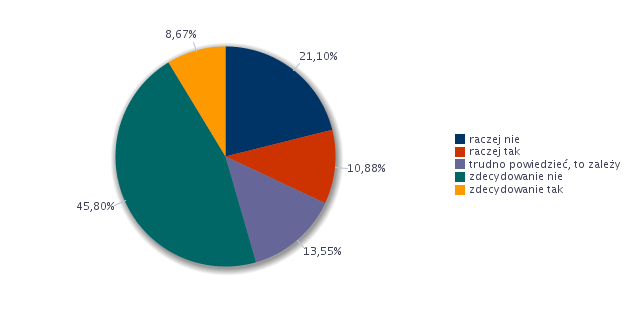 Zawody deficytowe w powiecie piaseczyńskim w opinii pracodawców wraz 
z brakującymi umiejętnościami i uprawnieniamiKolejne zagadnienie związane z analizą zapotrzebowania pracodawców na pracowników o określonych kwalifikacjach zawodowych dotyczyło wskazania deficytowych zawodów,  których zdaniem pracodawców brakuje na lokalnym rynku pracy w powiecie piaseczyńskim. Poniżej przedstawiono pełną listę zawodów i stanowisk. Zdaniem pracodawców na lokalnym rynku pracy najbardziej odczuwalny jest brak specjalistów 
w zawodach i stanowiskach przedstawionych w poniższej tabeli.Metody poszukiwania pracowników przez pracodawców	Poznanie sposobu rekrutacji pracowników przez pracodawców z terenu powiatu piaseczyńskiego jest niezwykle istotne z punktu widzenia określenia roli Powiatowego Urzędu Pracy w systemie pośrednictwa pracy. W związku z powyższym pracodawcy proszeni byli o wymienienie wszystkich sposobów rekrutacji, z których korzystają lub korzystali. Każdy z badanych mógł wskazać wszystkie metody poszukiwania pracowników, dlatego procenty nie sumują się do 100. Pracodawcy, którzy w ostatnim okresie nie prowadzili działań rekrutacyjnych poproszeni zostali o wskazanie metod rekrutacyjnych, które były kiedykolwiek stosowane. Dwie metody poszukiwana pracowników są zdecydowanie częściej praktykowane przez lokalnych pracodawców. Zdecydowana większość pracodawców – 37,82% korzysta z nieformalnych  metod poszukiwania pracowników - z polecenia znajomych osób. Znaczny odsetek pracodawców – 36,69 % zamieszcza ogłoszenia 
w internecie,  natomiast 15,15%poszukuje pracowników  za pośrednictwem urzędu pracy. Pozostałe metody poszukiwania i rekrutowania pracowników wymienione zostały na poniższym wykresie. Rysunek 4. Struktura odpowiedzi przedsiębiorstw dotyczących sposobu poszukiwania nowych pracowników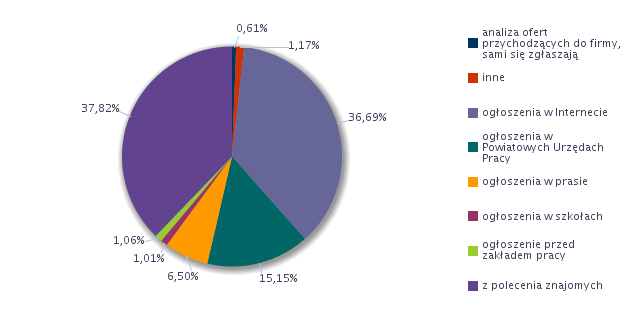 Prognoza lokalnego rynku pracyPrognoza rynku pracy została opracowana w oparciu   o kwestionariusz do badania przedsiębiorstw  i odpowiedzi pracodawców na zawarte w nim pytania.  Z odpowiedzi wynikło, że  większość pracodawców 72,79%  planuje zwiększyć liczbę pracowników. 
W przypadku 25,77% firm stan zatrudneinia nie zmieni się. Natomiast tylko  1,45% przedsiębiorców deklaruje redukcję zatrudnienia.  Rysunek 5. Odsetek przedsiębiorstw przewidujących zmiany w zatrudnieniu w  2018roku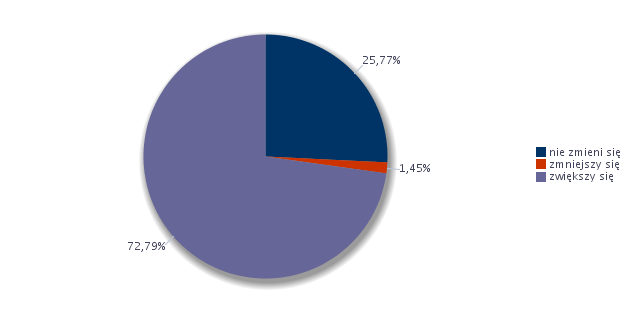 Według danych w kolejnym roku na rynku pracy w powiecie piaseczyńskim  wystąpi wzrost zatrudnienia.  Wskaźnik zatrudnienia netto w 2018r. przewidziany  został na poziomie 71,34%.  W kolejnym  roku  planowany jest wzrost zatrudnienia w badanych podmiotach.   Wzrost zatrudnienia w odniesieniu do wszystkich badanych podmiotów  będzie dotyczył  zawodów  tj.:  kierownik działu  informatyki, technik prac biurowych, robotnik gospodarczypozostali magazynierzy i pokrewni, technik handlowiec, sprzedawca, magazynier, pomocniczy robotnik budowlany, kierowca samochodu dostawczego, asystentka stomatologiczna, cieśla, dyspozytor transportu samochodowego, operator urządzeń do przerobu ziarna zbóż, pomoc krawiecka, pozostali ogrodnicy, technik optyk, pozostali nauczyciele gimnazjów i szkół ponadgimnazjalnych (z wyjątkiem nauczycieli kształcenia zawodowego), asystent nauczyciela przedszkola, asystent nauczyciela w szkole, nauczyciel chemii, nauczyciel języka obcego, nauczyciel matematyki, nauczyciel wychowania fizycznego, pozostali nauczyciele szkół podstawowych, przedstawiciel handlowy, stolarz, technik mechanik, biegły rewident, doradca klienta, elektromonter instalacji elektrycznych, elektryk, hydraulik, inżynier budownictwa - budownictwo ogólne, kasjer handlowy, konserwator budynków i stanu technicznego pomieszczeń, księgowy, lakiernik, nauczyciel przedszkola, pozostali operatorzy urządzeń telekomunikacyjnych, pozostali robotnicy przemysłowi i rzemieślnicy gdzie indziej niesklasyfikowani, robotnik magazynowy, specjalista do spraw kluczowych klientów (key account manager), technik chłodnictwa i klimatyzacji, ślusarz. Tabela 23.  Zawody, w jakich firmy mają zamiar  zatrudniać pracowników 
w nadchodzącym roku.Ocena przygotowania kandydatów do pracy	Pracodawcy,  którzy zatrudnili pracownika/ pracowników w bieżącym roku lub planujący zatrudnić pracowników w przyszłym roku poproszeni zostali o ocenę przygotowania kandydatów do pracy.  Z  przeprowadzonego wywiadu  pozyskana została    liczebność wskazań  i dokonano  oceny  oczekiwanych kwalifikacji i kompetencji za pomocą przyporządkowania odpowiedzi (bardzo dobrze/raczej dobrze/bardzo źle/raczej źle). Tabela 24.  Analiza oceny przygotowania kandydatów do pracy w zawodach, 
w których pracodawcy zwiększyli zatrudnienie w badanym rokuPodsumowanie	W ewidencji Powiatowego Urzędu Pracy w Piasecznie na dzień 31 grudnia 2017 r. liczba osób bezrobotnych wynosiła 3841 osób (w tym 1892 kobiety) oraz 74 osoby  poszukujące pracy (w tym 31 kobiet), co stanowiło łącznie 3915 zarejestrowanych osób.W stosunku do grudnia 2017r. liczba zarejestrowanych bezrobotnych w powiecie piaseczyńskim na koniec grudnia w 2017 r. zmniejszyła się o 719 osób. Natomiast w stosunku do stycznia 2017r. poziom bezrobocia na koniec 2017r. roku zmniejszył się o 780 osób. Stopa bezrobocia na koniec grudnia 2017 r. w powiecie piaseczyńskim kształtowała się na poziomie 4,6%,  dla województwa mazowieckiego 5,6%,  zaś w kraju 6,6%. W 2017 r. do Powiatowego Urzędu Pracy w Piasecznie wpłynęło  28 008 ofert pracy, z czego 564 ofert subsydiowanych.  Najwięcej ofert zgłoszonych zostało na stanowiska w grupach zawodowych takich jak: przedstawiciel handlowy – 4 636 ofert, pomocniczy robotnik budowlany – 1515 ofert, technik handlowiec – 1440 ofert, pakowacz ręczny – 1094 oferty, tynkarz – 975 ofert, magazynier – 967 ofert, sprzedawca – 821 ofert, pomocniczy robotnik 
w przemyśle przetwórczym – 710 ofert pracy. Ważną  kwestią jest specyfika lokalnego rynku pracy i zaznaczyć należy, że część ofert została zgłoszona przez pracodawców w celu otrzymania opinii o lokalnym rynku pracy i możliwości zatrudnienia cudzoziemców. Spośród złożonych 28 008 ofert pracy – 27 085 (96,7%) to oferty pracy  dla cudzoziemców (m. in. z wysokimi wymogami językowymi) zgłoszone w celu otrzymania informacji o braku możliwości zaspokojenia potrzeb kadrowych pracodawcy w oparciu  o rejestry bezrobotnych.W 2017 r. napływ osób bezrobotnych wyniósł 5506 osób, średnio w miesiącu rejestrowało się ok. 458 osób.   Natomiast zawody, w których  nastąpił największy napływ osób bezrobotnych to: sprzedawcy  457 osób  (8,3% napływu bezrobotnych),  magazynierzy – 131 osób  ( 2,3% napływu  b.), pracownicy obsługi biurowej 126 osób  (2,2 %  napływu  b.).Zawody maksymalnie deficytowe, czyli takie, w których  nie było zarejestrowanych osób bezrobotnych to:  robotnicy wykonujący prace  polowe, pracownicy wykonujący dorywcze prace proste, robotnicy wykonujący prace proste w ogrodnictwie i sadownictwie,   technicy sieci internetowych,  pracownicy świadczący usługi na ulicach, robotnicy budowy dróg, ustawiacze i operatorzy maszyn do obróbki i produkcji wyrobów z drewna, robotnicy przemysłowi i rzemieślnicy gdzie indziej niesklasyfikowani, optycy okularowi, farmaceuci specjaliści, sortowacze odpadów, rękodzielnicy wyrobów z drewna i pokrewnych  materiałów, sprzedawcy na targowiskach i bazarach, demonstratorzy wyrobów, nauczyciele szkół specjalnych.Do grupy zawodów deficytowych w 2017r. należą zawody: pracownicy obsługi technicznej biur, hoteli i innych obiektów; dekarze, operatorzy maszyn do szycia, bibliotekoznawcy i specjaliści zarządzania informacją, pracownicy do spraw transportu; ładowacze nieczystości, urzędnicy do spraw podatków, układacze towarów na półkach,  robotnicy przetwórstwa surowców roślinnych, zaopatrzeniowcy,  robotnicy robót stanu surowego i pokrewni gdzie indziej niesklasyfikowani, kierownicy do spraw zarządzania zasobami ludzkimi, pracownicy przygotowujący posiłki typu fast food, programiści aplikacji, ceramicy i pokrewni, praktykujący niekonwencjonalne lub komplementarne metody terapii, tapicerzy i pokrewni, sprzedawcy w stacji paliw, monterzy sprzętu elektrycznego, czyściciele pojazdów,  pracownicy usług osobistych gdzie indziej niesklasyfikowani, projektanci 
 i administratorzy baz danych,  pośrednicy pracy i zatrudnienia, kierownicy do spraw strategii i planowania,  maszyniści i operatorzy maszyn i urządzeń dźwigowo-transportowych  
i pokrewni, spedytorzy i pokrewni,  kasjerzy i sprzedawcy biletów, masarze, robotnicy
w przetwórstwie ryb i pokrewni, inżynierowie elektronicy, analitycy systemów komputerowych, monterzy sprzętu elektronicznego, operatorzy urządzeń pakujących, znakujących i urządzeń do napełniania butelek; hodowcy zwierząt gospodarskich
 i domowych,  farmaceuci bez specjalizacji lub w trakcie specjalizacji, magazynierzy 
i pokrewni, pracownicy ochrony osób i mienia.Do zawodów maksymalnie nadwyżkowych zostały zaliczone elementarne grupy zawodowe: technicy farmaceutyczni, operatorzy urządzeń do rejestracji i transmisji obrazu  i dźwięku, rzemieślnicy gdzie indziej niesklasyfikowani, rolnicy produkcji roślinnej  i zwierzęcej, operatorzy maszyn wykończalniczych wyrobów włókienniczych, odczytujący  liczniki 
i wybierający monety z automatów. W przypadku  maksymalnej nadwyżki liczba ofert równa jest zero. Ze względu na niewielką liczbę zarejestrowanych osób bezrobotnych wykazana nadwyżka nie ma istotnego znaczenia dla sytuacji na lokalnym  rynku  pracy  	W 2017r.  do zawodów nadwyżkowych zaliczamy: technicy weterynarii, średni personel ochrony środowiska, medycyny pracy i bhp, specjaliści do spraw wychowania małego dziecka, projektanci wzornictwa przemysłowego i odzieży. Analiza rynku edukacyjnego wskazuje, że najliczniejszą grupę absolwentów w 2017r.  stanowili absolwenci liceum ogólnokształcącego – 687 osób. Wskaźnik frakcji bezrobotnych absolwentów,  który informuje, jaki odsetek absolwentów w elementarnej grupie zawodów  stanowią bezrobotni absolwenci w elementarnej grupie zawodów,   największą wartość przyjmuje dla zasadniczej szkoły zawodowej tj. 37,78% oraz technikum na poziomie 6,88% (stan na koniec grudnia  roku sprawozdawczego).Wyniki kwestionariuszowego badania przedsiębiorstw działających na terenie powiatu piaseczyńskiego wskazały, że spośród badanych przedsiębiorstw, które dokonywały ruchów kadrowych – 75,6%  podmiotów zwiększyło zatrudnienie, w przypadku 23,43% przedsiębiorstw nie nastąpiły zmiany w zatrudnieniu, natomiast w przypadku 0,98% badanych firm zatrudnienie zmniejszyło się.   Wskaźnik zatrudnienia netto w 2017r kształtował się  na poziomie   74,62%, co oznacza, że sytuacja na rynku  pracy uległa poprawie,  ponieważ odsetek podmiotów zwiększających zatrudnienie, przewyższył odsetek podmiotów dokonujących redukcji zatrudnienia.Prognoza rynku pracy,  która została opracowana w oparciu o kwestionariusz do badania przedsiębiorstw   wskazała, że  większość pracodawców –  72,79%  planuje zwiększyć liczbę pracowników,  w przypadku 25,77%  firm stan zatrudnienia nie zmieni się. Natomiast tylko  1,45% przedsiębiorców deklaruje redukcję zatrudnienia.  Załącznik A Rynek pracyTabela 25. Bezrobotni, oferty pracy oraz mierniki stosowane w monitoringu w 2017 roku według wielkich grup zawodówŹródło: Dane dla powiatu piaseczyńskiego przekazane przez Ministerstwo Rodziny, Pracy i Polityki SpołecznejZałącznik B Rynek edukacyjnyTabela 27. Liczba absolwentów oraz bezrobotnych absolwentów według ostatnio ukończonej szkoły w 2017 roku Źródło: Dane dla powiatu piaseczyńskiego przekazane przez Ministerstwo Rodziny, Pracy i Polityki SpołecznejTabela 28.  Liczba absolwentów oraz bezrobotnych absolwentów według elementarnej grupy zawodów w 2017 rokuŹródło: Dane dla powiatu piaseczyńskiego przekazane przez Ministerstwo Rodziny, Pracy i Polityki SpołecznejSpis tabelTabela 1. Liczba bezrobotnych w powiecie piaseczyńskim zarejestrowanych w PUP 
w poszczególnych  miesiącach  2017r.Tabela  2. Struktura bezrobotnychTabela  3. Osoby w szczególnej sytuacji na rynku pracy.Tabela  4. Grupy zawodów, w których liczba bezrobotnych (napływ) jest największa 
w 2017 rokuTabela  5. Grupy zawodów, w których liczba bezrobotnych (stan na koniec okresu) 
jest największa w 2017 rokuTabela 6. Grupy zawodów, dla których wskaźnik długotrwałego bezrobocia jest najwyższy 
w 2017 rokuTabela 7.Grupy zawodów, dla których wskaźnik płynności bezrobotnych jest największy  w 2017 roku   Tabela 26. Bezrobotni, oferty pracy oraz mierniki stosowane w monitoringu w 2017 roku  według elementarnych grup zawodówTabela 27. Liczba absolwentów oraz bezrobotnych absolwentów według ostatnio ukończonej szkoły w 2017roku Tabela 28.  Liczba absolwentów oraz bezrobotnych absolwentów według elementarnej grupy zawodów w 2017 rokuSpis rysunków Rysunek 1. Profil działalności badanych przedsiębiorstw. Rysunek 2. Odsetek przedsiębiorstw deklarujących zmiany w zatrudnieniu w 2017r.Rysunek 3. Struktura odpowiedzi przedsiębiorstw deklarujących problemy 
z pozyskiwaniem nowych pracowników w 2017 roku. Rysunek 4. Struktura odpowiedzi przedsiębiorstw dotyczących sposobu poszukiwania nowych pracownikówRysunek 5. Odsetek przedsiębiorstw przewidujących zmiany w zatrudnieniu w 2018 r. Stan na dzieńLiczba bezrobotnych w powiecie piaseczyńskim Stopa bezrobocia w powiecie piaseczyńskimStopa bezrobocia w województwie  mazowieckimStopa bezrobocia  kraju31.01.201746215,7%7,4%8,6%28.02.201744175,4%7,3%8,5%31.03.201743415,3%7,0%8,1%30.04.201742005,1%6,7%7,7%31.05.201741755,1%6,6%7,4%30.06.201740805,0%6,3%7,1%31.07.201740705,0%6,3%7,1%31.08.201740274,9%6,2%7,0%30.09.201739854,8%5,9%6,8%31.10.201737904,5%5,6%6,6%30.11.201736994,4%5,6%6,5%31.12.201738414,6%5,6%6,6%Liczba bezrobotnych razemW tym liczba bezrobotnych kobietCzas pozostawania bez pracy w miesiącachdo 1376157Czas pozostawania bez pracy w miesiącach1-3670301Czas pozostawania bez pracy w miesiącach3-6606316Czas pozostawania bez pracy w miesiącach6-12653356Czas pozostawania bez pracy w miesiącach12-24625347Czas pozostawania bez pracy w miesiącachpow. 24911415Wiek18-24355196Wiek25-34932548Wiek35-44972562Wiek45-54711311Wiek55-59567275Wiek60 lat i więcej3040Wykształceniewyższe736492Wykształceniepolicealne i średnie zawodowe750400Wykształcenieśrednie ogólnokształcące396228Wykształceniezasadnicze zawodowe630238Wykształceniegimnazjalne i poniżej1329534Staż pracy ogółemdo 1 roku368181Staż pracy ogółem1-5714382Staż pracy ogółem5-10637337Staż pracy ogółem10-20752413Staż pracy ogółem20-30468208Staż pracy ogółem30 lat i więcej19270Staż pracy ogółembez stażu710301Ogółem38411892Osoby będące  w szczególnej sytuacji  na rynku pracyDo 30 roku życiaDo 30 roku życiaDługo-trwale bezrobotniPow. 50 roku życiaKorzystające  ze świadczeń pomocy społecznejPosiadające co najmniej jedno dziecko do 6 roku życia Posiadające co najmniej jedno dziecko niepełnospr. do 18 roku życiaNiepełno-sprawniOsoby będące  w szczególnej sytuacji  na rynku pracyogółemw tym do 25 roku życiaDługo-trwale bezrobotniPow. 50 roku życiaKorzystające  ze świadczeń pomocy społecznejPosiadające co najmniej jedno dziecko do 6 roku życia Posiadające co najmniej jedno dziecko niepełnospr. do 18 roku życiaNiepełno-sprawniXII.20177633551934120811175512161w tym kobiety439196931420495851175Tabela 4. Grupy zawodów, w których liczba bezrobotnych (napływ) jest największa 
w 2017 rokuTabela 5. Grupy zawodów, w których liczba bezrobotnych (stan na koniec okresu) 
jest największa w 2017 rokuGrupy zawodów, dla których wskaźnik długotrwałego bezrobocia jest najwyższy.Wartość wskaźnika długotrwałego bezrobocia informuje o tym jaki odsetek bezrobotnych w grupie zawodów k stanowią długotrwale bezrobotni. Im większa wartość wskaźnika,  tym więcej osób jest długotrwale bezrobotnych w danym zawodzie. Wskaźnik przyjmuje wartość od 0% (sytuacja, w której bezrobotni długotrwale nie występują ) do 100% (w przypadku, gdy każdy bezrobotny w elementarnej grupie zawodów k jest długotrwale bezrobotnym). Zaznaczyć tu jednak  należy, że wskazane grupy skupiają tylko pojedyncze osoby bezrobotne, np. na koniec  2017r. z zawodem o kodzie 1111
– Przedstawiciele władz publicznych – zarejestrowane była 1 osoba, z zawodem o kodzie 1321 kierownicy do spraw produkcji przemysłowej – 3 osoby,   z zawodem o kodzie  2111  - fizycy i astronomowie -   zarejestrowana była 1 osoba  bezrobotna, z zawodem o kodzie 2113- chemicy  – zarejestrowane były 2 osoby.Tabela 6. Grupy zawodów, dla których wskaźnik długotrwałego bezrobocia 
jest najwyższy w 2017 rokuL.PKodElementarne grupy zawodówWskaźnik płynności bezrobotnych13434Szefowie kuchni i organizatorzy usług gastronomicznych4,0021321Kierownicy do spraw produkcji przemysłowej3,0039129Pozostali pracownicy zajmujący się sprzątaniem3,0047533Szwaczki, hafciarki i pokrewni2,6057115Cieśle i stolarze budowlani2,5064214Windykatorzy i pokrewni2,3376111Rolnicy upraw polowych2,3381346Kierownicy w instytucjach finansowych i ubezpieczeniowych2,0091349Kierownicy w instytucjach usług wyspecjalizowanych gdzie indziej niesklasyfikowani2,00102113Chemicy2,00112145Inżynierowie chemicy i pokrewni2,00122152Inżynierowie elektronicy2,00132293Dietetycy i specjaliści do spraw żywienia2,00142432Specjaliści do spraw public relations2,00152523Specjaliści do spraw sieci komputerowych2,00162641Literaci i inni autorzy tekstów2,00173256Ratownicy medyczni2,00183332Organizatorzy konferencji i imprez2,00195169Pracownicy usług osobistych gdzie indziej niesklasyfikowani2,00205221Właściciele sklepów2,00216122Hodowcy drobiu2,00227534Tapicerzy i pokrewni2,00239111Pomoce domowe i sprzątaczki2,00Tabela 8. Grupy zawodów, dla których wskaźnik płynności bezrobotnych jest najmniejszy  
w 2017 roku  Tabela 9. Oferty pracy w 2017 rokuTabela 9. Oferty pracy w 2017 rokuTabela 9. Oferty pracy w 2017 rokuTabela 9. Oferty pracy w 2017 rokuTabela 9. Oferty pracy w 2017 rokuKod grupyzawo-dówNazwa wielkiej grupy zawodówCBOP (PUP+OHP+EURES)InternetRazemKod grupyzawo-dóww liczbach bezwzględnychOgółem334492196356451PRZEDSTAWICIELE WŁADZ PUBLICZNYCH, WYŻSI URZĘDNICY I KIEROWNICY4222536752SPECJALIŚCI286763535023TECHNICY I INNY ŚREDNI PERSONEL761831579334PRACOWNICY BIUROWI240024626465PRACOWNICY USŁUG I SPRZEDAWCY685141372646ROLNICY, OGRODNICY, LEŚNICY I RYBACY17501757ROBOTNICY PRZEMYSŁOWI 
I RZEMIEŚLNICY527518854638OPERATORZY I MONTERZY MASZYN I URZĄDZEŃ155013416849PRACOWNICY WYKONUJĄCY PRACE PROSTE6291126303Wskaźnik struktury według źródełWskaźnik struktury według źródełWskaźnik struktury według źródełWskaźnik struktury według źródeł1PRZEDSTAWICIELE WŁADZ PUBLICZNYCH, WYŻSI URZĘDNICY I KIEROWNICY62,52%37,48%100%2SPECJALIŚCI81,87%18,13%100%3TECHNICY I INNY ŚREDNI PERSONEL96,03%3,97%100%4PRACOWNICY BIUROWI90,70%9,30%100%5PRACOWNICY USŁUG I SPRZEDAWCY94,31%5,69%100%6ROLNICY, OGRODNICY, LEŚNICY I RYBACY100,00%0,00%100%7ROBOTNICY PRZEMYSŁOWI 
I RZEMIEŚLNICY96,56%3,44%100%8OPERATORZY I MONTERZY MASZYN  I URZĄDZEŃ92,04%7,96%100%9PRACOWNICY WYKONUJĄCY PRACE PROSTE 99,81%0,19%100%9PRACOWNICY WYKONUJĄCY PRACE PROSTE 99,81%0,19%100%wskaźnik struktury wg grup w poszczególnych źródłachWskaźnik zróżnicowania (PUP vs. Internet)Ogółem1PRZEDSTAWICIELE WŁADZ PUBLICZNYCH, WYŻSI URZĘDNICY I KIEROWNICY1,26%11,52%0,11 2SPECJALIŚCI8,57%28,92%0,30 3TECHNICY I INNY ŚREDNI PERSONEL22,77%14,34%1,59 4PRACOWNICY BIUROWI7,18%11,20%0,64 5PRACOWNICY USŁUG 
I SPRZEDAWCY20,48%18,81%1,09 6ROLNICY, OGRODNICY, LEŚNICY I RYBACY0,52%0,00%7ROBOTNICY PRZEMYSŁOWI I RZEMIEŚLNICY15,77%8,56%1,84 8OPERATORZY I MONTERZY MASZYN I URZĄDZEŃ4,63%6,10%0,76 9PRACOWNICY WYKONUJĄCY PRACE PROSTE18,81%0,55%34,42 KodElementarna grupa zawodówLiczba dostępnych ofert pracyOdsetek ofert subsydiowanych w CBOP (PUP+OHP+EURES) (%)Odsetek miejsc aktywizacji zawodowej (%)9211Robotnicy wykonujący proste prace polowe210,000,009622Pracownicy wykonujący dorywcze prace proste1317,950,009214Robotnicy wykonujący prace proste w ogrodnictwie i sadownictwie91,010,003514Technicy sieci internetowych70,000,009510Pracownicy świadczący usługi na ulicach30,000,007116Robotnicy budowy dróg30,000,007523Ustawiacze i operatorzy maszyn do obróbki i produkcji wyrobów z drewna20,000,007549Robotnicy przemysłowi i rzemieślnicy gdzie indziej niesklasyfikowani20,003253Optycy okularowi2100,000,002282Farmaceuci specjaliści10,009612Sortowacze odpadów10,000,007317Rękodzielnicy wyrobów z drewna i pokrewnych materiałów10,005211Sprzedawcy na targowiskach i bazarach10,000,005242Demonstratorzy wyrobów10,000,002352Nauczyciele szkół specjalnych10,000,00Tabela 11. Zawody deficytowe DEFICYTTabela 11. Zawody deficytowe DEFICYTTabela 11. Zawody deficytowe DEFICYTTabela 11. Zawody deficytowe DEFICYTTabela 11. Zawody deficytowe DEFICYTTabela 11. Zawody deficytowe DEFICYTTabela 11. Zawody deficytowe DEFICYTTabela 11. Zawody deficytowe DEFICYTTabela 11. Zawody deficytowe DEFICYTKodElementarna grupa zawodówŚredniomiesięczna liczba bezrobotnychŚredniomiesięczna liczba dostępnych ofert pracyWskaźnik dostępności ofert pracyWskaźnik długotrwałego bezrobociaWskaźnik płynności bezrobotnychOdsetek ofert subsydiowanych w CBOP (PUP+OHP+EURES) (%)Odsetek miejsc aktywizacji zawodowej (%)5151Pracownicy obsługi technicznej biur, hoteli i innych obiektów0,2514,580,021,000,000,007121Dekarze0,4211,670,042,500,008153Operatorzy maszyn do szycia0,6717,330,040,001,000,000,002622Bibliotekoznawcy i specjaliści zarządzania informacją2,8344,830,0650,001,000,000,004323Pracownicy do spraw transportu0,081,250,071,000,000,009611Ładowacze nieczystości0,424,080,101,000,000,003352Urzędnicy do spraw podatków0,585,500,110,009334Układacze towarów na półkach2,7524,330,1133,331,000,000,007514Robotnicy przetwórstwa surowców roślinnych1,339,580,1450,001,000,000,003323Zaopatrzeniowcy10,5862,580,1740,001,270,170,177119Robotnicy robót stanu surowego i pokrewni gdzie indziej niesklasyfikowani1,759,580,180,001,001,740,871212Kierownicy do spraw zarządzania zasobami ludzkimi0,583,080,190,001,500,000,009411Pracownicy przygotowujący posiłki typu fast food1,929,330,2150,001,330,000,002514Programiści aplikacji0,582,580,231,336,250,007314Ceramicy i pokrewni0,421,670,251,000,000,003230Praktykujący niekonwencjonalne lub komplementarne metody terapii1,003,750,2750,001,002,220,007534Tapicerzy i pokrewni2,8310,580,2750,002,000,000,005245Sprzedawcy w stacji paliw3,0810,920,2850,001,000,000,008212Monterzy sprzętu elektrycznego5,0817,500,2940,001,200,000,009122Czyściciele pojazdów0,832,750,300,001,2522,220,005169Pracownicy usług osobistych gdzie indziej niesklasyfikowani0,752,330,322,000,002521Projektanci i administratorzy baz danych4,1712,670,3350,001,670,000,003333Pośrednicy pracy i zatrudnienia0,250,750,331,0011,1111,111213Kierownicy do spraw strategii i planowania10,6730,670,3537,501,180,000,008343Maszyniści i operatorzy maszyn i urządzeń dźwigowo-transportowych i pokrewni0,250,670,3825,000,003331Spedytorzy i pokrewni3,508,750,4033,331,009,099,095230Kasjerzy i sprzedawcy biletów35,6781,830,4429,731,041,371,207511Masarze, robotnicy w przetwórstwie ryb i pokrewni2,254,920,460,001,0017,3913,042152Inżynierowie elektronicy0,501,000,502,000,002511Analitycy systemów komputerowych1,252,500,500,001,250,000,008213Monterzy sprzętu elektronicznego3,175,580,5733,331,000,000,008183Operatorzy urządzeń pakujących, znakujących i urządzeń do napełniania butelek2,334,000,5850,001,000,000,006121Hodowcy zwierząt gospodarskich i domowych0,250,420,601,000,000,002281Farmaceuci bez specjalizacji lub w trakcie specjalizacji0,671,080,620,000,004321Magazynierzy i pokrewni91,17137,000,6748,751,081,020,175413Pracownicy ochrony osób i mienia29,7538,420,7750,001,270,000,00RÓWNOWAGARÓWNOWAGARÓWNOWAGARÓWNOWAGARÓWNOWAGARÓWNOWAGARÓWNOWAGAKodElementarna grupa zawodówŚredniomiesięczna liczba bezrobotnychŚredniomiesięczna liczba dostępnych ofert pracyWskaźnik dostepności ofert pracyOdsetek ofert subsydiowanych w CBOP (PUP+OHP+EURES) (%)Odsetek miejsc aktywizacji zawodowej (%)2149Inżynierowie gdzie indziej niesklasyfikowani3,083,330,930,000,005142Kosmetyczki i pokrewni19,7520,580,962,131,284110Pracownicy obsługi biurowej96,7597,171,0015,0111,622423Specjaliści do spraw zarządzania zasobami ludzkimi12,1712,001,013,331,118344Kierowcy operatorzy wózków jezdniowych9,339,171,023,510,00Tabela 13 Zawody nadwyżkowe.  NADWYŻKATabela 13 Zawody nadwyżkowe.  NADWYŻKATabela 13 Zawody nadwyżkowe.  NADWYŻKATabela 13 Zawody nadwyżkowe.  NADWYŻKATabela 13 Zawody nadwyżkowe.  NADWYŻKATabela 13 Zawody nadwyżkowe.  NADWYŻKATabela 13 Zawody nadwyżkowe.  NADWYŻKATabela 13 Zawody nadwyżkowe.  NADWYŻKATabela 13 Zawody nadwyżkowe.  NADWYŻKAKodElementarna grupa zawodówŚredniomiesięczna liczba bezrobotnychŚredniomiesięczna liczba dostępnych ofert pracyWskaźnik dostępności ofert pracyWskaźnik długotrwałego bezrobociaWskaźnik płynności bezrobotnychOdsetek ofert subsydiowanych w CBOP (PUP+OHP+EURES) (%)Odsetek miejsc aktywizacji zawodowej (%)3240Technicy weterynarii4,170,0850,0066,670,50100,00100,003255Średni personel ochrony środowiska, medycyny pracy i bhp4,422,002,2180,000,670,002342Specjaliści do spraw wychowania małego dziecka12,005,502,1861,540,9111,115,562163Projektanci wzornictwa przemysłowego i odzieży2,581,501,72100,000,3350,000,00MAKSYMALNA NADWYŻKA*MAKSYMALNA NADWYŻKA*MAKSYMALNA NADWYŻKA*KodElementarna grupa zawodówLiczba bezrobotnych3213Technicy farmaceutyczni33521Operatorzy urządzeń do rejestracji i transmisji obrazu i dźwięku37319Rzemieślnicy gdzie indziej niesklasyfikowani36130Rolnicy produkcji roślinnej i zwierzęcej28154Operatorzy maszyn wykończalniczych wyrobów włókienniczych19623Odczytujący liczniki i wybierający monety z automatów1Wielka grupa zawodówSTRONA POPYTOWA RYNKU PRACYSTRONA POPYTOWA RYNKU PRACYUmiejętności wymagane w ofertach pracyOdsetek ofert pracy (%)**PRZEDSTAWICIELE WŁADZ PUBLICZNYCH, WYŻSI URZĘDNICY I KIEROWNICYPlanowanie i organizacja pracy własnej26,09PRZEDSTAWICIELE WŁADZ PUBLICZNYCH, WYŻSI URZĘDNICY I KIEROWNICYKomunikacja ustna/ komunikatywność3,57PRZEDSTAWICIELE WŁADZ PUBLICZNYCH, WYŻSI URZĘDNICY I KIEROWNICYWspółpraca w zespole3,16PRZEDSTAWICIELE WŁADZ PUBLICZNYCH, WYŻSI URZĘDNICY I KIEROWNICYWywieranie wpływu2,37PRZEDSTAWICIELE WŁADZ PUBLICZNYCH, WYŻSI URZĘDNICY I KIEROWNICYObsługa komputera i wykorzystanie internetu0,00SPECJALIŚCIPlanowanie i organizacja pracy własnej12,03SPECJALIŚCIPrzedsiębiorczość, inicjatywność, kreatywność2,83SPECJALIŚCIKomunikacja ustna/ komunikatywność1,51SPECJALIŚCIObsługa komputera i wykorzystanie internetu1,42SPECJALIŚCIZnajomość języków obcych1,18TECHNICY I INNY ŚREDNI PERSONELZnajomość języków obcych5,40TECHNICY I INNY ŚREDNI PERSONELWyszukiwanie informacji, analiza i wyciąganie wniosków5,08TECHNICY I INNY ŚREDNI PERSONELPlanowanie i organizacja pracy własnej3,73TECHNICY I INNY ŚREDNI PERSONELObsługa komputera i wykorzystanie internetu1,78TECHNICY I INNY ŚREDNI PERSONELWspółpraca w zespole1,00PRACOWNICY BIUROWIPlanowanie i organizacja pracy własnej7,96PRACOWNICY BIUROWIWyszukiwanie informacji, analiza i wyciąganie wniosków6,50PRACOWNICY BIUROWIObsługa komputera i wykorzystanie internetu5,27PRACOWNICY BIUROWIKomunikacja ustna/ komunikatywność3,04PRACOWNICY BIUROWISprawność psychofizyczna i psychomotoryczna2,93PRACOWNICY USŁUG I SPRZEDAWCYWywieranie wpływu4,12PRACOWNICY USŁUG I SPRZEDAWCYPlanowanie i organizacja pracy własnej2,39PRACOWNICY USŁUG I SPRZEDAWCYWspółpraca w zespole1,02PRACOWNICY USŁUG I SPRZEDAWCYKomunikacja ustna/ komunikatywność0,82PRACOWNICY USŁUG I SPRZEDAWCYSprawność psychofizyczna i psychomotoryczna0,34ROLNICY, OGRODNICY, LEŚNICY I RYBACYSprawność psychofizyczna i psychomotoryczna2,00ROLNICY, OGRODNICY, LEŚNICY I RYBACYWspółpraca w zespole2,00ROBOTNICY PRZEMYSŁOWI I RZEMIEŚLNICYPlanowanie i organizacja pracy własnej4,44ROBOTNICY PRZEMYSŁOWI I RZEMIEŚLNICYSprawność psychofizyczna i psychomotoryczna3,86ROBOTNICY PRZEMYSŁOWI I RZEMIEŚLNICYWspółpraca w zespole1,05ROBOTNICY PRZEMYSŁOWI I RZEMIEŚLNICYObsługa, montaż i naprawa urządzeń technicznych0,15ROBOTNICY PRZEMYSŁOWI I RZEMIEŚLNICYKomunikacja ustna/ komunikatywność0,15OPERATORZY I MONTERZY MASZYN I URZĄDZEŃSprawność psychofizyczna i psychomotoryczna7,67OPERATORZY I MONTERZY MASZYN I URZĄDZEŃWspółpraca w zespole6,53OPERATORZY I MONTERZY MASZYN I URZĄDZEŃKomunikacja ustna/ komunikatywność4,83OPERATORZY I MONTERZY MASZYN I URZĄDZEŃPlanowanie i organizacja pracy własnej4,83OPERATORZY I MONTERZY MASZYN I URZĄDZEŃObsługa, montaż i naprawa urządzeń technicznych3,41PRACOWNICY WYKONUJĄCY PRACE PROSTESprawność psychofizyczna i psychomotoryczna2,31PRACOWNICY WYKONUJĄCY PRACE PROSTEWspółpraca w zespole0,43PRACOWNICY WYKONUJĄCY PRACE PROSTEObsługa, montaż i naprawa urządzeń technicznych0,29PRACOWNICY WYKONUJĄCY PRACE PROSTEPlanowanie i organizacja pracy własnej0,29PRACOWNICY WYKONUJĄCY PRACE PROSTEKomunikacja ustna/ komunikatywność0,14Elementarna grupa zawodówElementarna grupa zawodówLiczba uczniów ostatnich klas szkół ponadgimnazjalnychKodNazwa1212Kierownicy do spraw zarządzania zasobami ludzkimi01213Kierownicy do spraw strategii i planowania02152Inżynierowie elektronicy02281Farmaceuci bez specjalizacji lub w trakcie specjalizacji02282Farmaceuci specjaliści02352Nauczyciele szkół specjalnych02511Analitycy systemów komputerowych02514Programiści aplikacji02521Projektanci i administratorzy baz danych02622Bibliotekoznawcy i specjaliści zarządzania informacją03230Praktykujący niekonwencjonalne lub komplementarne metody terapii03253Optycy okularowi03323Zaopatrzeniowcy03331Spedytorzy i pokrewni103333Pośrednicy pracy i zatrudnienia03352Urzędnicy do spraw podatków03514Technicy sieci internetowych04321Magazynierzy i pokrewni04323Pracownicy do spraw transportu05151Pracownicy obsługi technicznej biur, hoteli i innych obiektów05169Pracownicy usług osobistych gdzie indziej niesklasyfikowani05211Sprzedawcy na targowiskach i bazarach05230Kasjerzy i sprzedawcy biletów05242Demonstratorzy wyrobów05245Sprzedawcy w stacji paliw05413Pracownicy ochrony osób i mienia06121Hodowcy zwierząt gospodarskich i domowych07116Robotnicy budowy dróg07119Robotnicy robót stanu surowego i pokrewni gdzie indziej niesklasyfikowani07121Dekarze07314Ceramicy i pokrewni07317Rękodzielnicy wyrobów z drewna i pokrewnych materiałów07511Masarze, robotnicy w przetwórstwie ryb i pokrewni07514Robotnicy przetwórstwa surowców roślinnych07523Ustawiacze i operatorzy maszyn do obróbki i produkcji wyrobów z drewna07534Tapicerzy i pokrewni07549Robotnicy przemysłowi i rzemieślnicy gdzie indziej niesklasyfikowani08153Operatorzy maszyn do szycia08183Operatorzy urządzeń pakujących, znakujących i urządzeń do napełniania butelek08212Monterzy sprzętu elektrycznego08213Monterzy sprzętu elektronicznego08343Maszyniści i operatorzy maszyn i urządzeń dźwigowo-transportowych i pokrewni09122Czyściciele pojazdów09211Robotnicy wykonujący proste prace polowe09214Robotnicy wykonujący prace proste w ogrodnictwie i sadownictwie09334Układacze towarów na półkach09411Pracownicy przygotowujący posiłki typu fast food09510Pracownicy świadczący usługi na ulicach09611Ładowacze nieczystości09612Sortowacze odpadów09622Pracownicy wykonujący dorywcze prace proste0Elementarna grupa zawodówElementarna grupa zawodówLiczba uczniów ostatnich klas szkół ponadgimnazjalnychKodNazwa1323Kierownicy do spraw budownictwa02151Inżynierowie elektrycy02163Projektanci wzornictwa przemysłowego i odzieży02342Specjaliści do spraw wychowania małego dziecka03213Technicy farmaceutyczni03240Technicy weterynarii493255Średni personel ochrony środowiska, medycyny pracy i bhp03521Operatorzy urządzeń do rejestracji i transmisji obrazu i dźwięku06130Rolnicy produkcji roślinnej i zwierzęcej07319Rzemieślnicy gdzie indziej niesklasyfikowani08154Operatorzy maszyn wykończalniczych wyrobów włókienniczych09623Odczytujący liczniki i wybierający monety z automatów0Elementarna grupa zawodówElementarna grupa zawodówLiczba uczniów ostatnich klas szkół ponadgimnazjalnychKodNazwa2149Inżynierowie gdzie indziej niesklasyfikowani02423Specjaliści do spraw zarządzania zasobami ludzkimi04110Pracownicy obsługi biurowej05142Kosmetyczki i pokrewni268344Kierowcy operatorzy wózków jezdniowych0Typ szkołyLiczba absolwentów w roku szkolnym kończącym się w roku sprawozdawczymLiczba absolwentów w roku szkolnym kończącym się w roku sprawozdawczymLiczba bezrobotnych absolwentówWskaźnik frakcji bezrobotnych absolwentów wśród absolwentów (%)ogółemposiadający tytuł zawodowy*stan na koniec grudnia roku sprawozdawczegostan na koniec grudnia roku sprawozdawczegozasadnicza szkoła zawodowa2312834,78szkoła przysposabiająca do pracy30technikum218142156,88%liceum ogólnokształcące687223,20%liceum profilowane0liceum uzupełniające0szkoła policealna20815873,37%Liczba przebadanych przedsiębiorstwLiczba przebadanych przedsiębiorstwKlasa wielkości przedsiębiorstwaLiczba przebadanych przedsiębiorstwdo 9 osób6510-492350-2496250 i więcej2Podsumowanie96Wielkie grupy zawodówWskaźnik zatrudnienia nettoOperatorzy i monterzy maszyn i urządzeń7,05Pracownicy biurowi18,01Pracownicy przy pracach prostych14,04Pracownicy usług i sprzedawcy7,84Przedstawiciele władz publicznych, wyżsi urzędnicy i kierownicy0,00Robotnicy przemysłowi i rzemieślnicy2,88Rolnicy, ogrodnicy, leśnicy i rybacy0,00Siły zbrojne0,00Specjaliści14,96Technicy i inny średni personel7,05Tabela 22.  Zawody, w jakich najtrudniej znaleźć odpowiednich kandydatów do pracyZawódWskaźnik strukturyKierownik działu informatyki10,57%Technik prac biurowych*9,08%Robotnik gospodarczy6,81%Pozostali magazynierzy i pokrewni5,59%Technik handlowiec*2,43%Sprzedawca*1,82%Magazynier1,32%Pomocniczy robotnik budowlany1,22%Kierowca samochodu dostawczego1,02%Asystentka stomatologiczna*0,82%Cieśla*0,82%Dyspozytor transportu samochodowego0,82%Operator urządzeń do przerobu ziarna zbóż0,82%Pomoc krawiecka0,82%Pozostali ogrodnicy0,82%Technik optyk*0,82%Pozostali nauczyciele gimnazjów i szkół ponadgimnazjalnych (z wyjątkiem nauczycieli kształcenia zawodowego)0,79%Asystent nauczyciela przedszkola0,76%Asystent nauczyciela w szkole0,76%Nauczyciel chemii0,76%Nauczyciel języka obcego0,76%Nauczyciel matematyki0,76%Nauczyciel wychowania fizycznego0,76%Pozostali nauczyciele szkół podstawowych0,76%Przedstawiciel handlowy0,71%Stolarz*0,71%Technik mechanik*0,71%Biegły rewident0,61%Doradca klienta0,61%Elektromonter instalacji elektrycznych0,61%Elektryk*0,61%Hydraulik0,61%Inżynier budownictwa - budownictwo ogólne0,61%Kasjer handlowy0,61%Konserwator budynków i stanu technicznego pomieszczeń0,61%Księgowy0,61%Lakiernik*0,61%Nauczyciel przedszkola0,61%Pozostali operatorzy urządzeń telekomunikacyjnych0,61%Pozostali robotnicy przemysłowi i rzemieślnicy gdzie indziej niesklasyf.0,61%Robotnik magazynowy0,61%Specjalista do spraw kluczowych klientów (key account manager)0,61%Technik chłodnictwa i klimatyzacji*0,61%Ślusarz*0,61%ZawódWskaźnik struktury odpowiedzi (bardzo dobrze, raczej dobrze)Wskaźnik struktury odpowiedzi (bardzo źle, raczej źle)Dobrze vs. źleAnalityk systemów teleinformatycznych100,00%0,00%100,00%Archiwista100,00%0,00%100,00%Asystent nauczyciela przedszkola0,00%0,00%0,00%Asystent nauczyciela w szkole100,00%0,00%100,00%Biegły rewident100,00%0,00%100,00%Doradca klienta0,00%0,00%0,00%Dyrektor do spraw administracyjnych100,00%0,00%100,00%Elektromonter instalacji elektrycznych100,00%0,00%100,00%Grafik komputerowy DTP100,00%0,00%100,00%Hydraulik0,00%0,00%0,00%Inżynier mechanik - cieplno-mechaniczne urządzenia, instalacje i sieci energetyczne100,00%0,00%100,00%Kelner*0,00%100,00%-100,00%Kierowca samochodu dostawczego100,00%0,00%100,00%Kierownik działu informatyki100,00%0,00%100,00%Konserwator budynków i stanu technicznego pomieszczeń100,00%0,00%100,00%Księgowy100,00%0,00%100,00%Kucharz*100,00%0,00%100,00%Lekarz dentysta - specjalista stomatologii zachowawczej z endodoncją100,00%0,00%100,00%Magazynier95,10%4,90%90,19%Nauczyciel biologii100,00%0,00%100,00%Nauczyciel chemii100,00%0,00%100,00%Nauczyciel fizyki i astronomii100,00%0,00%100,00%Nauczyciel geografii100,00%0,00%100,00%Nauczyciel przedszkola100,00%0,00%100,00%Notariusz100,00%0,00%100,00%Operator urządzeń do przerobu ziarna zbóż100,00%0,00%100,00%Pomoc kuchenna0,00%0,00%0,00%Pozostali kierownicy do spraw marketingu i sprzedaży100,00%0,00%100,00%Pozostali nauczyciele gimnazjów i szkół ponadgimnazjalnych (z wyjątkiem nauczycieli kształcenia zawodowego)100,00%0,00%100,00%Pozostali nauczyciele szkół podstawowych100,00%0,00%100,00%Pozostali ogrodnicy0,00%100,00%-100,00%Przedstawiciel handlowy100,00%0,00%100,00%Robotnik gospodarczy100,00%0,00%100,00%Rzeczoznawca samochodowy100,00%0,00%100,00%Sekretarka100,00%0,00%100,00%Specjalista do spraw kluczowych klientów (key account manager)0,00%0,00%0,00%Sprzedawca*80,00%0,00%80,00%Stolarz*0,00%0,00%0,00%Technik administracji*100,00%0,00%100,00%Technik handlowiec*100,00%0,00%100,00%Technik mechanik*100,00%0,00%100,00%Technik prac biurowych*91,07%0,00%91,07%Ślusarz*0,00%100,00%-100,00%ZAWODY DEFICYTOWE I NADWYŻKOWEw Powiat piaseczyński INFORMACJA SYGNALNA 2017 R. SekcjaZaklasyfikowanieGrupa elementarnaGrupa elementarnaGrupa elementarnaDEFICYTzawód maksymalnie deficytowyRobotnicy wykonujący proste prace poloweRobotnicy wykonujący proste prace poloweRobotnicy wykonujący proste prace poloweDEFICYTzawód maksymalnie deficytowyPracownicy wykonujący dorywcze prace prostePracownicy wykonujący dorywcze prace prostePracownicy wykonujący dorywcze prace prosteDEFICYTzawód maksymalnie deficytowyRobotnicy wykonujący prace proste w ogrodnictwie i sadownictwieRobotnicy wykonujący prace proste w ogrodnictwie i sadownictwieRobotnicy wykonujący prace proste w ogrodnictwie i sadownictwieDEFICYTzawód maksymalnie deficytowyTechnicy sieci internetowychTechnicy sieci internetowychTechnicy sieci internetowychDEFICYTzawód maksymalnie deficytowyPracownicy świadczący usługi na ulicachPracownicy świadczący usługi na ulicachPracownicy świadczący usługi na ulicachDEFICYTzawód maksymalnie deficytowyRobotnicy budowy drógRobotnicy budowy drógRobotnicy budowy drógDEFICYTzawód maksymalnie deficytowyUstawiacze i operatorzy maszyn do obróbki i produkcji wyrobów z drewnaUstawiacze i operatorzy maszyn do obróbki i produkcji wyrobów z drewnaUstawiacze i operatorzy maszyn do obróbki i produkcji wyrobów z drewnaDEFICYTzawód maksymalnie deficytowyRobotnicy przemysłowi i rzemieślnicy gdzie indziej niesklasyfikowaniRobotnicy przemysłowi i rzemieślnicy gdzie indziej niesklasyfikowaniRobotnicy przemysłowi i rzemieślnicy gdzie indziej niesklasyfikowaniDEFICYTzawód maksymalnie deficytowyOptycy okularowiOptycy okularowiOptycy okularowiDEFICYTzawód maksymalnie deficytowyFarmaceuci specjaliściFarmaceuci specjaliściFarmaceuci specjaliściDEFICYTzawód maksymalnie deficytowySortowacze odpadówSortowacze odpadówSortowacze odpadówDEFICYTzawód maksymalnie deficytowyRękodzielnicy wyrobów z drewna i pokrewnych materiałówRękodzielnicy wyrobów z drewna i pokrewnych materiałówRękodzielnicy wyrobów z drewna i pokrewnych materiałówDEFICYTzawód maksymalnie deficytowyDemonstratorzy wyrobówDemonstratorzy wyrobówDemonstratorzy wyrobówDEFICYTzawód maksymalnie deficytowySprzedawcy na targowiskach i bazarachSprzedawcy na targowiskach i bazarachSprzedawcy na targowiskach i bazarachDEFICYTzawód maksymalnie deficytowyNauczyciele szkół specjalnychNauczyciele szkół specjalnychNauczyciele szkół specjalnychDEFICYTzawód deficytowyPracownicy obsługi technicznej biur, hoteli i innych obiektówPracownicy obsługi technicznej biur, hoteli i innych obiektówPracownicy obsługi technicznej biur, hoteli i innych obiektówDEFICYTzawód deficytowyDekarzeDekarzeDekarzeDEFICYTzawód deficytowyOperatorzy maszyn do szyciaOperatorzy maszyn do szyciaOperatorzy maszyn do szyciaDEFICYTzawód deficytowyBibliotekoznawcy i specjaliści zarządzania informacjąBibliotekoznawcy i specjaliści zarządzania informacjąBibliotekoznawcy i specjaliści zarządzania informacjąDEFICYTzawód deficytowyPracownicy do spraw transportuPracownicy do spraw transportuPracownicy do spraw transportuDEFICYTzawód deficytowyŁadowacze nieczystościŁadowacze nieczystościŁadowacze nieczystościDEFICYTzawód deficytowyUrzędnicy do spraw podatkówUrzędnicy do spraw podatkówUrzędnicy do spraw podatkówDEFICYTzawód deficytowyUkładacze towarów na półkachUkładacze towarów na półkachUkładacze towarów na półkachDEFICYTzawód deficytowyRobotnicy przetwórstwa surowców roślinnychRobotnicy przetwórstwa surowców roślinnychRobotnicy przetwórstwa surowców roślinnychDEFICYTzawód deficytowyZaopatrzeniowcyZaopatrzeniowcyZaopatrzeniowcyDEFICYTzawód deficytowyRobotnicy robót stanu surowego i pokrewni gdzie indziej niesklasyfikowaniRobotnicy robót stanu surowego i pokrewni gdzie indziej niesklasyfikowaniRobotnicy robót stanu surowego i pokrewni gdzie indziej niesklasyfikowaniDEFICYTzawód deficytowyKierownicy do spraw zarządzania zasobami ludzkimiKierownicy do spraw zarządzania zasobami ludzkimiKierownicy do spraw zarządzania zasobami ludzkimiDEFICYTzawód deficytowyPracownicy przygotowujący posiłki typu fast foodPracownicy przygotowujący posiłki typu fast foodPracownicy przygotowujący posiłki typu fast foodDEFICYTzawód deficytowyProgramiści aplikacjiProgramiści aplikacjiProgramiści aplikacjiDEFICYTzawód deficytowyCeramicy i pokrewniCeramicy i pokrewniCeramicy i pokrewniDEFICYTzawód deficytowyPraktykujący niekonwencjonalne lub komplementarne metody terapiiPraktykujący niekonwencjonalne lub komplementarne metody terapiiPraktykujący niekonwencjonalne lub komplementarne metody terapiiDEFICYTzawód deficytowyTapicerzy i pokrewniTapicerzy i pokrewniTapicerzy i pokrewniDEFICYTzawód deficytowySprzedawcy w stacji paliwSprzedawcy w stacji paliwSprzedawcy w stacji paliwDEFICYTzawód deficytowyMonterzy sprzętu elektrycznegoMonterzy sprzętu elektrycznegoMonterzy sprzętu elektrycznegoDEFICYTzawód deficytowyCzyściciele pojazdówCzyściciele pojazdówCzyściciele pojazdówDEFICYTzawód deficytowyPracownicy usług osobistych gdzie indziej niesklasyfikowaniPracownicy usług osobistych gdzie indziej niesklasyfikowaniPracownicy usług osobistych gdzie indziej niesklasyfikowaniDEFICYTzawód deficytowyProjektanci i administratorzy baz danychProjektanci i administratorzy baz danychProjektanci i administratorzy baz danychDEFICYTzawód deficytowyPośrednicy pracy i zatrudnieniaPośrednicy pracy i zatrudnieniaPośrednicy pracy i zatrudnieniaDEFICYTzawód deficytowyKierownicy do spraw strategii i planowaniaKierownicy do spraw strategii i planowaniaKierownicy do spraw strategii i planowaniaDEFICYTzawód deficytowyMaszyniści i operatorzy maszyn i urządzeń dźwigowo-transportowych i pokrewniMaszyniści i operatorzy maszyn i urządzeń dźwigowo-transportowych i pokrewniMaszyniści i operatorzy maszyn i urządzeń dźwigowo-transportowych i pokrewniDEFICYTzawód deficytowySpedytorzy i pokrewniSpedytorzy i pokrewniSpedytorzy i pokrewniDEFICYTzawód deficytowyKasjerzy i sprzedawcy biletówKasjerzy i sprzedawcy biletówKasjerzy i sprzedawcy biletówDEFICYTzawód deficytowyMasarze, robotnicy w przetwórstwie ryb i pokrewniMasarze, robotnicy w przetwórstwie ryb i pokrewniMasarze, robotnicy w przetwórstwie ryb i pokrewniDEFICYTzawód deficytowyAnalitycy systemów komputerowychAnalitycy systemów komputerowychAnalitycy systemów komputerowychDEFICYTzawód deficytowyInżynierowie elektronicyInżynierowie elektronicyInżynierowie elektronicyDEFICYTzawód deficytowyMonterzy sprzętu elektronicznegoMonterzy sprzętu elektronicznegoMonterzy sprzętu elektronicznegoDEFICYTzawód deficytowyOperatorzy urządzeń pakujących, znakujących i urządzeń do napełniania butelekOperatorzy urządzeń pakujących, znakujących i urządzeń do napełniania butelekOperatorzy urządzeń pakujących, znakujących i urządzeń do napełniania butelekDEFICYTzawód deficytowyHodowcy zwierząt gospodarskich i domowychHodowcy zwierząt gospodarskich i domowychHodowcy zwierząt gospodarskich i domowychDEFICYTzawód deficytowyFarmaceuci bez specjalizacji lub w trakcie specjalizacjiFarmaceuci bez specjalizacji lub w trakcie specjalizacjiFarmaceuci bez specjalizacji lub w trakcie specjalizacjiDEFICYTzawód deficytowyMagazynierzy i pokrewniMagazynierzy i pokrewniMagazynierzy i pokrewniDEFICYTzawód deficytowyPracownicy ochrony osób i mieniaPracownicy ochrony osób i mieniaPracownicy ochrony osób i mieniaRÓWNOWAGAzawód zrównoważonyInżynierowie gdzie indziej niesklasyfikowaniInżynierowie gdzie indziej niesklasyfikowaniInżynierowie gdzie indziej niesklasyfikowaniRÓWNOWAGAzawód zrównoważonyKosmetyczki i pokrewniKosmetyczki i pokrewniKosmetyczki i pokrewniRÓWNOWAGAzawód zrównoważonyPracownicy obsługi biurowejPracownicy obsługi biurowejPracownicy obsługi biurowejRÓWNOWAGAzawód zrównoważonySpecjaliści do spraw zarządzania zasobami ludzkimiSpecjaliści do spraw zarządzania zasobami ludzkimiSpecjaliści do spraw zarządzania zasobami ludzkimiRÓWNOWAGAzawód zrównoważonyKierowcy operatorzy wózków jezdniowychKierowcy operatorzy wózków jezdniowychKierowcy operatorzy wózków jezdniowychNADWYŻKAzawód nadwyżkowyTechnicy weterynariiTechnicy weterynariiTechnicy weterynariiNADWYŻKAzawód nadwyżkowyŚredni personel ochrony środowiska, medycyny pracy i bhpŚredni personel ochrony środowiska, medycyny pracy i bhpŚredni personel ochrony środowiska, medycyny pracy i bhpNADWYŻKAzawód nadwyżkowySpecjaliści do spraw wychowania małego dzieckaSpecjaliści do spraw wychowania małego dzieckaSpecjaliści do spraw wychowania małego dzieckaNADWYŻKAzawód nadwyżkowyProjektanci wzornictwa przemysłowego i odzieżyProjektanci wzornictwa przemysłowego i odzieżyProjektanci wzornictwa przemysłowego i odzieżyNADWYŻKAzawód maksymalnie nadwyżkowyTechnicy farmaceutyczniTechnicy farmaceutyczniTechnicy farmaceutyczniNADWYŻKAzawód maksymalnie nadwyżkowyOperatorzy urządzeń do rejestracji i transmisji obrazu i dźwiękuOperatorzy urządzeń do rejestracji i transmisji obrazu i dźwiękuOperatorzy urządzeń do rejestracji i transmisji obrazu i dźwiękuNADWYŻKAzawód maksymalnie nadwyżkowyRzemieślnicy gdzie indziej niesklasyfikowaniRzemieślnicy gdzie indziej niesklasyfikowaniRzemieślnicy gdzie indziej niesklasyfikowaniNADWYŻKAzawód maksymalnie nadwyżkowyRolnicy produkcji roślinnej i zwierzęcejRolnicy produkcji roślinnej i zwierzęcejRolnicy produkcji roślinnej i zwierzęcejNADWYŻKAzawód maksymalnie nadwyżkowyOperatorzy maszyn wykończalniczych wyrobów włókienniczychOperatorzy maszyn wykończalniczych wyrobów włókienniczychOperatorzy maszyn wykończalniczych wyrobów włókienniczychNADWYŻKAzawód maksymalnie nadwyżkowyOdczytujący liczniki i wybierający monety z automatówOdczytujący liczniki i wybierający monety z automatówOdczytujący liczniki i wybierający monety z automatów*Monitoring zawodów deficytowych i nadwyżkowych został wykonany według nowej metodologii przygotowanej w ramach projektu współfinansowanego ze środków UE w ramach EFS „Opracowanie nowych zaleceń metodycznych prowadzenia monitoringu zawodów deficytowych i nadwyżkowych na lokalnym rynku pracy”.*Monitoring zawodów deficytowych i nadwyżkowych został wykonany według nowej metodologii przygotowanej w ramach projektu współfinansowanego ze środków UE w ramach EFS „Opracowanie nowych zaleceń metodycznych prowadzenia monitoringu zawodów deficytowych i nadwyżkowych na lokalnym rynku pracy”.*Monitoring zawodów deficytowych i nadwyżkowych został wykonany według nowej metodologii przygotowanej w ramach projektu współfinansowanego ze środków UE w ramach EFS „Opracowanie nowych zaleceń metodycznych prowadzenia monitoringu zawodów deficytowych i nadwyżkowych na lokalnym rynku pracy”.*Monitoring zawodów deficytowych i nadwyżkowych został wykonany według nowej metodologii przygotowanej w ramach projektu współfinansowanego ze środków UE w ramach EFS „Opracowanie nowych zaleceń metodycznych prowadzenia monitoringu zawodów deficytowych i nadwyżkowych na lokalnym rynku pracy”.*Monitoring zawodów deficytowych i nadwyżkowych został wykonany według nowej metodologii przygotowanej w ramach projektu współfinansowanego ze środków UE w ramach EFS „Opracowanie nowych zaleceń metodycznych prowadzenia monitoringu zawodów deficytowych i nadwyżkowych na lokalnym rynku pracy”.Kod grupy zawodówWielkie grupy zawodówWielkie grupy zawodówBezrobotni ogółemBezrobotni ogółemBezrobotni ogółemBezrobotni ogółemBezrobotni ogółemBezrobotni ogółemBezrobotni absolwenciBezrobotni absolwenciBezrobotni absolwenciBezrobotni absolwenciBezrobotni długotrwaleBezrobotni długotrwaleNapływ ofert pracy w okresieNapływ ofert pracy w okresieNapływ ofert pracy w okresieNapływ ofert pracy w okresieMiernikiMiernikiMiernikiMiernikiMiernikiMiernikiDeficyt/ równowaga/ nadwyżka*Deficyt/ równowaga/ nadwyżka*Deficyt/ równowaga/ nadwyżka*Deficyt/ równowaga/ nadwyżka*Wartość wskaźnika struktury sumy bezrobotnych i ofert pracyWartość wskaźnika struktury sumy bezrobotnych i ofert pracynapływ w okresienapływ w okresieodpływ w okresieodpływ w okresiestan na koniec okresustan na koniec okresustan na koniec okresustan na koniec okresuudział w % do ogółem bezrobotnychudział w % do ogółem bezrobotnychstan na koniec okresustan na koniec okresuCBOP (PUP+OHP+EURES)CBOP (PUP+OHP+EURES)InternetInternetwskaźnik dostęp ności ofert prawskaźnik dostęp ności ofert prawskaźnik długotrwałego bezrobociawskaźnik długotrwałego bezrobociawskaźnik płynności bezrobotnychwskaźnik płynności bezrobotnychrokrokpoprze dni rok**poprze dni rok**0SIŁY ZBROJNESIŁY ZBROJNE----1PRZEDSTAWICIELE WŁADZ PUBLICZNYCH, WYŻSI URZĘDNICY I KIEROWNICYPRZEDSTAWICIELE WŁADZ PUBLICZNYCH, WYŻSI URZĘDNICY I KIEROWNICY268268279279194194331,551,5574744224222532532,782,7838,1438,141,041,04----0,040,042SPECJALIŚCISPECJALIŚCI72272278678641241218184,374,37175175286728676356351,241,2442,4842,481,091,09----0,110,113TECHNICY I INNY ŚREDNI PERSONELTECHNICY I INNY ŚREDNI PERSONEL52452464264234434413133,783,78171171761876183153150,450,4549,7149,711,231,23deficytdeficytrównowagarównowaga0,170,174PRACOWNICY BIUROWIPRACOWNICY BIUROWI474474516516317317772,212,21137137240024002462461,081,0843,2243,221,091,09równowagarównowaga--0,090,095PRACOWNICY USŁUG I SPRZEDAWCYPRACOWNICY USŁUG I SPRZEDAWCY9389381034103476376310101,311,31395395685168514134130,920,9251,7751,771,101,10----0,230,236ROLNICY, OGRODNICY, LEŚNICY I RYBACYROLNICY, OGRODNICY, LEŚNICY I RYBACY373752524545112,222,223131175175003,223,2268,8968,891,411,41--nadwyżkanadwyżka0,010,017ROBOTNICY PRZEMYSŁOWI I RZEMIEŚLNICYROBOTNICY PRZEMYSŁOWI I RZEMIEŚLNICY569569717717456456220,440,44269269527552751881880,890,8958,9958,991,261,26----0,150,158OPERATORZY I MONTERZY MASZYN I URZĄDZEŃOPERATORZY I MONTERZY MASZYN I URZĄDZEŃ334334386386255255110,390,39134134155015501341341,831,8352,5552,551,161,16----0,060,069PRACOWNICY WYKONUJĄCY PRACE PROSTEPRACOWNICY WYKONUJĄCY PRACE PROSTE429429529529354354110,280,282102106291629112120,550,5559,3259,321,231,23----0,150,15Razem42954295494149413140314056561,781,7815961596334493344921962196XXXXXXXXXXXX* Należy wpisać jedno z następujących: max deficyt, deficyt, równowaga, nadwyżka, max nadwyżka - w pozostałych przypadkach „ - ”. * Należy wpisać jedno z następujących: max deficyt, deficyt, równowaga, nadwyżka, max nadwyżka - w pozostałych przypadkach „ - ”. * Należy wpisać jedno z następujących: max deficyt, deficyt, równowaga, nadwyżka, max nadwyżka - w pozostałych przypadkach „ - ”. * Należy wpisać jedno z następujących: max deficyt, deficyt, równowaga, nadwyżka, max nadwyżka - w pozostałych przypadkach „ - ”. * Należy wpisać jedno z następujących: max deficyt, deficyt, równowaga, nadwyżka, max nadwyżka - w pozostałych przypadkach „ - ”. * Należy wpisać jedno z następujących: max deficyt, deficyt, równowaga, nadwyżka, max nadwyżka - w pozostałych przypadkach „ - ”. * Należy wpisać jedno z następujących: max deficyt, deficyt, równowaga, nadwyżka, max nadwyżka - w pozostałych przypadkach „ - ”. * Należy wpisać jedno z następujących: max deficyt, deficyt, równowaga, nadwyżka, max nadwyżka - w pozostałych przypadkach „ - ”. * Należy wpisać jedno z następujących: max deficyt, deficyt, równowaga, nadwyżka, max nadwyżka - w pozostałych przypadkach „ - ”. * Należy wpisać jedno z następujących: max deficyt, deficyt, równowaga, nadwyżka, max nadwyżka - w pozostałych przypadkach „ - ”. * Należy wpisać jedno z następujących: max deficyt, deficyt, równowaga, nadwyżka, max nadwyżka - w pozostałych przypadkach „ - ”. * Należy wpisać jedno z następujących: max deficyt, deficyt, równowaga, nadwyżka, max nadwyżka - w pozostałych przypadkach „ - ”. * Należy wpisać jedno z następujących: max deficyt, deficyt, równowaga, nadwyżka, max nadwyżka - w pozostałych przypadkach „ - ”. * Należy wpisać jedno z następujących: max deficyt, deficyt, równowaga, nadwyżka, max nadwyżka - w pozostałych przypadkach „ - ”. * Należy wpisać jedno z następujących: max deficyt, deficyt, równowaga, nadwyżka, max nadwyżka - w pozostałych przypadkach „ - ”. * Należy wpisać jedno z następujących: max deficyt, deficyt, równowaga, nadwyżka, max nadwyżka - w pozostałych przypadkach „ - ”. * Należy wpisać jedno z następujących: max deficyt, deficyt, równowaga, nadwyżka, max nadwyżka - w pozostałych przypadkach „ - ”. * Należy wpisać jedno z następujących: max deficyt, deficyt, równowaga, nadwyżka, max nadwyżka - w pozostałych przypadkach „ - ”. * Należy wpisać jedno z następujących: max deficyt, deficyt, równowaga, nadwyżka, max nadwyżka - w pozostałych przypadkach „ - ”. * Należy wpisać jedno z następujących: max deficyt, deficyt, równowaga, nadwyżka, max nadwyżka - w pozostałych przypadkach „ - ”. * Należy wpisać jedno z następujących: max deficyt, deficyt, równowaga, nadwyżka, max nadwyżka - w pozostałych przypadkach „ - ”. * Należy wpisać jedno z następujących: max deficyt, deficyt, równowaga, nadwyżka, max nadwyżka - w pozostałych przypadkach „ - ”. * Należy wpisać jedno z następujących: max deficyt, deficyt, równowaga, nadwyżka, max nadwyżka - w pozostałych przypadkach „ - ”. * Należy wpisać jedno z następujących: max deficyt, deficyt, równowaga, nadwyżka, max nadwyżka - w pozostałych przypadkach „ - ”. * Należy wpisać jedno z następujących: max deficyt, deficyt, równowaga, nadwyżka, max nadwyżka - w pozostałych przypadkach „ - ”. * Należy wpisać jedno z następujących: max deficyt, deficyt, równowaga, nadwyżka, max nadwyżka - w pozostałych przypadkach „ - ”. * Należy wpisać jedno z następujących: max deficyt, deficyt, równowaga, nadwyżka, max nadwyżka - w pozostałych przypadkach „ - ”. * Należy wpisać jedno z następujących: max deficyt, deficyt, równowaga, nadwyżka, max nadwyżka - w pozostałych przypadkach „ - ”. * Należy wpisać jedno z następujących: max deficyt, deficyt, równowaga, nadwyżka, max nadwyżka - w pozostałych przypadkach „ - ”. * Należy wpisać jedno z następujących: max deficyt, deficyt, równowaga, nadwyżka, max nadwyżka - w pozostałych przypadkach „ - ”. * Należy wpisać jedno z następujących: max deficyt, deficyt, równowaga, nadwyżka, max nadwyżka - w pozostałych przypadkach „ - ”. ** Nie dotyczy pierwszego roku prowadzenia monitoringu według nowych zaleceń metodycznych.** Nie dotyczy pierwszego roku prowadzenia monitoringu według nowych zaleceń metodycznych.** Nie dotyczy pierwszego roku prowadzenia monitoringu według nowych zaleceń metodycznych.** Nie dotyczy pierwszego roku prowadzenia monitoringu według nowych zaleceń metodycznych.** Nie dotyczy pierwszego roku prowadzenia monitoringu według nowych zaleceń metodycznych.** Nie dotyczy pierwszego roku prowadzenia monitoringu według nowych zaleceń metodycznych.** Nie dotyczy pierwszego roku prowadzenia monitoringu według nowych zaleceń metodycznych.** Nie dotyczy pierwszego roku prowadzenia monitoringu według nowych zaleceń metodycznych.** Nie dotyczy pierwszego roku prowadzenia monitoringu według nowych zaleceń metodycznych.** Nie dotyczy pierwszego roku prowadzenia monitoringu według nowych zaleceń metodycznych.** Nie dotyczy pierwszego roku prowadzenia monitoringu według nowych zaleceń metodycznych.** Nie dotyczy pierwszego roku prowadzenia monitoringu według nowych zaleceń metodycznych.** Nie dotyczy pierwszego roku prowadzenia monitoringu według nowych zaleceń metodycznych.** Nie dotyczy pierwszego roku prowadzenia monitoringu według nowych zaleceń metodycznych.** Nie dotyczy pierwszego roku prowadzenia monitoringu według nowych zaleceń metodycznych.** Nie dotyczy pierwszego roku prowadzenia monitoringu według nowych zaleceń metodycznych.** Nie dotyczy pierwszego roku prowadzenia monitoringu według nowych zaleceń metodycznych.** Nie dotyczy pierwszego roku prowadzenia monitoringu według nowych zaleceń metodycznych.** Nie dotyczy pierwszego roku prowadzenia monitoringu według nowych zaleceń metodycznych.** Nie dotyczy pierwszego roku prowadzenia monitoringu według nowych zaleceń metodycznych.** Nie dotyczy pierwszego roku prowadzenia monitoringu według nowych zaleceń metodycznych.** Nie dotyczy pierwszego roku prowadzenia monitoringu według nowych zaleceń metodycznych.** Nie dotyczy pierwszego roku prowadzenia monitoringu według nowych zaleceń metodycznych.** Nie dotyczy pierwszego roku prowadzenia monitoringu według nowych zaleceń metodycznych.** Nie dotyczy pierwszego roku prowadzenia monitoringu według nowych zaleceń metodycznych.** Nie dotyczy pierwszego roku prowadzenia monitoringu według nowych zaleceń metodycznych.** Nie dotyczy pierwszego roku prowadzenia monitoringu według nowych zaleceń metodycznych.** Nie dotyczy pierwszego roku prowadzenia monitoringu według nowych zaleceń metodycznych.** Nie dotyczy pierwszego roku prowadzenia monitoringu według nowych zaleceń metodycznych.** Nie dotyczy pierwszego roku prowadzenia monitoringu według nowych zaleceń metodycznych.** Nie dotyczy pierwszego roku prowadzenia monitoringu według nowych zaleceń metodycznych.Tabela 26. Bezrobotni, oferty pracy oraz mierniki stosowane w monitoringu w 2017 roku według elementarnych grup zawodów	Tabela 26. Bezrobotni, oferty pracy oraz mierniki stosowane w monitoringu w 2017 roku według elementarnych grup zawodów	Tabela 26. Bezrobotni, oferty pracy oraz mierniki stosowane w monitoringu w 2017 roku według elementarnych grup zawodów	Tabela 26. Bezrobotni, oferty pracy oraz mierniki stosowane w monitoringu w 2017 roku według elementarnych grup zawodów	Tabela 26. Bezrobotni, oferty pracy oraz mierniki stosowane w monitoringu w 2017 roku według elementarnych grup zawodów	Tabela 26. Bezrobotni, oferty pracy oraz mierniki stosowane w monitoringu w 2017 roku według elementarnych grup zawodów	Tabela 26. Bezrobotni, oferty pracy oraz mierniki stosowane w monitoringu w 2017 roku według elementarnych grup zawodów	Tabela 26. Bezrobotni, oferty pracy oraz mierniki stosowane w monitoringu w 2017 roku według elementarnych grup zawodów	Tabela 26. Bezrobotni, oferty pracy oraz mierniki stosowane w monitoringu w 2017 roku według elementarnych grup zawodów	Tabela 26. Bezrobotni, oferty pracy oraz mierniki stosowane w monitoringu w 2017 roku według elementarnych grup zawodów	Tabela 26. Bezrobotni, oferty pracy oraz mierniki stosowane w monitoringu w 2017 roku według elementarnych grup zawodów	Tabela 26. Bezrobotni, oferty pracy oraz mierniki stosowane w monitoringu w 2017 roku według elementarnych grup zawodów	Tabela 26. Bezrobotni, oferty pracy oraz mierniki stosowane w monitoringu w 2017 roku według elementarnych grup zawodów	Tabela 26. Bezrobotni, oferty pracy oraz mierniki stosowane w monitoringu w 2017 roku według elementarnych grup zawodów	Tabela 26. Bezrobotni, oferty pracy oraz mierniki stosowane w monitoringu w 2017 roku według elementarnych grup zawodów	Tabela 26. Bezrobotni, oferty pracy oraz mierniki stosowane w monitoringu w 2017 roku według elementarnych grup zawodów	Tabela 26. Bezrobotni, oferty pracy oraz mierniki stosowane w monitoringu w 2017 roku według elementarnych grup zawodów	Tabela 26. Bezrobotni, oferty pracy oraz mierniki stosowane w monitoringu w 2017 roku według elementarnych grup zawodów	Tabela 26. Bezrobotni, oferty pracy oraz mierniki stosowane w monitoringu w 2017 roku według elementarnych grup zawodów	Tabela 26. Bezrobotni, oferty pracy oraz mierniki stosowane w monitoringu w 2017 roku według elementarnych grup zawodów	Tabela 26. Bezrobotni, oferty pracy oraz mierniki stosowane w monitoringu w 2017 roku według elementarnych grup zawodów	Tabela 26. Bezrobotni, oferty pracy oraz mierniki stosowane w monitoringu w 2017 roku według elementarnych grup zawodów	Tabela 26. Bezrobotni, oferty pracy oraz mierniki stosowane w monitoringu w 2017 roku według elementarnych grup zawodów	Tabela 26. Bezrobotni, oferty pracy oraz mierniki stosowane w monitoringu w 2017 roku według elementarnych grup zawodów	Tabela 26. Bezrobotni, oferty pracy oraz mierniki stosowane w monitoringu w 2017 roku według elementarnych grup zawodów	Tabela 26. Bezrobotni, oferty pracy oraz mierniki stosowane w monitoringu w 2017 roku według elementarnych grup zawodów	Tabela 26. Bezrobotni, oferty pracy oraz mierniki stosowane w monitoringu w 2017 roku według elementarnych grup zawodów	Tabela 26. Bezrobotni, oferty pracy oraz mierniki stosowane w monitoringu w 2017 roku według elementarnych grup zawodów	Tabela 26. Bezrobotni, oferty pracy oraz mierniki stosowane w monitoringu w 2017 roku według elementarnych grup zawodów	Tabela 26. Bezrobotni, oferty pracy oraz mierniki stosowane w monitoringu w 2017 roku według elementarnych grup zawodów	Tabela 26. Bezrobotni, oferty pracy oraz mierniki stosowane w monitoringu w 2017 roku według elementarnych grup zawodów	Tabela 26. Bezrobotni, oferty pracy oraz mierniki stosowane w monitoringu w 2017 roku według elementarnych grup zawodów	Tabela 26. Bezrobotni, oferty pracy oraz mierniki stosowane w monitoringu w 2017 roku według elementarnych grup zawodów	Tabela 26. Bezrobotni, oferty pracy oraz mierniki stosowane w monitoringu w 2017 roku według elementarnych grup zawodów	Kod grupy zawodówKod grupy zawodówElementarne grupy zawodówElementarne grupy zawodówBezrobotni ogółemBezrobotni ogółemBezrobotni ogółemBezrobotni ogółemBezrobotni ogółemBezrobotni ogółemBezrobotni absolwenciBezrobotni absolwenciBezrobotni absolwenciBezrobotni absolwenciBezrobotni długotrwaleBezrobotni długotrwaleNapływ ofert pracy w okresieNapływ ofert pracy w okresieNapływ ofert pracy w okresieNapływ ofert pracy w okresieŚredniomiesięczna liczba ofert pracyŚredniomiesięczna liczba ofert pracyMiernikiMiernikiMiernikiMiernikiMiernikiMiernikiDeficyt/ równowaga/ nadwyżka*Deficyt/ równowaga/ nadwyżka*Deficyt/ równowaga/ nadwyżka*Deficyt/ równowaga/ nadwyżka*Wartość wskaźnika struktury sumy bezrobotnych 
i ofert pracynapływ w okresienapływ w okresieodpływ 
w okresieodpływ 
w okresiestan na koniec okresustan na koniec okresustan na koniec okresustan na koniec okresuudział w % do ogółem bezrobotnychudział w % do ogółem bezrobotnychstan na koniec okresustan na koniec okresuCBOP (PUP+OHP+EURES)CBOP (PUP+OHP+EURES)InternetInternetwskaźnik dostęp ności ofert pracywskaźnik dostęp ności ofert pracywskaźnik długotrwałego bezrobociawskaźnik długotrwałego bezrobociawskaźnik płynności bezrobotnychwskaźnik płynności bezrobotnychrokrokpoprze dni rok**poprze dni rok**03100310Żołnierze szeregowiŻołnierze szeregowi----11111111Przedstawiciele władz publicznychPrzedstawiciele władz publicznych000011000,000,001100000,000,00100,00100,00----0,0011121112Wyżsi urzędnicy administracji rządowejWyżsi urzędnicy administracji rządowej001100000000000,000,00----0,0011141114Zawodowi działacze organizacji członkowskichZawodowi działacze organizacji członkowskich111100000000000,000,001,001,00----0,0011201120Dyrektorzy generalni i zarządzającyDyrektorzy generalni i zarządzający626265654949000,000,002525272713134,334,3311,8311,8351,0251,021,051,05----0,0112111211Kierownicy do spraw finansowychKierownicy do spraw finansowych443344000,000,00222245454,924,920,680,6850,0050,000,750,75----0,0012121212Kierownicy do spraw zarządzania zasobami ludzkimiKierownicy do spraw zarządzania zasobami ludzkimi223311000,000,00002525003,083,080,190,190,000,001,501,50deficytdeficyt--0,0012131213Kierownicy do spraw strategii i planowaniaKierownicy do spraw strategii i planowania1717202088000,000,003324424411211230,6730,670,350,3537,5037,501,181,18deficytdeficyt--0,0112191219Kierownicy do spraw obsługi biznesu i zarządzania gdzie indziej niesklasyfikowaniKierownicy do spraw obsługi biznesu i zarządzania gdzie indziej niesklasyfikowani252522222020000,000,00885353004,424,424,794,7940,0040,000,880,88----0,0012211221Kierownicy do spraw marketingu i sprzedażyKierownicy do spraw marketingu i sprzedaży232323231717000,000,003335351111,0011,001,601,6017,6517,651,001,00----0,0012221222Kierownicy do spraw reklamy i public relationsKierownicy do spraw reklamy i public relations333333000,000,001100000,000,0033,3333,331,001,00----0,0012231223Kierownicy do spraw badań i rozwojuKierownicy do spraw badań i rozwoju111122000,000,001122000,170,177,007,0050,0050,001,001,00----0,0013211321Kierownicy do spraw produkcji przemysłowejKierownicy do spraw produkcji przemysłowej113311000,000,001177000,580,583,003,00100,00100,003,003,00----0,0013231323Kierownicy do spraw budownictwaKierownicy do spraw budownictwa220055000,000,003355000,420,429,409,4060,0060,000,000,00nadwyżkanadwyżka--0,0013241324Kierownicy do spraw logistyki i dziedzin pokrewnychKierownicy do spraw logistyki i dziedzin pokrewnych1515202088000,000,00448842424,174,172,522,5250,0050,001,331,33----0,0013301330Kierownicy do spraw technologii informatycznych i telekomunikacyjnychKierownicy do spraw technologii informatycznych i telekomunikacyjnych777733000,000,000000000,000,000,000,001,001,00----0,0013411341Kierownicy w instytucjach opieki nad dziećmiKierownicy w instytucjach opieki nad dziećmi----13421342Kierownicy w instytucjach opieki zdrowotnejKierownicy w instytucjach opieki zdrowotnej----13441344Kierownicy w instytucjach pomocy społecznejKierownicy w instytucjach pomocy społecznej----13451345Kierownicy w instytucjach edukacyjnychKierownicy w instytucjach edukacyjnych111111000,000,000000000,000,000,000,001,001,00----0,0013461346Kierownicy w instytucjach finansowych i ubezpieczeniowychKierownicy w instytucjach finansowych i ubezpieczeniowych112200000000000,000,002,002,00----0,0013491349Kierownicy w instytucjach usług wyspecjalizowanych gdzie indziej niesklasyfikowaniKierownicy w instytucjach usług wyspecjalizowanych gdzie indziej niesklasyfikowani336600000000000,000,002,002,00----0,0014111411Kierownicy w hotelarstwieKierownicy w hotelarstwie666622000,000,000000000,000,000,000,001,001,00----0,0014121412Kierownicy w gastronomiiKierownicy w gastronomii886644000,000,000022000,170,1714,5014,500,000,000,750,75----0,0014201420Kierownicy w handlu detalicznym i hurtowymKierownicy w handlu detalicznym i hurtowym202015151313117,697,69336637374,584,582,222,2223,0823,080,750,75----0,0014391439Kierownicy do spraw innych typów usług gdzie indziej niesklasyfikowaniKierownicy do spraw innych typów usług gdzie indziej niesklasyfikowani666671715252223,853,85191966000,500,5095,3395,3336,5436,541,081,08----0,0121112111Fizycy i astronomowieFizycy i astronomowie111111000,000,001100000,000,00100,00100,001,001,00----0,0021132113ChemicyChemicy336611000,000,001100000,000,00100,00100,002,002,00----0,0021142114Specjaliści nauk o ZiemiSpecjaliści nauk o Ziemi445511000,000,001100000,000,00100,00100,001,251,25----0,0021202120Matematycy, aktuariusze i statystycyMatematycy, aktuariusze i statystycy553333000,000,001100000,000,0033,3333,330,600,60----0,0021312131Biolodzy i pokrewniBiolodzy i pokrewni998844000,000,001122000,170,1720,0020,0025,0025,000,890,89----0,0021322132Specjaliści w zakresie rolnictwa, leśnictwa i pokrewniSpecjaliści w zakresie rolnictwa, leśnictwa i pokrewni7799221150,0050,001100000,000,0050,0050,001,291,29----0,0021332133Specjaliści do spraw ochrony środowiskaSpecjaliści do spraw ochrony środowiska99101022000,000,00110012121,001,003,423,4250,0050,001,111,11----0,0021412141Inżynierowie do spraw przemysłu i produkcjiInżynierowie do spraw przemysłu i produkcji99171766000,000,00441143434,674,672,142,1466,6766,671,891,89----0,0021422142Inżynierowie budownictwaInżynierowie budownictwa77111111000,000,001166000,500,506,176,17100,00100,001,571,57----0,0021432143Inżynierowie inżynierii środowiskaInżynierowie inżynierii środowiska669922000,000,001100000,000,0050,0050,001,501,50----0,0021442144Inżynierowie mechanicyInżynierowie mechanicy334455000,000,003311000,080,0852,0052,0060,0060,001,331,33----0,0021452145Inżynierowie chemicy i pokrewniInżynierowie chemicy i pokrewni112211000,000,001100001,001,001,501,50100,00100,002,002,00----0,0021492149Inżynierowie gdzie indziej niesklasyfikowaniInżynierowie gdzie indziej niesklasyfikowani557722000,000,0000121228283,333,330,930,930,000,001,401,40równowagarównowaga--0,0021512151Inżynierowie elektrycyInżynierowie elektrycy221133000,000,003300001,001,001,251,25100,00100,000,500,50nadwyżkanadwyżka--0,0021522152Inżynierowie elektronicyInżynierowie elektronicy112200000000001,001,000,500,502,002,00deficytdeficyt--0,0021532153Inżynierowie telekomunikacjiInżynierowie telekomunikacji000000000000000,000,00----0,0021612161ArchitekciArchitekci10101111881112,5012,504411000,080,0892,0092,0050,0050,001,101,10----0,0021622162Architekci krajobrazuArchitekci krajobrazu443311000,000,000011000,080,089,009,000,000,000,750,75----0,0021632163Projektanci wzornictwa przemysłowego i odzieżyProjektanci wzornictwa przemysłowego i odzieży331133000,000,00332216161,501,501,721,72100,00100,000,330,33nadwyżkanadwyżka--0,0021642164Urbaniści i inżynierowie ruchu drogowegoUrbaniści i inżynierowie ruchu drogowego000000000011000,080,080,000,00max deficytmax deficytmax deficytmax deficyt0,0021652165Kartografowie i geodeciKartografowie i geodeci000011000,000,001100000,000,00100,00100,00----0,0021662166Projektanci grafiki i multimediówProjektanci grafiki i multimediów1111141444000,000,003377001,581,584,214,2175,0075,001,271,27----0,0022112211Lekarze bez specjalizacji, w trakcie specjalizacji lub ze specjalizacją I stopniaLekarze bez specjalizacji, w trakcie specjalizacji lub ze specjalizacją I stopnia553322000,000,000000000,000,000,000,000,600,60----0,0022122212Lekarze specjaliści (ze specjalizacją II stopnia lub tytułem specjalisty)Lekarze specjaliści (ze specjalizacją II stopnia lub tytułem specjalisty)002200000000000,000,00----0,0022212221Pielęgniarki bez specjalizacji lub w trakcie specjalizacjiPielęgniarki bez specjalizacji lub w trakcie specjalizacji1010101055000,000,003366001,501,504,674,6760,0060,001,001,00----0,0022222222Pielęgniarki z tytułem specjalistyPielęgniarki z tytułem specjalisty220022000,000,000000000,000,000,000,000,000,00----0,0022312231Położne bez specjalizacji lub w trakcie specjalizacjiPołożne bez specjalizacji lub w trakcie specjalizacji----22512251Lekarze weterynarii bez specjalizacji lub w trakcie specjalizacjiLekarze weterynarii bez specjalizacji lub w trakcie specjalizacji998822000,000,000055000,420,423,203,200,000,000,890,89----0,0022612261Lekarze dentyści bez specjalizacji, w trakcie specjalizacji lub ze specjalizacją I stopniaLekarze dentyści bez specjalizacji, w trakcie specjalizacji lub ze specjalizacją I stopnia111100000000000,000,001,001,00----0,0022622262Lekarze dentyści specjaliści (ze specjalizacją II stopnia lub tytułem specjalisty)Lekarze dentyści specjaliści (ze specjalizacją II stopnia lub tytułem specjalisty)000011000,000,001100000,000,00100,00100,00----0,0022722272Diagności laboratoryjni specjaliściDiagności laboratoryjni specjaliści110011000,000,000000000,000,000,000,000,000,00----0,0022812281Farmaceuci bez specjalizacji lub w trakcie specjalizacjiFarmaceuci bez specjalizacji lub w trakcie specjalizacji001100000011001,081,080,620,62deficytdeficytdeficytdeficyt0,0022822282Farmaceuci specjaliściFarmaceuci specjaliści00000000000016161,331,330,000,00max deficytmax deficyt--0,0022912291Specjaliści do spraw higieny, bezpieczeństwa pracy i ochrony środowiskaSpecjaliści do spraw higieny, bezpieczeństwa pracy i ochrony środowiska001100000000000,000,00----0,0022922292FizjoterapeuciFizjoterapeuci885566000,000,000000000,000,000,000,000,630,63----0,0022932293Dietetycy i specjaliści do spraw żywieniaDietetycy i specjaliści do spraw żywienia224400000000000,000,002,002,00----0,0022992299Specjaliści ochrony zdrowia gdzie indziej niesklasyfikowaniSpecjaliści ochrony zdrowia gdzie indziej niesklasyfikowani777733000,000,001111000,080,0842,0042,0033,3333,331,001,00----0,0023102310Nauczyciele akademiccyNauczyciele akademiccy222211000,000,000000000,000,000,000,001,001,00----0,0023202320Nauczyciele kształcenia zawodowegoNauczyciele kształcenia zawodowego222233000,000,002200000,000,0066,6766,671,001,00----0,0023302330Nauczyciele gimnazjów i szkół ponadgimnazjalnych (z wyjątkiem nauczycieli kształcenia zawodowego)Nauczyciele gimnazjów i szkół ponadgimnazjalnych (z wyjątkiem nauczycieli kształcenia zawodowego)141416161010000,000,00339912123,753,752,872,8730,0030,001,141,14----0,0023412341Nauczyciele szkół podstawowychNauczyciele szkół podstawowych66101033000,000,003311000,080,0863,0063,00100,00100,001,671,67----0,0023422342Specjaliści do spraw wychowania małego dzieckaSpecjaliści do spraw wychowania małego dziecka111110101313000,000,00881818005,505,502,182,1861,5461,540,910,91nadwyżkanadwyżka--0,0023512351Wizytatorzy i specjaliści metod nauczaniaWizytatorzy i specjaliści metod nauczania000011000,000,001122000,170,176,006,00100,00100,00----0,0023522352Nauczyciele szkół specjalnychNauczyciele szkół specjalnych000000000088000,670,670,000,00max deficytmax deficytmax deficytmax deficyt0,0023532353Lektorzy języków obcychLektorzy języków obcych000011000,000,0011111112121,921,920,520,52100,00100,00----0,0023552355Nauczyciele sztuki w placówkach pozaszkolnychNauczyciele sztuki w placówkach pozaszkolnych000011000,000,001111000,080,0812,0012,00100,00100,00----0,0023562356Instruktorzy technologii informatycznychInstruktorzy technologii informatycznych11001111100,00100,000000000,000,000,000,000,000,00----0,0023592359Specjaliści nauczania i wychowania gdzie indziej niesklasyfikowaniSpecjaliści nauczania i wychowania gdzie indziej niesklasyfikowani353542421515000,000,00551717002,422,426,286,2833,3333,331,201,20----0,0024112411Specjaliści do spraw księgowości i rachunkowościSpecjaliści do spraw księgowości i rachunkowości99151544000,000,00220016161,331,334,754,7550,0050,001,671,67----0,0024122412Doradcy finansowi i inwestycyjniDoradcy finansowi i inwestycyjni663344000,000,00001116162,422,421,101,100,000,000,500,50--deficytdeficyt0,0024132413Analitycy finansowiAnalitycy finansowi292931312424114,174,1710100012122,002,0012,2512,2541,6741,671,071,07----0,0024212421Specjaliści do spraw zarządzania i organizacjiSpecjaliści do spraw zarządzania i organizacji373739392626227,697,6999404059599,259,252,692,6934,6234,621,051,05----0,0024222422Specjaliści do spraw administracji i rozwojuSpecjaliści do spraw administracji i rozwoju393946462323228,708,701111272726265,425,424,284,2847,8347,831,181,18----0,0024232423Specjaliści do spraw zarządzania zasobami ludzkimiSpecjaliści do spraw zarządzania zasobami ludzkimi1515232377000,000,00229090424212,0012,001,011,0128,5728,571,531,53równowagarównowaga--0,0024242424Specjaliści do spraw szkoleń zawodowych i rozwoju kadrSpecjaliści do spraw szkoleń zawodowych i rozwoju kadr778833000,000,00111111000,920,924,364,3633,3333,331,141,14----0,0024312431Specjaliści do spraw reklamy i marketinguSpecjaliści do spraw reklamy i marketingu828299994747000,000,002222254254808032,8332,831,691,6946,8146,811,211,21----0,0124322432Specjaliści do spraw public relationsSpecjaliści do spraw public relations224444000,000,00221717001,421,422,412,4150,0050,002,002,00----0,0024332433Specjaliści do spraw sprzedaży (z wyłączeniem technologii informacyjno-komunikacyjnych)Specjaliści do spraw sprzedaży (z wyłączeniem technologii informacyjno-komunikacyjnych)595954543838112,632,63101076576516416496,4296,420,390,3926,3226,320,920,92----0,0224342434Specjaliści do spraw sprzedaży z dziedziny technologii teleinformatycznychSpecjaliści do spraw sprzedaży z dziedziny technologii teleinformatycznych111100000000000,000,001,001,00----0,0024402440Specjaliści do spraw rynku nieruchomościSpecjaliści do spraw rynku nieruchomości223311000,000,0011595595252551,6751,670,040,04100,00100,001,501,50----0,0125112511Analitycy systemów komputerowychAnalitycy systemów komputerowych88101011000,000,00002216162,502,500,500,500,000,001,251,25deficytdeficyt--0,0025122512Specjaliści do spraw rozwoju systemów informatycznychSpecjaliści do spraw rozwoju systemów informatycznych444411000,000,001100000,000,00100,00100,001,001,00----0,0025132513Projektanci aplikacji sieciowych i multimediówProjektanci aplikacji sieciowych i multimediów000000000000000,000,00----0,0025142514Programiści aplikacjiProgramiści aplikacji33440000001616332,582,580,230,231,331,33deficytdeficyt--0,0025192519Analitycy systemów komputerowych i programiści gdzie indziej niesklasyfikowaniAnalitycy systemów komputerowych i programiści gdzie indziej niesklasyfikowani12121212991111,1111,11222323001,921,923,703,7022,2222,221,001,00--deficytdeficyt0,0025212521Projektanci i administratorzy baz danychProjektanci i administratorzy baz danych335522000,000,0011139139131312,6712,670,330,3350,0050,001,671,67deficytdeficyt--0,0025222522Administratorzy systemów komputerowychAdministratorzy systemów komputerowych110011000,000,000011000,080,087,007,000,000,000,000,00--deficytdeficyt0,0025232523Specjaliści do spraw sieci komputerowychSpecjaliści do spraw sieci komputerowych112211000,000,001100000,000,00100,00100,002,002,00----0,0025292529Specjaliści do spraw baz danych i sieci komputerowych gdzie indziej niesklasyfikowaniSpecjaliści do spraw baz danych i sieci komputerowych gdzie indziej niesklasyfikowani221122000,000,001111110,170,1710,5010,5050,0050,000,500,50----0,0026112611Adwokaci, radcy prawni i prokuratorzyAdwokaci, radcy prawni i prokuratorzy332211000,000,000000000,000,000,000,000,670,67--max deficytmax deficyt0,0026192619Specjaliści z dziedziny prawa gdzie indziej niesklasyfikowaniSpecjaliści z dziedziny prawa gdzie indziej niesklasyfikowani242426261212118,338,337755000,420,4233,8033,8058,3358,331,081,08----0,0026212621Archiwiści i muzealnicyArchiwiści i muzealnicy778822000,000,001122001,171,172,502,5050,0050,001,141,14----0,0026222622Bibliotekoznawcy i specjaliści zarządzania informacjąBibliotekoznawcy i specjaliści zarządzania informacją444422000,000,00113463460044,8344,830,060,0650,0050,001,001,00deficytdeficytdeficytdeficyt0,0126312631EkonomiściEkonomiści444431312828113,573,57101000000,000,0035,7135,710,700,70----0,0026322632Archeolodzy, socjolodzy i specjaliści dziedzin pokrewnychArcheolodzy, socjolodzy i specjaliści dziedzin pokrewnych1414141433000,000,002200000,000,0066,6766,671,001,00----0,0026332633Filozofowie, historycy i politolodzyFilozofowie, historycy i politolodzy1515181899000,000,003300000,000,0033,3333,331,201,20----0,0026342634Psycholodzy i pokrewniPsycholodzy i pokrewni15151313992222,2222,224422000,170,1746,5046,5044,4444,440,870,87----0,0026352635Specjaliści do spraw społecznychSpecjaliści do spraw społecznych332222000,000,000000000,000,000,000,000,670,67----0,0026362636Duchowni i osoby konsekrowaneDuchowni i osoby konsekrowane110000000000000,000,000,000,00----0,0026412641Literaci i inni autorzy tekstówLiteraci i inni autorzy tekstów112211000,000,001122000,170,178,008,00100,00100,002,002,00----0,0026422642DziennikarzeDziennikarze2121242477000,000,004400000,000,0057,1457,141,141,14----0,0026432643Filolodzy i tłumaczeFilolodzy i tłumacze17171616773342,8642,86114124120036,3336,330,170,1714,2914,290,940,94--deficytdeficyt0,0126512651Artyści plastycyArtyści plastycy555544000,000,00331116162,422,421,481,4875,0075,001,001,00----0,0026522652Kompozytorzy, artyści muzycy i śpiewacyKompozytorzy, artyści muzycy i śpiewacy222200000011000,080,084,004,001,001,00----0,0026542654Producenci filmowi, reżyserzy i pokrewniProducenci filmowi, reżyserzy i pokrewni667733000,000,002200000,000,0066,6766,671,171,17----0,0026552655AktorzyAktorzy11001111100,00100,000000000,000,000,000,000,000,00----0,0026562656Prezenterzy radiowi, telewizyjni i pokrewniPrezenterzy radiowi, telewizyjni i pokrewni110011000,000,000000000,000,000,000,000,000,00----0,0031113111Technicy nauk chemicznych, fizycznych i pokrewniTechnicy nauk chemicznych, fizycznych i pokrewni66111166000,000,002222000,170,1745,0045,0033,3333,331,831,83--max nadwyżkamax nadwyżka0,0031123112Technicy budownictwaTechnicy budownictwa1414212188000,000,002222000,170,1766,0066,0025,0025,001,501,50----0,0031133113Technicy elektrycyTechnicy elektrycy77121233000,000,00221116161,421,423,533,5366,6766,671,711,71--nadwyżkanadwyżka0,0031143114Technicy elektronicy i pokrewniTechnicy elektronicy i pokrewni262625251313000,000,00553553550030,5830,580,470,4738,4638,460,960,96----0,0131153115Technicy mechanicyTechnicy mechanicy474754542828113,573,579977001,581,5819,2619,2632,1432,141,151,15----0,0031163116Technicy technologii chemicznej i pokrewniTechnicy technologii chemicznej i pokrewni111111000,000,001111000,080,0812,0012,00100,00100,001,001,00--max nadwyżkamax nadwyżka0,0031183118KreślarzeKreślarze000011000,000,001111000,080,0812,0012,00100,00100,00--max nadwyżkamax nadwyżka0,0031193119Technicy nauk fizycznych i technicznych gdzie indziej niesklasyfikowaniTechnicy nauk fizycznych i technicznych gdzie indziej niesklasyfikowani161616161616000,000,00881414002,172,177,817,8150,0050,001,001,00----0,0031223122Mistrzowie produkcji w przemyśle przetwórczymMistrzowie produkcji w przemyśle przetwórczym111111000,000,001100000,000,00100,00100,001,001,00----0,0031233123Mistrzowie produkcji w budownictwieMistrzowie produkcji w budownictwie223300000000000,000,001,501,50----0,0031313131Operatorzy urządzeń energetycznychOperatorzy urządzeń energetycznych220022000,000,00111313001,081,081,001,0050,0050,000,000,00----0,0031323132Operatorzy urządzeń do spalania odpadów, uzdatniania wody i pokrewniOperatorzy urządzeń do spalania odpadów, uzdatniania wody i pokrewni332222000,000,001111000,080,0817,0017,0050,0050,000,670,67----0,0031333133Kontrolerzy (sterowniczy) procesów w przemyśle chemicznymKontrolerzy (sterowniczy) procesów w przemyśle chemicznym----31393139Kontrolerzy (sterowniczy) procesów przemysłowych gdzie indziej niesklasyfikowaniKontrolerzy (sterowniczy) procesów przemysłowych gdzie indziej niesklasyfikowani776666000,000,0022696928289,089,080,540,5433,3333,330,860,86----0,0031413141Technicy nauk biologicznych (z wyłączeniem nauk medycznych)Technicy nauk biologicznych (z wyłączeniem nauk medycznych)110011000,000,000000000,000,000,000,000,000,00----0,0031423142Technicy rolnictwa i pokrewniTechnicy rolnictwa i pokrewni161624241717115,885,88111100000,000,0064,7164,711,501,50--max nadwyżkamax nadwyżka0,0031433143Technicy leśnictwaTechnicy leśnictwa221111000,000,000000000,000,000,000,000,500,50----0,0031443144Technicy technologii żywnościTechnicy technologii żywności1111151577000,000,004433000,250,2534,0034,0057,1457,141,361,36----0,0031533153Piloci statków powietrznych i personel pokrewnyPiloci statków powietrznych i personel pokrewny221122000,000,001100000,000,0050,0050,000,500,50----0,0031543154Kontrolerzy ruchu lotniczego i personel pokrewnyKontrolerzy ruchu lotniczego i personel pokrewny111100000000000,000,001,001,00----0,0031553155Technicy urządzeń ruchu lotniczegoTechnicy urządzeń ruchu lotniczego----32113211Operatorzy aparatury medycznejOperatorzy aparatury medycznej110011000,000,000022000,170,172,502,500,000,000,000,00----0,0032123212Technicy analityki medycznejTechnicy analityki medycznej111122000,000,002200000,000,00100,00100,001,001,00----0,0032133213Technicy farmaceutyczniTechnicy farmaceutyczni4433331133,3333,332200000,000,0066,6766,670,750,75max nadwyżkamax nadwyżka--0,0032143214Technicy medyczni i dentystyczniTechnicy medyczni i dentystyczni776633000,000,001111000,080,0830,0030,0033,3333,330,860,86----0,0032203220Dietetycy i żywieniowcyDietetycy i żywieniowcy558833000,000,002211000,080,0845,0045,0066,6766,671,601,60----0,0032303230Praktykujący niekonwencjonalne lub komplementarne metody terapiiPraktykujący niekonwencjonalne lub komplementarne metody terapii222222000,000,00114545003,753,750,270,2750,0050,001,001,00deficytdeficyt--0,0032403240Technicy weterynariiTechnicy weterynarii4422663350,0050,004411000,080,0850,0050,0066,6766,670,500,50nadwyżkanadwyżka--0,0032513251Asystenci dentystyczniAsystenci dentystyczni111111000,000,00117712122,582,580,450,45100,00100,001,001,00----0,0032533253Optycy okularowiOptycy okularowi00000000002216161,501,500,000,00max deficytmax deficyt--0,0032543254Technicy fizjoterapii i masażyściTechnicy fizjoterapii i masażyści66111133000,000,001155000,420,427,207,2033,3333,331,831,83----0,0032553255Średni personel ochrony środowiska, medycyny pracy i bhpŚredni personel ochrony środowiska, medycyny pracy i bhp332255000,000,00440012122,002,002,212,2180,0080,000,670,67nadwyżkanadwyżka--0,0032563256Ratownicy medyczniRatownicy medyczni11221111100,00100,000000000,000,000,000,002,002,00----0,0032593259Średni personel do spraw zdrowia gdzie indziej niesklasyfikowanyŚredni personel do spraw zdrowia gdzie indziej niesklasyfikowany776644000,000,002244000,330,3314,0014,0050,0050,000,860,86----0,0033113311Dealerzy i maklerzy aktywów finansowychDealerzy i maklerzy aktywów finansowych221111000,000,000000000,000,000,000,000,500,50--deficytdeficyt0,0033123312Pracownicy do spraw kredytów, pożyczek i pokrewniPracownicy do spraw kredytów, pożyczek i pokrewni99141444000,000,003300000,000,0075,0075,001,561,56----0,0033133313KsięgowiKsięgowi474757573434000,000,0016164949727214,0814,082,762,7647,0647,061,211,21----0,0133143314Średni personel do spraw statystyki i dziedzin pokrewnychŚredni personel do spraw statystyki i dziedzin pokrewnych373751514141000,000,0025253333002,752,7516,0016,0060,9860,981,381,38----0,0133153315Rzeczoznawcy (z wyłączeniem majątkowych)Rzeczoznawcy (z wyłączeniem majątkowych)002211000,000,001100000,000,00100,00100,00----0,0033213321Agenci ubezpieczeniowiAgenci ubezpieczeniowi223322000,000,001100000,000,0050,0050,001,501,50----0,0033223322Przedstawiciele handlowiPrzedstawiciele handlowi383855552020000,000,001414565056501818629,33629,330,050,0570,0070,001,451,45----0,0933233323ZaopatrzeniowcyZaopatrzeniowcy151519191010000,000,00445835830062,5862,580,170,1740,0040,001,271,27deficytdeficytdeficytdeficyt0,0133243324Pośrednicy handlowiPośrednicy handlowi1212111177000,000,00224314310040,9240,920,130,1328,5728,570,920,92--deficytdeficyt0,0133313331Spedytorzy i pokrewniSpedytorzy i pokrewni888833000,000,00113333008,758,750,400,4033,3333,331,001,00deficytdeficytdeficytdeficyt0,0033323332Organizatorzy konferencji i imprezOrganizatorzy konferencji i imprez112200000011000,080,086,006,002,002,00----0,0033333333Pośrednicy pracy i zatrudnieniaPośrednicy pracy i zatrudnienia111100000099000,750,750,330,331,001,00deficytdeficyt--0,0033343334Agenci i administratorzy nieruchomościAgenci i administratorzy nieruchomości222200000022000,170,173,503,501,001,00----0,0033393339Pośrednicy usług biznesowych gdzie indziej niesklasyfikowaniPośrednicy usług biznesowych gdzie indziej niesklasyfikowani447700000011001,081,082,002,001,751,75----0,0033413341Kierownicy biuraKierownicy biura10104477000,000,000044000,330,3315,5015,500,000,000,400,40----0,0033423342Sekretarze prawniSekretarze prawni000000000011000,080,080,000,00max deficytmax deficyt--0,0033433343Pracownicy administracyjni i sekretarze biura zarząduPracownicy administracyjni i sekretarze biura zarządu343449491515000,000,001111505028287,507,502,942,9473,3373,331,441,44----0,0033443344Sekretarze medyczni i pokrewniSekretarze medyczni i pokrewni332222000,000,001100000,000,0050,0050,000,670,67----0,0033513351Funkcjonariusze celni i ochrony granicFunkcjonariusze celni i ochrony granic221111000,000,000000000,000,000,000,000,500,50----0,0033523352Urzędnicy do spraw podatkówUrzędnicy do spraw podatków00110000000066665,505,500,110,11deficytdeficyt--0,0033533353Urzędnicy do spraw świadczeń społecznychUrzędnicy do spraw świadczeń społecznych001100000000000,000,00----0,0033553355PolicjanciPolicjanci331133000,000,001100000,000,0033,3333,330,330,33----0,0033593359Urzędnicy państwowi do spraw nadzoru gdzie indziej niesklasyfikowaniUrzędnicy państwowi do spraw nadzoru gdzie indziej niesklasyfikowani003311000,000,001100110,080,0814,0014,00100,00100,00--max nadwyżkamax nadwyżka0,0034113411Średni personel z dziedziny prawa i pokrewnyŚredni personel z dziedziny prawa i pokrewny111111000,000,001100000,000,00100,00100,001,001,00----0,0034123412Pracownicy wsparcia rodziny, pomocy społecznej i pracy socjalnejPracownicy wsparcia rodziny, pomocy społecznej i pracy socjalnej669944000,000,00333939003,253,251,031,0375,0075,001,501,50--deficytdeficyt0,0034133413Pracownicy z zakresu działalności religijnejPracownicy z zakresu działalności religijnej----34213421Sportowcy i dżokejeSportowcy i dżokeje000000000011000,080,080,000,00max deficytmax deficyt--0,0034223422Trenerzy, instruktorzy i działacze sportowiTrenerzy, instruktorzy i działacze sportowi444433000,000,002200000,000,0066,6766,671,001,00----0,0034233423Instruktorzy fitness i rekreacji ruchowejInstruktorzy fitness i rekreacji ruchowej333311000,000,000000000,000,000,000,001,001,00----0,0034313431FotografowieFotografowie8877551120,0020,00224141003,423,421,271,2740,0040,000,880,88----0,0034323432Plastycy, dekoratorzy wnętrz i pokrewniPlastycy, dekoratorzy wnętrz i pokrewni1111171755000,000,00444412121,331,335,945,9480,0080,001,551,55--nadwyżkanadwyżka0,0034333433Pracownicy bibliotek, galerii, muzeów, informacji naukowej i pokrewniPracownicy bibliotek, galerii, muzeów, informacji naukowej i pokrewni559922000,000,002222000,170,1721,0021,00100,00100,001,801,80----0,0034343434Szefowie kuchni i organizatorzy usług gastronomicznychSzefowie kuchni i organizatorzy usług gastronomicznych114411000,000,00111414001,171,171,791,79100,00100,004,004,00----0,0034363436Muzycy i pokrewniMuzycy i pokrewni111100000011000,080,081,001,001,001,00równowagarównowaga--0,0034393439Średni personel w zakresie działalności artystycznej i kulturalnej gdzie indziej niesklasyfikowanyŚredni personel w zakresie działalności artystycznej i kulturalnej gdzie indziej niesklasyfikowany441133000,000,00003636003,003,000,470,470,000,000,250,25----0,0035113511Operatorzy urządzeń teleinformatycznychOperatorzy urządzeń teleinformatycznych12121717441125,0025,000011000,080,0855,0055,000,000,001,421,42----0,0035123512Technicy wsparcia informatycznego i technicznegoTechnicy wsparcia informatycznego i technicznego22222626663350,0050,00117728282,922,922,462,4616,6716,671,181,18----0,0035133513Operatorzy sieci i systemów komputerowychOperatorzy sieci i systemów komputerowych223333000,000,001111000,080,0828,0028,0033,3333,331,501,50----0,0035143514Technicy sieci internetowychTechnicy sieci internetowych00110000008686007,177,170,000,00max deficytmax deficyt--0,0035213521Operatorzy urządzeń do rejestracji i transmisji obrazu i dźwiękuOperatorzy urządzeń do rejestracji i transmisji obrazu i dźwięku3322331133,3333,332200000,000,0066,6766,670,670,67max nadwyżkamax nadwyżka--0,0035223522Operatorzy urządzeń telekomunikacyjnychOperatorzy urządzeń telekomunikacyjnych444422000,000,000011000,080,0812,0012,000,000,001,001,00----0,0041104110Pracownicy obsługi biurowejPracownicy obsługi biurowej1261261471478888333,413,413939766766282897,1797,171,001,0044,3244,321,171,17równowagarównowaga--0,0341204120Sekretarki (ogólne)Sekretarki (ogólne)444444443232000,000,0012121313005,085,085,755,7537,5037,501,001,00----0,0041314131Maszynistki i operatorzy edytorów tekstuMaszynistki i operatorzy edytorów tekstu000000000011000,080,080,000,00max deficytmax deficyt--0,0041324132Operatorzy wprowadzania danychOperatorzy wprowadzania danych221122000,000,001100000,000,0050,0050,000,500,50----0,0042114211Kasjerzy bankowi i pokrewniKasjerzy bankowi i pokrewni151516161111119,099,091166005,505,502,052,059,099,091,071,07----0,0042124212Bukmacherzy, krupierzy i pokrewniBukmacherzy, krupierzy i pokrewni443311000,000,000011000,080,0810,0010,000,000,000,750,75----0,0042144214Windykatorzy i pokrewniWindykatorzy i pokrewni337733000,000,00225516161,751,751,571,5766,6766,672,332,33----0,0042214221Konsultanci i inni pracownicy biur podróżyKonsultanci i inni pracownicy biur podróży553322000,000,00001313002,082,080,600,600,000,000,600,60----0,0042224222Pracownicy centrów obsługi telefonicznej (pracownicy call center)Pracownicy centrów obsługi telefonicznej (pracownicy call center)001111000,000,0011113113181813,9213,920,090,09100,00100,00----0,0042234223Operatorzy centrali telefonicznychOperatorzy centrali telefonicznych442255000,000,002200000,000,0040,0040,000,500,50----0,0042244224Recepcjoniści hotelowiRecepcjoniści hotelowi14141515331133,3333,331122000,170,1730,0030,0033,3333,331,071,07----0,0042254225Pracownicy biur informacjiPracownicy biur informacji000022000,000,00221010000,830,832,402,40100,00100,00----0,0042264226Recepcjoniści (z wyłączeniem hotelowych)Recepcjoniści (z wyłączeniem hotelowych)323230302424114,174,1788161625257,427,423,073,0733,3333,330,940,94----0,0042274227AnkieterzyAnkieterzy----43114311Pracownicy do spraw rachunkowości i księgowościPracownicy do spraw rachunkowości i księgowości181828281010000,000,00662121002,752,755,245,2460,0060,001,561,56----0,0043124312Pracownicy do spraw statystyki, finansów i ubezpieczeńPracownicy do spraw statystyki, finansów i ubezpieczeń778822000,000,002200000,000,00100,00100,001,141,14----0,0043134313Pracownicy obsługi płacowejPracownicy obsługi płacowej222211000,000,000000000,000,000,000,001,001,00----0,0043214321Magazynierzy i pokrewniMagazynierzy i pokrewni1311311411418080111,251,25393911751175145145137,00137,000,670,6748,7548,751,081,08deficytdeficyt--0,0343224322Planiści produkcyjniPlaniści produkcyjni111111000,000,001100000,000,00100,00100,001,001,00----0,0043234323Pracownicy do spraw transportuPracownicy do spraw transportu111100000033001,251,250,070,071,001,00deficytdeficytdeficytdeficyt0,0044114411Pomocnicy biblioteczniPomocnicy biblioteczni000000000022000,170,170,000,00max deficytmax deficytmax deficytmax deficyt0,0044124412Listonosze i pokrewniListonosze i pokrewni12129999000,000,004444440011,6711,670,700,7044,4444,440,750,75----0,0044134413Kodowacze, korektorzy i pokrewniKodowacze, korektorzy i pokrewni000000000011000,080,080,000,00max deficytmax deficyt--0,0044144414Technicy archiwiści i pokrewniTechnicy archiwiści i pokrewni222211000,000,000000000,000,000,000,001,001,00----0,0044154415Pracownicy działów kadrPracownicy działów kadr558822000,000,002200000,000,00100,00100,001,601,60----0,0044194419Pracownicy obsługi biura gdzie indziej niesklasyfikowaniPracownicy obsługi biura gdzie indziej niesklasyfikowani464647473737000,000,001414208208131330,4230,421,281,2837,8437,841,021,02----0,0151115111StewardziStewardzi221122000,000,001100000,000,0050,0050,000,500,50----0,0051125112Konduktorzy i pokrewniKonduktorzy i pokrewni1111331133,3333,332200000,000,0066,6766,671,001,00----0,0051135113Przewodnicy turystyczni i piloci wycieczekPrzewodnicy turystyczni i piloci wycieczek222200000000000,000,001,001,00--max deficytmax deficyt0,0051205120KucharzeKucharze626291914545224,444,4426261188118800123,00123,000,440,4457,7857,781,471,47----0,0251315131KelnerzyKelnerzy242426262020115,005,001111515125257,337,332,892,8955,0055,001,081,08----0,0051325132BarmaniBarmani1010101055000,000,002222880,830,838,208,2040,0040,001,001,00----0,0051415141FryzjerzyFryzjerzy737369695454000,000,00262652520012,3312,334,284,2848,1548,150,950,95----0,0151425142Kosmetyczki i pokrewniKosmetyczki i pokrewni252527271818000,000,00992352350020,5820,580,960,9650,0050,001,081,08równowagarównowaga--0,0151515151Pracownicy obsługi technicznej biur, hoteli i innych obiektówPracownicy obsługi technicznej biur, hoteli i innych obiektów11110000001751750014,5814,580,020,021,001,00deficytdeficyt--0,0051525152Pracownicy usług domowychPracownicy usług domowych000011000,000,001100000,000,00100,00100,00----0,0051535153Gospodarze budynkówGospodarze budynków717177778686000,000,0054543683680080,6780,671,031,0362,7962,791,081,08----0,0251635163Pracownicy zakładów pogrzebowychPracownicy zakładów pogrzebowych000000000022000,170,170,000,00max deficytmax deficytmax deficytmax deficyt0,0051645164Opiekunowie zwierząt domowych i pracownicy zajmujący się zwierzętamiOpiekunowie zwierząt domowych i pracownicy zajmujący się zwierzętami001100000033000,250,253,003,00----0,0051655165Instruktorzy nauki jazdyInstruktorzy nauki jazdy223311000,000,001100000,000,00100,00100,001,501,50----0,0051695169Pracownicy usług osobistych gdzie indziej niesklasyfikowaniPracownicy usług osobistych gdzie indziej niesklasyfikowani11220000000016162,332,330,320,322,002,00deficytdeficyt--0,0052115211Sprzedawcy na targowiskach i bazarachSprzedawcy na targowiskach i bazarach00000000001111000,920,920,000,00max deficytmax deficyt--0,0052215221Właściciele sklepówWłaściciele sklepów112211000,000,001100000,000,00100,00100,002,002,00----0,0052225222Kierownicy sprzedaży w marketachKierownicy sprzedaży w marketach001111000,000,001199000,750,751,561,56100,00100,00----0,0052235223Sprzedawcy sklepowi (ekspedienci)Sprzedawcy sklepowi (ekspedienci)457457488488386386330,780,7819819827272727149149312,67312,671,291,2951,3051,301,071,07----0,1052305230Kasjerzy i sprzedawcy biletówKasjerzy i sprzedawcy biletów494951513737112,702,701111584584626281,8381,830,440,4429,7329,731,041,04deficytdeficyt--0,0252425242Demonstratorzy wyrobówDemonstratorzy wyrobów00000000001111000,920,920,000,00max deficytmax deficytmax deficytmax deficyt0,0052435243Agenci sprzedaży bezpośredniejAgenci sprzedaży bezpośredniej881515771114,2914,29442020001,671,675,405,4057,1457,141,881,88----0,0052445244Sprzedawcy (konsultanci) w centrach sprzedaży telefonicznej / internetowejSprzedawcy (konsultanci) w centrach sprzedaży telefonicznej / internetowej668833000,000,00224774770059,7559,750,070,0766,6766,671,331,33----0,0152455245Sprzedawcy w stacji paliwSprzedawcy w stacji paliw777722000,000,001111110010,9210,920,280,2850,0050,001,001,00deficytdeficyt--0,0052465246Wydawcy posiłkówWydawcy posiłków776677000,000,00221313001,081,086,086,0828,5728,570,860,86----0,0052495249Pracownicy sprzedaży i pokrewni gdzie indziej niesklasyfikowaniPracownicy sprzedaży i pokrewni gdzie indziej niesklasyfikowani515153533030113,333,33161680480411011098,1798,170,330,3353,3353,331,041,04--deficytdeficyt0,0253115311Opiekunowie dziecięcyOpiekunowie dziecięcy335555000,000,003377005,585,581,071,0760,0060,001,671,67----0,0053125312Asystenci nauczycieliAsystenci nauczycieli191918181313000,000,00551515002,252,256,596,5938,4638,460,950,95----0,0053215321Pomocniczy personel medycznyPomocniczy personel medyczny000000000022000,170,170,000,00max deficytmax deficytmax deficytmax deficyt0,0053225322Pracownicy domowej opieki osobistejPracownicy domowej opieki osobistej334411000,000,000000000,000,000,000,001,331,33----0,0053295329Pracownicy opieki osobistej w ochronie zdrowia i pokrewni gdzie indziej niesklasyfikowaniPracownicy opieki osobistej w ochronie zdrowia i pokrewni gdzie indziej niesklasyfikowani445544000,000,003300000,000,0075,0075,001,251,25----0,0054115411StrażacyStrażacy----54135413Pracownicy ochrony osób i mieniaPracownicy ochrony osób i mienia444456563030000,000,0015158484414138,4238,420,770,7750,0050,001,271,27deficytdeficyt--0,0154195419Pracownicy usług ochrony gdzie indziej niesklasyfikowaniPracownicy usług ochrony gdzie indziej niesklasyfikowani554411000,000,000000000,000,000,000,000,800,80----0,0061116111Rolnicy upraw polowychRolnicy upraw polowych337788000,000,006600000,000,0075,0075,002,332,33--max nadwyżkamax nadwyżka0,0061126112SadownicySadownicy000000000033000,250,250,000,00max deficytmax deficytmax deficytmax deficyt0,0061136113OgrodnicyOgrodnicy252535353030113,333,3321211371370011,4211,422,632,6370,0070,001,401,40--nadwyżkanadwyżka0,0161146114Rolnicy upraw mieszanychRolnicy upraw mieszanych----61216121Hodowcy zwierząt gospodarskich i domowychHodowcy zwierząt gospodarskich i domowych222200000055000,420,420,600,601,001,00deficytdeficytmax deficytmax deficyt0,0061226122Hodowcy drobiuHodowcy drobiu224422000,000,00111818001,501,501,671,6750,0050,002,002,00--nadwyżkanadwyżka0,0061296129Hodowcy zwierząt gdzie indziej niesklasyfikowaniHodowcy zwierząt gdzie indziej niesklasyfikowani----61306130Rolnicy produkcji roślinnej i zwierzęcejRolnicy produkcji roślinnej i zwierzęcej221133000,000,002200000,000,0066,6766,670,500,50max nadwyżkamax nadwyżka--0,0062106210Robotnicy leśni i pokrewniRobotnicy leśni i pokrewni222222000,000,00111212001,001,001,921,9250,0050,001,001,00----0,0062236223Rybacy morscyRybacy morscy111100000000000,000,001,001,00----0,0071117111Monterzy konstrukcji budowlanych i konserwatorzy budynkówMonterzy konstrukcji budowlanych i konserwatorzy budynków665566000,000,0044162162181815,0015,000,410,4166,6766,670,830,83----0,0071127112Murarze i pokrewniMurarze i pokrewni272742422626000,000,0018186156150076,2576,250,410,4169,2369,231,561,56----0,0171137113Robotnicy obróbki kamieniaRobotnicy obróbki kamienia221111000,000,00001010000,830,830,200,200,000,000,500,50--max deficytmax deficyt0,0071147114Betoniarze, betoniarze zbrojarze i pokrewniBetoniarze, betoniarze zbrojarze i pokrewni447733000,000,00224104100036,1736,170,130,1366,6766,671,751,75----0,0171157115Cieśle i stolarze budowlaniCieśle i stolarze budowlani225555000,000,00442322321124,4224,420,250,2580,0080,002,502,50----0,0071167116Robotnicy budowy drógRobotnicy budowy dróg00000000003636003,003,000,000,00max deficytmax deficyt--0,0071177117Monterzy budownictwa wodnegoMonterzy budownictwa wodnego111100000000000,000,001,001,00----0,0071197119Robotnicy robót stanu surowego i pokrewni gdzie indziej niesklasyfikowaniRobotnicy robót stanu surowego i pokrewni gdzie indziej niesklasyfikowani444411000,000,0000115115009,589,580,180,180,000,001,001,00deficytdeficyt--0,0071217121DekarzeDekarze002200000080800011,6711,670,040,04deficytdeficyt--0,0071227122Posadzkarze, parkieciarze i glazurnicyPosadzkarze, parkieciarze i glazurnicy773355000,000,00116156150051,2551,250,070,0720,0020,000,430,43----0,0171237123Tynkarze i pokrewniTynkarze i pokrewni554444000,000,00221220122000101,67101,670,040,0450,0050,000,800,80----0,0171247124Monterzy izolacjiMonterzy izolacji110011000,000,000033000,250,250,670,670,000,000,000,00----0,0071257125SzklarzeSzklarze334411000,000,000044000,330,333,253,250,000,001,331,33----0,0071267126Hydraulicy i monterzy rurociągówHydraulicy i monterzy rurociągów262632322727000,000,0018188383121211,9211,922,322,3266,6766,671,231,23----0,0171277127Monterzy i konserwatorzy instalacji klimatyzacyjnych i chłodniczychMonterzy i konserwatorzy instalacji klimatyzacyjnych i chłodniczych332266000,000,00332424005,005,001,071,0750,0050,000,670,67----0,0071297129Robotnicy budowlani robót wykończeniowych i pokrewni gdzie indziej niesklasyfikowaniRobotnicy budowlani robót wykończeniowych i pokrewni gdzie indziej niesklasyfikowani558833000,000,00332342340025,5025,500,190,19100,00100,001,601,60----0,0071317131Malarze budowlani i pokrewniMalarze budowlani i pokrewni141411111414000,000,00882622620028,8328,830,440,4457,1457,140,790,79----0,0171327132LakiernicyLakiernicy161622221212000,000,0011115555005,585,582,402,4091,6791,671,381,38----0,0071337133Robotnicy czyszczący konstrukcje budowlane i pokrewniRobotnicy czyszczący konstrukcje budowlane i pokrewni000000000033000,250,250,000,00max deficytmax deficytdeficytdeficyt0,0072117211Formierze odlewniczy i pokrewniFormierze odlewniczy i pokrewni001100000000000,000,00----0,0072127212Spawacze i pokrewniSpawacze i pokrewni111118181212000,000,0077484842429,509,501,641,6458,3358,331,641,64--nadwyżkanadwyżka0,0072137213BlacharzeBlacharze101015151212000,000,00993131008,588,581,601,6075,0075,001,501,50----0,0072147214Robotnicy przygotowujący i wznoszący konstrukcje metaloweRobotnicy przygotowujący i wznoszący konstrukcje metalowe445522000,000,000066000,500,506,006,000,000,001,251,25----0,0072157215Takielarze i monterzy konstrukcji linowychTakielarze i monterzy konstrukcji linowych000000000022000,170,170,000,00max deficytmax deficyt--0,0072217221Kowale i operatorzy pras kuźniczychKowale i operatorzy pras kuźniczych111111000,000,001111000,080,081,001,00100,00100,001,001,00----0,0072227222Ślusarze i pokrewniŚlusarze i pokrewni585880805858000,000,0037372424003,003,0021,1421,1463,7963,791,381,38----0,0172237223Ustawiacze i operatorzy obrabiarek do metali i pokrewniUstawiacze i operatorzy obrabiarek do metali i pokrewni222236361515000,000,0010102121001,751,7513,9513,9566,6766,671,641,64----0,0072247224Szlifierze narzędzi i polerowacze metaliSzlifierze narzędzi i polerowacze metali000000000044000,330,330,000,00max deficytmax deficytmax deficytmax deficyt0,0072317231Mechanicy pojazdów samochodowychMechanicy pojazdów samochodowych94941091096060223,333,33292976760010,3310,336,116,1148,3348,331,161,16----0,0172327232Mechanicy statków powietrznych i pokrewniMechanicy statków powietrznych i pokrewni111100000000000,000,001,001,00----0,0072337233Mechanicy maszyn i urządzeń rolniczych i przemysłowychMechanicy maszyn i urządzeń rolniczych i przemysłowych111119191111000,000,00885656004,674,672,822,8272,7372,731,731,73----0,0072347234Mechanicy rowerów i pokrewniMechanicy rowerów i pokrewni111100000011000,080,083,003,001,001,00----0,0073117311Mechanicy precyzyjniMechanicy precyzyjni333311000,000,000000000,000,000,000,001,001,00----0,0073137313Jubilerzy, złotnicy i pokrewniJubilerzy, złotnicy i pokrewni111111000,000,000000000,000,000,000,001,001,00----0,0073147314Ceramicy i pokrewniCeramicy i pokrewni11110000002020001,671,670,250,251,001,00deficytdeficyt--0,0073157315Formowacze wyrobów szklanych, krajacze i szlifierze szkłaFormowacze wyrobów szklanych, krajacze i szlifierze szkła223322000,000,001188000,670,674,374,3750,0050,001,501,50----0,0073167316Szyldziarze, grawerzy i zdobnicy ceramiki, szkła i pokrewniSzyldziarze, grawerzy i zdobnicy ceramiki, szkła i pokrewni001122000,000,002200000,000,00100,00100,00----0,0073177317Rękodzielnicy wyrobów z drewna i pokrewnych materiałówRękodzielnicy wyrobów z drewna i pokrewnych materiałów000000000000001,001,000,000,00max deficytmax deficytmax deficytmax deficyt0,0073187318Rękodzielnicy wyrobów z tkanin, skóry i pokrewnych materiałówRękodzielnicy wyrobów z tkanin, skóry i pokrewnych materiałów999944000,000,001133000,250,2512,0012,0025,0025,001,001,00----0,0073197319Rzemieślnicy gdzie indziej niesklasyfikowaniRzemieślnicy gdzie indziej niesklasyfikowani221122000,000,002200000,000,00100,00100,000,500,50max nadwyżkamax nadwyżka--0,0073217321Pracownicy przy pracach przygotowawczych do drukuPracownicy przy pracach przygotowawczych do druku1414181855000,000,0022323212123,673,672,112,1140,0040,001,291,29--nadwyżkanadwyżka0,0073227322DrukarzeDrukarze1212111188000,000,004422002,172,173,693,6950,0050,000,920,92----0,0073237323Introligatorzy i pokrewniIntroligatorzy i pokrewni888866000,000,004400000,000,0066,6766,671,001,00----0,0074117411Elektrycy budowlani i pokrewniElektrycy budowlani i pokrewni151523231313000,000,0011111221220011,1711,171,491,4984,6284,621,531,53----0,0074127412Elektromechanicy i elektromonterzyElektromechanicy i elektromonterzy313144441919000,000,001313454529298,178,172,822,8268,4268,421,421,42----0,0074137413Monterzy linii elektrycznychMonterzy linii elektrycznych000000000022000,170,170,000,00max deficytmax deficyt--0,0074217421Monterzy i serwisanci urządzeń elektronicznychMonterzy i serwisanci urządzeń elektronicznych99151555000,000,003355001,421,424,124,1260,0060,001,671,67--nadwyżkanadwyżka0,0074227422Monterzy i serwisanci instalacji i urządzeń teleinformatycznychMonterzy i serwisanci instalacji i urządzeń teleinformatycznych558811000,000,0011909014148,678,670,280,28100,00100,001,601,60----0,0075117511Masarze, robotnicy w przetwórstwie ryb i pokrewniMasarze, robotnicy w przetwórstwie ryb i pokrewni222211000,000,00002323004,924,920,460,460,000,001,001,00deficytdeficytdeficytdeficyt0,0075127512Piekarze, cukiernicy i pokrewniPiekarze, cukiernicy i pokrewni535351513636000,000,001717146146333343,9243,920,800,8047,2247,220,960,96----0,0175147514Robotnicy przetwórstwa surowców roślinnychRobotnicy przetwórstwa surowców roślinnych111122000,000,0011115115009,589,580,140,1450,0050,001,001,00deficytdeficyt--0,0075217521Robotnicy przygotowujący drewno i pokrewniRobotnicy przygotowujący drewno i pokrewni111111000,000,000044000,330,332,002,000,000,001,001,00----0,0075227522Stolarze meblowi i pokrewniStolarze meblowi i pokrewni252525252222000,000,0099616112127,087,083,023,0240,9140,911,001,00----0,0075237523Ustawiacze i operatorzy maszyn do obróbki i produkcji wyrobów z drewnaUstawiacze i operatorzy maszyn do obróbki i produkcji wyrobów z drewna00000000001515002,252,250,000,00max deficytmax deficytdeficytdeficyt0,0075317531Krawcy, kuśnierze, kapelusznicy i pokrewniKrawcy, kuśnierze, kapelusznicy i pokrewni212126262323000,000,0014144141005,425,424,314,3160,8760,871,241,24----0,0075327532Konstruktorzy i krojczowie odzieżyKonstruktorzy i krojczowie odzieży333355000,000,00331212002,002,002,462,4660,0060,001,001,00----0,0075337533Szwaczki, hafciarki i pokrewniSzwaczki, hafciarki i pokrewni55131344000,000,002233000,250,2535,6735,6750,0050,002,602,60----0,0075347534Tapicerzy i pokrewniTapicerzy i pokrewni224422000,000,001191910010,5810,580,270,2750,0050,002,002,00deficytdeficytnadwyżkanadwyżka0,0075357535Wyprawiacze skór, garbarze i pokrewniWyprawiacze skór, garbarze i pokrewni222211000,000,000000000,000,000,000,001,001,00----0,0075367536Obuwnicy i pokrewniObuwnicy i pokrewni333311000,000,000000000,000,000,000,001,001,00----0,0075377537Kaletnicy, rymarze i pokrewniKaletnicy, rymarze i pokrewni000033000,000,003300000,000,00100,00100,00----0,0075437543Klasyfikatorzy wyrobów przemysłowychKlasyfikatorzy wyrobów przemysłowych001100000000000,000,00----0,0075447544Robotnicy zwalczania szkodników i chwastówRobotnicy zwalczania szkodników i chwastów000000000022000,170,170,000,00max deficytmax deficyt--0,0075497549Robotnicy przemysłowi i rzemieślnicy gdzie indziej niesklasyfikowaniRobotnicy przemysłowi i rzemieślnicy gdzie indziej niesklasyfikowani00000000000012122,002,000,000,00max deficytmax deficytmax deficytmax deficyt0,0081118111Górnicy podziemnej i odkrywkowej eksploatacji złóż i pokrewniGórnicy podziemnej i odkrywkowej eksploatacji złóż i pokrewni221122000,000,001100000,000,0050,0050,000,500,50----0,0081138113Operatorzy urządzeń wiertniczych i wydobywczych ropy, gazu i innych surowcówOperatorzy urządzeń wiertniczych i wydobywczych ropy, gazu i innych surowców--max deficytmax deficyt81148114Operatorzy maszyn i urządzeń do produkcji wyrobów cementowych, kamiennych i pokrewniOperatorzy maszyn i urządzeń do produkcji wyrobów cementowych, kamiennych i pokrewni110011000,000,000066000,500,500,500,500,000,000,000,00--max deficytmax deficyt0,0081218121Operatorzy maszyn i urządzeń do produkcji i przetwórstwa metaliOperatorzy maszyn i urządzeń do produkcji i przetwórstwa metali558822000,000,001155000,420,4210,2010,2050,0050,001,601,60----0,0081318131Operatorzy maszyn i urządzeń do produkcji wyrobów chemicznychOperatorzy maszyn i urządzeń do produkcji wyrobów chemicznych66111144000,000,002277000,580,5811,1411,1450,0050,001,831,83----0,0081328132Operatorzy urządzeń do produkcji materiałów światłoczułych i obróbki filmówOperatorzy urządzeń do produkcji materiałów światłoczułych i obróbki filmów111100000000000,000,001,001,00----0,0081418141Operatorzy maszyn do produkcji wyrobów gumowychOperatorzy maszyn do produkcji wyrobów gumowych333333000,000,00112212121,171,173,363,3633,3333,331,001,00----0,0081428142Operatorzy maszyn do produkcji wyrobów z tworzyw sztucznychOperatorzy maszyn do produkcji wyrobów z tworzyw sztucznych10107777000,000,00333663660030,5030,500,170,1742,8642,860,700,70--deficytdeficyt0,0081438143Operatorzy maszyn do produkcji wyrobów papierniczychOperatorzy maszyn do produkcji wyrobów papierniczych7766331133,3333,330066000,500,505,835,830,000,000,860,86--deficytdeficyt0,0081518151Operatorzy maszyn przędzalniczych i pokrewniOperatorzy maszyn przędzalniczych i pokrewni001100000000000,000,00----0,0081528152Operatorzy maszyn tkackich i dziewiarskichOperatorzy maszyn tkackich i dziewiarskich----81538153Operatorzy maszyn do szyciaOperatorzy maszyn do szycia333311000,000,00002082080017,3317,330,040,040,000,001,001,00deficytdeficyt--0,0081548154Operatorzy maszyn wykończalniczych wyrobów włókienniczychOperatorzy maszyn wykończalniczych wyrobów włókienniczych110011000,000,001100000,000,00100,00100,000,000,00max nadwyżkamax nadwyżka--0,0081558155Operatorzy maszyn do wyprawiania futer i skórOperatorzy maszyn do wyprawiania futer i skór111133000,000,002200000,000,0066,6766,671,001,00----0,0081568156Operatorzy maszyn do produkcji obuwia i pokrewniOperatorzy maszyn do produkcji obuwia i pokrewni002211000,000,001100000,000,00100,00100,00----0,0081578157Operatorzy maszyn do praniaOperatorzy maszyn do prania221122000,000,00111010000,830,833,203,2050,0050,000,500,50----0,0081598159Operatorzy maszyn do produkcji wyrobów włókienniczych, futrzarskich i skórzanych gdzie indziej niesklasyfikowaniOperatorzy maszyn do produkcji wyrobów włókienniczych, futrzarskich i skórzanych gdzie indziej niesklasyfikowani110011000,000,000011000,080,087,007,000,000,000,000,00----0,0081608160Operatorzy maszyn i urządzeń do produkcji wyrobów spożywczych i pokrewniOperatorzy maszyn i urządzeń do produkcji wyrobów spożywczych i pokrewni994488000,000,0044227227161620,2520,250,300,3050,0050,000,440,44----0,0081718171Operatorzy urządzeń do wyrobu masy papierniczej i produkcji papieruOperatorzy urządzeń do wyrobu masy papierniczej i produkcji papieru334444000,000,003300000,000,0075,0075,001,331,33----0,0081728172Operatorzy maszyn i urządzeń do obróbki drewnaOperatorzy maszyn i urządzeń do obróbki drewna221111000,000,000077000,580,581,861,860,000,000,500,50----0,0081818181Operatorzy urządzeń do produkcji wyrobów szklanych i ceramicznychOperatorzy urządzeń do produkcji wyrobów szklanych i ceramicznych171724241616000,000,00101000000,000,0062,5062,501,411,41----0,0081828182Maszyniści kotłów parowych i pokrewniMaszyniści kotłów parowych i pokrewni668844000,000,004400000,000,00100,00100,001,331,33----0,0081838183Operatorzy urządzeń pakujących, znakujących i urządzeń do napełniania butelekOperatorzy urządzeń pakujących, znakujących i urządzeń do napełniania butelek222222000,000,00113636004,004,000,580,5850,0050,001,001,00deficytdeficyt--0,0081898189Operatorzy innych maszyn i urządzeń przetwórczych gdzie indziej niesklasyfikowaniOperatorzy innych maszyn i urządzeń przetwórczych gdzie indziej niesklasyfikowani848496966060000,000,00292900000,000,0048,3348,331,141,14----0,0182118211Monterzy maszyn i urządzeń mechanicznychMonterzy maszyn i urządzeń mechanicznych151526261616000,000,0011111313001,081,0817,4617,4668,7568,751,731,73--nadwyżkanadwyżka0,0082128212Monterzy sprzętu elektrycznegoMonterzy sprzętu elektrycznego556655000,000,00222102100017,5017,500,290,2940,0040,001,201,20deficytdeficyt--0,0082138213Monterzy sprzętu elektronicznegoMonterzy sprzętu elektronicznego555533000,000,00115555005,585,580,570,5733,3333,331,001,00deficytdeficyt--0,0082198219Monterzy gdzie indziej niesklasyfikowaniMonterzy gdzie indziej niesklasyfikowani1212131355000,000,00222525004,084,081,551,5540,0040,001,081,08----0,0083118311Maszyniści kolejowi i metraMaszyniści kolejowi i metra111111000,000,001100000,000,00100,00100,001,001,00----0,0083128312Dyżurni ruchu, manewrowi i pokrewniDyżurni ruchu, manewrowi i pokrewni888855000,000,001100000,000,0020,0020,001,001,00----0,0083218321Kierowcy motocykliKierowcy motocykli000000000044000,330,330,000,00max deficytmax deficyt--0,0083228322Kierowcy samochodów osobowych i dostawczychKierowcy samochodów osobowych i dostawczych727283835151000,000,002727199199616126,6726,672,122,1252,9452,941,151,15----0,0183318331Kierowcy autobusów i motorniczowie tramwajówKierowcy autobusów i motorniczowie tramwajów888866000,000,003311000,080,0874,0074,0050,0050,001,001,00--nadwyżkanadwyżka0,0083328332Kierowcy samochodów ciężarowychKierowcy samochodów ciężarowych222226262323000,000,001515646414147,507,503,083,0865,2265,221,181,18----0,0083418341Operatorzy wolnobieżnych maszyn rolniczych i leśnychOperatorzy wolnobieżnych maszyn rolniczych i leśnych334444000,000,003355000,420,429,809,8075,0075,001,331,33----0,0083428342Operatorzy sprzętu do robót ziemnych i urządzeń pokrewnychOperatorzy sprzętu do robót ziemnych i urządzeń pokrewnych443344000,000,00112828002,332,331,071,0725,0025,000,750,75----0,0083438343Maszyniści i operatorzy maszyn i urządzeń dźwigowo-transportowych i pokrewniMaszyniści i operatorzy maszyn i urządzeń dźwigowo-transportowych i pokrewni001100000088000,670,670,380,38deficytdeficyt--0,0083448344Kierowcy operatorzy wózków jezdniowychKierowcy operatorzy wózków jezdniowych1313181866000,000,0033575729299,179,171,021,0250,0050,001,381,38równowagarównowagarównowagarównowaga0,0091119111Pomoce domowe i sprzątaczkiPomoce domowe i sprzątaczki336622000,000,00112828002,332,331,181,1850,0050,002,002,00----0,0091129112Pomoce i sprzątaczki biurowe, hotelowe i pokrewnePomoce i sprzątaczki biurowe, hotelowe i pokrewne81811041046666000,000,004141724724121274,3374,330,940,9462,1262,121,281,28----0,0291219121Praczki ręczne i prasowaczePraczki ręczne i prasowacze556666000,000,003333000,250,2528,6728,6750,0050,001,201,20----0,0091229122Czyściciele pojazdówCzyściciele pojazdów445511000,000,000099002,752,750,300,300,000,001,251,25deficytdeficytdeficytdeficyt0,0091239123Zmywacze okienZmywacze okien--max deficytmax deficyt91299129Pozostali pracownicy zajmujący się sprzątaniemPozostali pracownicy zajmujący się sprzątaniem113322000,000,00222442440033,3333,330,100,10100,00100,003,003,00----0,0192119211Robotnicy wykonujący proste prace poloweRobotnicy wykonujący proste prace polowe00000000001521520020,6720,670,000,00max deficytmax deficytdeficytdeficyt0,0092129212Robotnicy wykonujący prace proste w hodowli zwierzątRobotnicy wykonujący prace proste w hodowli zwierząt000000000044000,330,330,000,00max deficytmax deficytmax deficytmax deficyt0,0092139213Robotnicy wykonujący prace proste przy uprawie roślin i hodowli zwierzątRobotnicy wykonujący prace proste przy uprawie roślin i hodowli zwierząt000000000011000,080,080,000,00max deficytmax deficyt--0,0092149214Robotnicy wykonujący prace proste w ogrodnictwie i sadownictwieRobotnicy wykonujący prace proste w ogrodnictwie i sadownictwie00000000009999009,259,250,000,00max deficytmax deficytmax deficytmax deficyt0,0092159215Robotnicy wykonujący prace proste w leśnictwieRobotnicy wykonujący prace proste w leśnictwie001100000000000,000,00----0,0093129312Robotnicy wykonujący prace proste w budownictwie drogowym, wodnym i pokrewniRobotnicy wykonujący prace proste w budownictwie drogowym, wodnym i pokrewni555533000,000,00225959004,924,920,580,5866,6766,671,001,00----0,0093139313Robotnicy wykonujący prace proste w budownictwie ogólnymRobotnicy wykonujący prace proste w budownictwie ogólnym232333332323000,000,0017171529152900141,42141,420,180,1873,9173,911,431,43----0,0293219321Ręczni pakowacze i znakowaczeRęczni pakowacze i znakowacze383842422626000,000,0016161304130400161,67161,670,170,1761,5461,541,111,11----0,0393299329Robotnicy wykonujący prace proste w przemyśle gdzie indziej niesklasyfikowaniRobotnicy wykonujący prace proste w przemyśle gdzie indziej niesklasyfikowani126126153153115115000,000,006969105710570096,0896,081,251,2560,0060,001,211,21----0,0393329332Prowadzący pojazdy ciągnięte przez zwierzętaProwadzący pojazdy ciągnięte przez zwierzęta222211000,000,001100000,000,00100,00100,001,001,00----0,0093339333Robotnicy pracujący przy przeładunku towarówRobotnicy pracujący przy przeładunku towarów545466663434000,000,0016161621620018,5018,502,122,1247,0647,061,221,22----0,0193349334Układacze towarów na półkachUkładacze towarów na półkach444433000,000,001140400024,3324,330,110,1133,3333,331,001,00deficytdeficyt--0,0094119411Pracownicy przygotowujący posiłki typu fast foodPracownicy przygotowujący posiłki typu fast food334422000,000,0011112112009,339,330,210,2150,0050,001,331,33deficytdeficyt--0,0094129412Pomoce kuchennePomoce kuchenne212129291616000,000,00993043040027,3327,330,730,7356,2556,251,381,38----0,0195109510Pracownicy świadczący usługi na ulicachPracownicy świadczący usługi na ulicach00000000003838003,173,170,000,00max deficytmax deficytmax deficytmax deficyt0,0096119611Ładowacze nieczystościŁadowacze nieczystości11110000004949004,084,080,100,101,001,00deficytdeficyt--0,0096129612Sortowacze odpadówSortowacze odpadów00000000001414001,171,170,000,00max deficytmax deficytdeficytdeficyt0,0096139613Zamiatacze i pokrewniZamiatacze i pokrewni77101044000,000,00446565007,427,420,560,56100,00100,001,431,43----0,0096219621Gońcy, bagażowi i pokrewniGońcy, bagażowi i pokrewni558811000,000,00001212001,001,004,004,000,000,001,601,60--nadwyżkanadwyżka0,0096229622Pracownicy wykonujący dorywcze prace prostePracownicy wykonujący dorywcze prace proste000000000039390013,2513,250,000,00max deficytmax deficytmax deficytmax deficyt0,0096239623Odczytujący liczniki i wybierający monety z automatówOdczytujący liczniki i wybierający monety z automatów110011000,000,001100000,000,00100,00100,000,000,00max nadwyżkamax nadwyżka--0,0096299629Pracownicy wykonujący prace proste gdzie indziej niesklasyfikowaniPracownicy wykonujący prace proste gdzie indziej niesklasyfikowani454547474848112,082,0826262432430041,2541,251,271,2754,1754,171,041,04----0,01RazemRazem42954295494149413140314056561,781,7815961596334493344921722172XXXXXXXXXXXXX* Należy wpisać jedno z następujących: max deficyt, deficyt, równowaga, nadwyżka, max nadwyżka - w pozostałych przypadkach „ - ”.* Należy wpisać jedno z następujących: max deficyt, deficyt, równowaga, nadwyżka, max nadwyżka - w pozostałych przypadkach „ - ”.* Należy wpisać jedno z następujących: max deficyt, deficyt, równowaga, nadwyżka, max nadwyżka - w pozostałych przypadkach „ - ”.* Należy wpisać jedno z następujących: max deficyt, deficyt, równowaga, nadwyżka, max nadwyżka - w pozostałych przypadkach „ - ”.* Należy wpisać jedno z następujących: max deficyt, deficyt, równowaga, nadwyżka, max nadwyżka - w pozostałych przypadkach „ - ”.* Należy wpisać jedno z następujących: max deficyt, deficyt, równowaga, nadwyżka, max nadwyżka - w pozostałych przypadkach „ - ”.* Należy wpisać jedno z następujących: max deficyt, deficyt, równowaga, nadwyżka, max nadwyżka - w pozostałych przypadkach „ - ”.* Należy wpisać jedno z następujących: max deficyt, deficyt, równowaga, nadwyżka, max nadwyżka - w pozostałych przypadkach „ - ”.* Należy wpisać jedno z następujących: max deficyt, deficyt, równowaga, nadwyżka, max nadwyżka - w pozostałych przypadkach „ - ”.* Należy wpisać jedno z następujących: max deficyt, deficyt, równowaga, nadwyżka, max nadwyżka - w pozostałych przypadkach „ - ”.* Należy wpisać jedno z następujących: max deficyt, deficyt, równowaga, nadwyżka, max nadwyżka - w pozostałych przypadkach „ - ”.* Należy wpisać jedno z następujących: max deficyt, deficyt, równowaga, nadwyżka, max nadwyżka - w pozostałych przypadkach „ - ”.* Należy wpisać jedno z następujących: max deficyt, deficyt, równowaga, nadwyżka, max nadwyżka - w pozostałych przypadkach „ - ”.* Należy wpisać jedno z następujących: max deficyt, deficyt, równowaga, nadwyżka, max nadwyżka - w pozostałych przypadkach „ - ”.* Należy wpisać jedno z następujących: max deficyt, deficyt, równowaga, nadwyżka, max nadwyżka - w pozostałych przypadkach „ - ”.* Należy wpisać jedno z następujących: max deficyt, deficyt, równowaga, nadwyżka, max nadwyżka - w pozostałych przypadkach „ - ”.* Należy wpisać jedno z następujących: max deficyt, deficyt, równowaga, nadwyżka, max nadwyżka - w pozostałych przypadkach „ - ”.* Należy wpisać jedno z następujących: max deficyt, deficyt, równowaga, nadwyżka, max nadwyżka - w pozostałych przypadkach „ - ”.* Należy wpisać jedno z następujących: max deficyt, deficyt, równowaga, nadwyżka, max nadwyżka - w pozostałych przypadkach „ - ”.* Należy wpisać jedno z następujących: max deficyt, deficyt, równowaga, nadwyżka, max nadwyżka - w pozostałych przypadkach „ - ”.* Należy wpisać jedno z następujących: max deficyt, deficyt, równowaga, nadwyżka, max nadwyżka - w pozostałych przypadkach „ - ”.* Należy wpisać jedno z następujących: max deficyt, deficyt, równowaga, nadwyżka, max nadwyżka - w pozostałych przypadkach „ - ”.* Należy wpisać jedno z następujących: max deficyt, deficyt, równowaga, nadwyżka, max nadwyżka - w pozostałych przypadkach „ - ”.* Należy wpisać jedno z następujących: max deficyt, deficyt, równowaga, nadwyżka, max nadwyżka - w pozostałych przypadkach „ - ”.* Należy wpisać jedno z następujących: max deficyt, deficyt, równowaga, nadwyżka, max nadwyżka - w pozostałych przypadkach „ - ”.* Należy wpisać jedno z następujących: max deficyt, deficyt, równowaga, nadwyżka, max nadwyżka - w pozostałych przypadkach „ - ”.* Należy wpisać jedno z następujących: max deficyt, deficyt, równowaga, nadwyżka, max nadwyżka - w pozostałych przypadkach „ - ”.* Należy wpisać jedno z następujących: max deficyt, deficyt, równowaga, nadwyżka, max nadwyżka - w pozostałych przypadkach „ - ”.* Należy wpisać jedno z następujących: max deficyt, deficyt, równowaga, nadwyżka, max nadwyżka - w pozostałych przypadkach „ - ”.* Należy wpisać jedno z następujących: max deficyt, deficyt, równowaga, nadwyżka, max nadwyżka - w pozostałych przypadkach „ - ”.* Należy wpisać jedno z następujących: max deficyt, deficyt, równowaga, nadwyżka, max nadwyżka - w pozostałych przypadkach „ - ”.* Należy wpisać jedno z następujących: max deficyt, deficyt, równowaga, nadwyżka, max nadwyżka - w pozostałych przypadkach „ - ”.* Należy wpisać jedno z następujących: max deficyt, deficyt, równowaga, nadwyżka, max nadwyżka - w pozostałych przypadkach „ - ”.* Należy wpisać jedno z następujących: max deficyt, deficyt, równowaga, nadwyżka, max nadwyżka - w pozostałych przypadkach „ - ”.** Nie dotyczy pierwszego roku prowadzenia monitoringu według nowych zaleceń metodycznych.** Nie dotyczy pierwszego roku prowadzenia monitoringu według nowych zaleceń metodycznych.** Nie dotyczy pierwszego roku prowadzenia monitoringu według nowych zaleceń metodycznych.** Nie dotyczy pierwszego roku prowadzenia monitoringu według nowych zaleceń metodycznych.** Nie dotyczy pierwszego roku prowadzenia monitoringu według nowych zaleceń metodycznych.** Nie dotyczy pierwszego roku prowadzenia monitoringu według nowych zaleceń metodycznych.** Nie dotyczy pierwszego roku prowadzenia monitoringu według nowych zaleceń metodycznych.** Nie dotyczy pierwszego roku prowadzenia monitoringu według nowych zaleceń metodycznych.** Nie dotyczy pierwszego roku prowadzenia monitoringu według nowych zaleceń metodycznych.** Nie dotyczy pierwszego roku prowadzenia monitoringu według nowych zaleceń metodycznych.** Nie dotyczy pierwszego roku prowadzenia monitoringu według nowych zaleceń metodycznych.** Nie dotyczy pierwszego roku prowadzenia monitoringu według nowych zaleceń metodycznych.** Nie dotyczy pierwszego roku prowadzenia monitoringu według nowych zaleceń metodycznych.** Nie dotyczy pierwszego roku prowadzenia monitoringu według nowych zaleceń metodycznych.** Nie dotyczy pierwszego roku prowadzenia monitoringu według nowych zaleceń metodycznych.** Nie dotyczy pierwszego roku prowadzenia monitoringu według nowych zaleceń metodycznych.** Nie dotyczy pierwszego roku prowadzenia monitoringu według nowych zaleceń metodycznych.** Nie dotyczy pierwszego roku prowadzenia monitoringu według nowych zaleceń metodycznych.** Nie dotyczy pierwszego roku prowadzenia monitoringu według nowych zaleceń metodycznych.** Nie dotyczy pierwszego roku prowadzenia monitoringu według nowych zaleceń metodycznych.** Nie dotyczy pierwszego roku prowadzenia monitoringu według nowych zaleceń metodycznych.** Nie dotyczy pierwszego roku prowadzenia monitoringu według nowych zaleceń metodycznych.** Nie dotyczy pierwszego roku prowadzenia monitoringu według nowych zaleceń metodycznych.** Nie dotyczy pierwszego roku prowadzenia monitoringu według nowych zaleceń metodycznych.** Nie dotyczy pierwszego roku prowadzenia monitoringu według nowych zaleceń metodycznych.** Nie dotyczy pierwszego roku prowadzenia monitoringu według nowych zaleceń metodycznych.** Nie dotyczy pierwszego roku prowadzenia monitoringu według nowych zaleceń metodycznych.** Nie dotyczy pierwszego roku prowadzenia monitoringu według nowych zaleceń metodycznych.** Nie dotyczy pierwszego roku prowadzenia monitoringu według nowych zaleceń metodycznych.** Nie dotyczy pierwszego roku prowadzenia monitoringu według nowych zaleceń metodycznych.** Nie dotyczy pierwszego roku prowadzenia monitoringu według nowych zaleceń metodycznych.** Nie dotyczy pierwszego roku prowadzenia monitoringu według nowych zaleceń metodycznych.** Nie dotyczy pierwszego roku prowadzenia monitoringu według nowych zaleceń metodycznych.** Nie dotyczy pierwszego roku prowadzenia monitoringu według nowych zaleceń metodycznych.Nazwa szkołyLiczba absolwentów w roku szkolnym kończącym się w roku sprawozdawczymLiczba absolwentów w roku szkolnym kończącym się w roku sprawozdawczymLiczba bezrobotnych absolwentówWskaźnik frakcji bezrobotnych absolwentów wśród absolwentów (%)ogółemposiadający tytuł zawodowy*koniec grudnia roku sprawozdawczegokoniec grudnia roku sprawozdawczegoCIX LICEUM OGÓLNOKSZTAŁCĄCE Z ODDZIAŁAMI INTEGRACYJNYMI IM.HELENY MODRZEJEWSKIEJ0010,00%FILMOWE STUDIUM POLICEALNE PRZY WARSZAWSKIEJ SZKOLE FILMOWEJ0010,00%I LICEUM OGÓLNOKSZTAŁCĄCE0000,00%I LICEUM OGÓLNOKSZTAŁCĄCE DLA DOROSŁYCH15016,67%II LICEUM OGÓLNOKSZTAŁCĄCE IM. EMILII PLATER56011,79%III LICEUM OGÓLNOKSZTAŁCĄCE67011,49%KATOLICKIE LICEUM OGÓLNOKSZTAŁCĄCE IM. CECYLII PLATER-ZYBERKÓWNY7000,00%LICEUM OGÓLNOKSZTAŁCĄCE IM. SZARYCH SZEREGÓW34000,00%LICEUM OGÓLNOKSZTAŁCĄCE50036,00%LICEUM OGÓLNOKSZTAŁCĄCE DLA DOROSŁYCH190315,79%LICEUM OGÓLNOKSZTAŁCĄCE DLA DOROSŁYCH TWP W GRÓJCU0010,00%LICEUM OGÓLNOKSZTAŁCĄCE DLA DOROSŁYCH ŻAK W PIASECZNIE75022,67%LICEUM OGÓLNOKSZTAŁCĄCE IM. I DYWIZJI KOŚCIUSZKOWSKIEJ225020,89%LICEUM OGÓLNOKSZTAŁCĄCE IM. MARII SADZEWICZOWEJ W ŁOCHOWIE0010,00%LICEUM OGÓLNOKSZTAŁCĄCE NIEPUBLICZNE DLA DOROSŁYCH NR 30010,00%LICEUM OGÓLNOKSZTAŁCĄCE SPECJALNE0000,00%LICEUM OGÓLNOKSZTAŁCĄCE W GÓRZE KALWARII65000,00%LXIX LICEUM OGÓLNOKSZTAŁCĄCE Z ODDZIAŁAMI INTEGRACYJNYMI IM. BOHATERÓW POWSTANIA WARSZAWSKIEGO 1944 W WARSZAWIE0010,00%LXVII LICEUM OGÓLNOKSZTAŁCĄCE IM. JANA NOWAKA- JEZIORAŃSKIEGO0010,00%NIEPUBLICZNA SZKOŁA MUZYCZNA I ST. SZKOŁA MARZEŃ W PIASECZNIE4000,00%NOVA POLICEALNA SZKOŁA PROMOCJI KADR W PIASECZNIE0000,00%NOVA NIEPUBLICZNE LICEUM OGÓLNOKSZTAŁCĄCE DLA DOROSŁYCH19015,26%NOVA POLICEALNA SZKOŁA ZAWODOWA DLA DORSOŁYCH W PIASECZNIE4000,00%POLICEALNA SZKOŁA CENTRUM NAUKI I BIZNEZU ŻAK W PIASECZNIE12512532,40%POLICEALNA SZKOŁA ZAWODOWA ŻAK W PIASECZNIE0000,00%POLICEALNE STUDIUM FARMACEUTYCZNE "OMEGA" W WARSZAWIE0010,00%POLICEALNE STUDIUM KOSMETYCZNE BARBARY JAROSZEWSKIEJ0010,00%PUBLICZNE KATOLICKIE LICEUM OGÓLNOKSZTAŁCĄCE IM. BŁ.KS. JERZEGO POPIEŁUSZKI21000,00%SZKOŁA MUZYCZNA I ST. MAESTRO W JÓZEFOSŁAWIU2000,00%SZKOŁA MUZYCZNA I ST. MAESTRO W ZALESIU GÓRNYM5000,00%SZKOŁA MUZYCZNA I ST. W KONSTANCINIE-JEZIORNIE6000,00%SZKOŁA POLICEALNA13200,00%SZKOŁA POLICEALNA DLA DOROSŁYCH0010,00%SZKOŁA POLICEALNA NR 10020,00%SZKOŁA POLICEALNA NR 30010,00%SZKOŁA PRZYSPOSABIAJĄCA DO PRACY ZAWODOWEJ NR 43000,00%TECHNIKUM BUDOWLANE NR 5 IM. PROF. STEFANA BRYŁY0010,00%TECHNIKUM HOTELARSKO-TURYSTYCZNO-GASTRONOMICZNE NR 210020,00%TECHNIKUM NR 11107832,73%TECHNIKUM NR 10 IM. EUGENIUSZA KWIATKOWSKIEGO W WARSZAWIE0020,00%TECHNIKUM NR 2171300,00%TECHNIKUM NR 2 IM. EMILII PLATER312500,00%TECHNIKUM NR 25 IM. STANISŁAWA STASZICA0010,00%TECHNIKUM NR 3602623,33%TECHNIKUM NR 9 LOTNICZE0010,00%TECHNIKUM OCHRONY ŚRODOWISKA NR 10000,00%TECHNIKUM ODZIEŻOWE I FRYZJERSKIE IM. MARII BRATKOWSKIEJ0010,00%TECHNIKUM SAMOCHODOWE NR 1 IM. R.M. PIJANOWSKIEGO0010,00%TECHNIKUM SPECJALNE IM. ŚW. MAŁGORZATY Z KORTONY0000,00%TECHNIKUM UZUPEŁNIAJĄCE DLA DOROSŁYCH W NOWEJ WSI0010,00%ZAOCZNA POLICEALNA SZKOŁA "COSINUS" W PIASECZNIE663100,00%ZAOCZNE LICEUM OGÓLNOKSZTAŁCĄCE "COSINUS" W PIASECZNIE34000,00%ZASADNICZA SZKOŁA GASTRONOMICZNA0010,00%ZASADNICZA SZKOŁA ZAWODOWA0000,00%ZASADNICZA SZKOŁA ZAWODOWA NR 10030,00%ZASADNICZA SZKOŁA ZAWODOWA NR 20010,00%ZASADNICZA SZKOŁA ZAWODOWA NR 310020,00%ZASADNICZA SZKOŁA ZAWODOWA SPECJALNA NR 40000,00%* Liczba absolwentów, którzy zdali egzamin potwierdzający kwalifikacje zawodowe.* Liczba absolwentów, którzy zdali egzamin potwierdzający kwalifikacje zawodowe.* Liczba absolwentów, którzy zdali egzamin potwierdzający kwalifikacje zawodowe.* Liczba absolwentów, którzy zdali egzamin potwierdzający kwalifikacje zawodowe.* Liczba absolwentów, którzy zdali egzamin potwierdzający kwalifikacje zawodowe.* Liczba absolwentów, którzy zdali egzamin potwierdzający kwalifikacje zawodowe.Nazwa elementarnej grupy zawodówLiczba absolwentów w roku szkolnym poprzedzającym rok sprawozdawczyLiczba absolwentów w roku szkolnym poprzedzającym rok sprawozdawczyLiczba bezrobotnych absolwentów**Liczba bezrobotnych absolwentów**Liczba bezrobotnychLiczba bezrobotnychWskaźnik frakcji bezrobotnych absolwentów wśród absolwentówWskaźnik frakcji bezrobotnych absolwentów wśród absolwentówWskaźnik frakcji bezrobotnych absolwentów wśród bezrobotnychWskaźnik frakcji bezrobotnych absolwentów wśród bezrobotnychogółemposiadający tytuł zawodowy*koniec grudnia roku poprzedniegokoniec maja roku sprawozdawczegokoniec grudnia roku poprzedniegokoniec maja roku sprawozdawczegokoniec grudnia roku poprzedniegokoniec maja roku sprawozdawczegostan na koniec grudnia roku poprzedniegostan na koniec maja roku sprawozdawczegoAsystenci dentystyczni010,00%Dietetycy i żywieniowcy010,00%Elektromechanicy i elektromonterzy220010120,00%0,00%0,00%0,00%Elektrycy budowlani i pokrewni00430,00%0,00%Filolodzy i tłumacze010,00%Fotografowie1012100,00%0,00%Fryzjerzy7720111628,57%0,00%18,18%0,00%Hydraulicy i monterzy rurociągów00320,00%0,00%Kelnerzy00210,00%0,00%Konsultanci i inni pracownicy biur podróży181800120,00%0,00%0,00%0,00%Kosmetyczki i pokrewni121201660,00%8,33%0,00%16,67%Krawcy, kuśnierze, kapelusznicy i pokrewni00330,00%0,00%Księgowi010,00%Kucharze660027240,00%0,00%0,00%0,00%Malarze budowlani i pokrewni00110,00%0,00%Masarze, robotnicy w przetwórstwie ryb i pokrewni00110,00%0,00%Mechanicy maszyn i urządzeń rolniczych i przemysłowych00680,00%0,00%Mechanicy pojazdów samochodowych6633272850,00%50,00%11,11%10,71%Monterzy i konserwatorzy instalacji klimatyzacyjnych i chłodniczych010,00%Monterzy izolacji010,00%Murarze i pokrewni00530,00%0,00%Ogrodnicy00680,00%0,00%Operatorzy maszyn do szycia010,00%Operatorzy urządzeń do produkcji wyrobów szklanych i ceramicznych010,00%Operatorzy urządzeń teleinformatycznych1010404240,00%0,00%100,00%0,00%Piekarze, cukiernicy i pokrewni02540,00%50,00%Piloci statków powietrznych i personel pokrewny010,00%Pomoce i sprzątaczki biurowe, hotelowe i pokrewne55Posadzkarze, parkieciarze i glazurnicy010,00%Pośrednicy usług biznesowych gdzie indziej niesklasyfikowani171711225,88%5,88%50,00%50,00%Pracownicy administracyjni i sekretarze biura zarządu252500220,00%0,00%0,00%0,00%Pracownicy do spraw rachunkowości i księgowości1717115,88%100,00%Pracownicy obsługi płacowej010,00%Pracownicy ochrony osób i mienia01110,00%100,00%Pracownicy wsparcia rodziny, pomocy społecznej i pracy socjalnej010,00%Recepcjoniści hotelowi232310374,35%0,00%33,33%0,00%Robotnicy budowlani robót wykończeniowych i pokrewni gdzie indziej niesklasyfikowani00440,00%0,00%Robotnicy przygotowujący i wznoszący konstrukcje metalowe00110,00%0,00%Rolnicy produkcji roślinnej i zwierzęcej010,00%Ręczni pakowacze i znakowacze00110,00%0,00%Specjaliści do spraw ochrony środowiska00110,00%0,00%Specjaliści do spraw zarządzania i organizacji00210,00%0,00%Spedytorzy i pokrewni1250,00%Sprzedawcy sklepowi (ekspedienci)1132293,13%3,45%Stolarze meblowi i pokrewni010,00%Szefowie kuchni i organizatorzy usług gastronomicznych7700320,00%0,00%0,00%0,00%Tapicerzy i pokrewni010,00%Technicy budownictwa00540,00%0,00%Technicy elektronicy i pokrewni7700120,00%0,00%0,00%0,00%Technicy fizjoterapii i masażyści103133,33%0,00%Technicy mechanicy101021141220,00%10,00%14,29%8,33%Technicy medyczni i dentystyczni010,00%Technicy nauk chemicznych, fizycznych i pokrewni102250,00%0,00%Technicy nauk fizycznych i technicznych gdzie indziej niesklasyfikowani1011100,00%0,00%Technicy rolnictwa i pokrewni171710545,88%0,00%20,00%0,00%Technicy technologii żywności030,00%Technicy weterynarii262600210,00%0,00%0,00%0,00%Technicy wsparcia informatycznego i technicznego565610361,79%0,00%33,33%0,00%Ustawiacze i operatorzy obrabiarek do metali i pokrewni00880,00%0,00%Wyprawiacze skór, garbarze i pokrewni010,00%Ślusarze i pokrewni001290,00%0,00%Średni personel do spraw statystyki i dziedzin pokrewnych206533,33%0,00%Średni personel ochrony środowiska, medycyny pracy i bhp102150,00%0,00%* Liczba absolwentów, którzy zdali egzamin potwierdzający kwalifikacje zawodowe.* Liczba absolwentów, którzy zdali egzamin potwierdzający kwalifikacje zawodowe.* Liczba absolwentów, którzy zdali egzamin potwierdzający kwalifikacje zawodowe.* Liczba absolwentów, którzy zdali egzamin potwierdzający kwalifikacje zawodowe.* Liczba absolwentów, którzy zdali egzamin potwierdzający kwalifikacje zawodowe.* Liczba absolwentów, którzy zdali egzamin potwierdzający kwalifikacje zawodowe.* Liczba absolwentów, którzy zdali egzamin potwierdzający kwalifikacje zawodowe.* Liczba absolwentów, którzy zdali egzamin potwierdzający kwalifikacje zawodowe.* Liczba absolwentów, którzy zdali egzamin potwierdzający kwalifikacje zawodowe.* Liczba absolwentów, którzy zdali egzamin potwierdzający kwalifikacje zawodowe.* Liczba absolwentów, którzy zdali egzamin potwierdzający kwalifikacje zawodowe.** Wg zawodu wyuczonego.** Wg zawodu wyuczonego.** Wg zawodu wyuczonego.** Wg zawodu wyuczonego.** Wg zawodu wyuczonego.** Wg zawodu wyuczonego.** Wg zawodu wyuczonego.** Wg zawodu wyuczonego.** Wg zawodu wyuczonego.** Wg zawodu wyuczonego.** Wg zawodu wyuczonego.Tabela 8.Grupy zawodów, dla których wskaźnik płynności bezrobotnych jest najmniejszy 
Tabela 9 Oferty pracy w 2017 rokuTabela 10. Zawody maksymalnie deficytoweTabela 11.  Zawody  deficytoweTabela 12. Zawody zrównoważoneTabela 13. Zawody nadwyżkoweTabela 14. Zawody maksymalnie nadwyżkoweTabela 15. Umiejętności i uprawnienia według wielkich grup zawodów w 2017 rokuTabela 16. Uczniowie ostatnich klas szkół ponadgimnazjalnych wg elementarnych grup zawodów deficytowych w 2017r.Tabela 17. Uczniowie ostatnich klas szkół ponadgimnazjalnych wg elementarnych grupzawodów nadwyżkowych  w 2017r.Tabela 18. Uczniowie ostatnich klas szkół ponadgimnazjalnych wg elementarnych grupzawodów nadwyżkowych  w 2017r.Tabela 19.  Liczba absolwentów oraz bezrobotnych absolwentów według typu szkoły 
w 2017r.Tabela  20. Struktura badanych przedsiębiorstw pod względem wielkości.  Tabela  21. Wskaźnik zatrudnienia netto według wielkich grup zawodów w 2017 rokuTabela  22. Zawody, w jakich najtrudniej znaleźć odpowiednich kandydatów do pracy.Tabela  23.  Zawody, w jakich firmy mają zamiar  zatrudniać pracowników w nadchodzącym  roku.Tabela  24.  Analiza oceny przygotowania kandydatów do pracy w zawodach, w których pracodawcy zwiększyli zatrudnienie w badanym roku. Tabela 25. Bezrobotni, oferty pracy oraz mierniki stosowane w monitoringu  w 
2017 roku  według wielkich grup zawodówTabela 25. Bezrobotni, oferty pracy oraz mierniki stosowane w monitoringu  w 
2017 roku  według wielkich grup zawodów